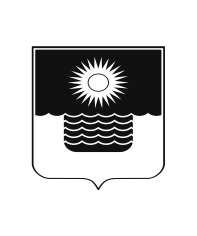 АДМИНИСТРАЦИЯ МУНИЦИПАЛЬНОГО ОБРАЗОВАНИЯГОРОД-КУРОРТ ГЕЛЕНДЖИКПОСТАНОВЛЕНИЕот 30 декабря 2022 года 	                    		                 		 №2985г. ГеленджикО внесении изменений в муниципальную программумуниципального образования город-курорт Геленджик«Развитие жилищно-коммунального и дорожного хозяйствамуниципального образования город-курорт Геленджик»на 2020-2025 годы», утвержденную постановлением 
администрации муниципального образования 
город-курорт Геленджик от 19 декабря 2019 года № 3030 
(в редакции постановления администрациимуниципального образования город-курортГеленджик от 13 декабря 2022 года № 2719)В целях уточнения объемов финансирования на реализацию мероприятий 
муниципальной программы муниципального образования город-курорт Геленджик «Развитие жилищно-коммунального и дорожного хозяйства муниципального образования город-курорт Геленджик» на 2020-2025 годы», руководствуясь Федеральным законом от 6 октября 2003 года № 131-ФЗ «Об общих принципах организации местного самоуправления в Российской Федерации» (в редакции Федерального закона от 14 июля 2022 года № 253-ФЗ), Федеральным законом от 27 июля 2010 года № 190-ФЗ «О теплоснабжении» (в редакции Федерального закона от 1 мая 2022 года № 127-ФЗ), Федеральным законом от 29 июля 2017 года № 214-ФЗ «О проведении эксперимента по развитию курортной инфраструктуры в Республике Крым, Алтайском крае, Краснодарском крае и Ставропольском крае» (в редакции Федерального закона 
от 5 декабря 2022 года № 489-ФЗ), Законом Краснодарского края от 27 ноября 2017 года № 3690-КЗ «О введении курортного сбора на территории Краснодарского края и внесении изменений в Закон Краснодарского края «Об административных правонарушениях» (в редакции Закона Краснодарского края 
от 22 декабря 2021 года № 4622-КЗ), постановлением главы администрации (губернатора) Краснодарского края от 24 августа 2021 года № 531 «О внесении изменения в постановление главы администрации (губернатора) Краснодарского края от 26 апреля 2021 года № 241 «О внесении изменения в распределение субсидий на 2021 и 2022 годы бюджетам муниципальных образований на создание условий для массового отдыха и организации обустройства мест массового отдыха на территориях муниципальных образований, в которых введен курортный сбор (в части финансового обеспечения работ по проектированию, строительству, реконструкции, содержанию, благоустройству и ремонту объектов курортной инфраструктуры)», постановлением главы администрации (губернатора) Краснодарского края от 1 сентября 2020 года 
№ 545 «О внесении изменений в постановление главы администрации (губернатора) Краснодарского края от 25 марта 2019 года № 157 «Об утверждении Порядка формирования и использования бюджетных ассигнований Фонда развития курортной инфраструктуры», приказом министерства курортов, туризма и олимпийского наследия Краснодарского края от 16 марта 2022 года 
№ 33 «О внесении изменения в приказ министерства курортов, туризма и олимпийского наследия Краснодарского края от 6 декабря 2019 года № 284 «Об итогах рассмотрения комплекта документов муниципального образования Краснодарского края на получение бюджетных ассигнований Фонда развития курортной инфраструктуры», постановлением администрации муниципального образования город-курорт Геленджик от 26 февраля 2019 года № 433 «Об утверждении Порядка принятия решения о разработке, формировании, реализации и оценки эффективности реализации муниципальных программ муниципального образования город-курорт Геленджик и о признании утратившими силу некоторых правовых актов администрации муниципального образования город-курорт Геленджик» (в редакции постановления администрации муниципального образования город-курорт Геленджик 
от 5 февраля 2020 года № 181), приказом министерства курортов, туризма и олимпийского наследия Краснодарского края от 19 марта 2021 года № 44 
«О внесении изменения в приказ министерства курортов, туризма и олимпийского наследия Краснодарского края от 6 декабря 2019 года № 284 
«Об итогах рассмотрения комплекта документов муниципальных образований Краснодарского края на получение бюджетных ассигнований Фонда развития курортной инфраструктуры» (в редакции приказа министерства курортов, туризма и олимпийского наследия Краснодарского края от 16 марта 2022 года 
№ 33), приказом министерства курортов, туризма и олимпийского наследия Краснодарского края от 22 сентября 2021 года № 158 «О внесении изменения в приказ министерства курортов, туризма и олимпийского наследия Краснодарского края от 6 декабря 2019 года № 284 «Об итогах рассмотрения комплекта документов муниципальных образований Краснодарского края» 
(в редакции приказа министерства курортов, туризма и олимпийского наследия Краснодарского края от 16 марта 2022 года № 33), приказом министерства транспорта и дорожного хозяйства Краснодарского края от 30 апреля 2021 года № 333 «Об утверждении перечня муниципальных образований Краснодарского края, соответствующих требованиям, предъявляемым к получателям субсидии, установленным Порядком предоставления и распределения субсидий местным бюджетам на софинансирование расходных обязательств муниципальным образованиям Краснодарского края на капитальный ремонт и ремонт автомобильных дорог общего пользования местного значения» на 2021 год, решением Думы муниципального образования город-курорт Геленджик 
от 25 декабря 2020 года №331 «О бюджете муниципального образования город-курорт Геленджик на 2021 год и на плановый период 2022 и 2023 годов» 
(в редакции решения Думы муниципального образования город-курорт Геленджик от 24 декабря 2021 года № 450), решением Думы муниципального образования город-курорт Геленджик от 24 декабря 2021 года № 451 «О бюджете муниципального образования город-курорт Геленджик на 2022 год и на плановый период 2023 и 2024 годов» (в редакции решения Думы муниципального образования город-курорт Геленджик от 26 декабря 2022 года № 573), решением Думы муниципального образования город-курорт Геленджик от 26 декабря 2022 года № 574 «О бюджете муниципального образования город-курорт Геленджик на 2023 год и на плановый период 2024 и 2025 годов» статьями 8, 40, 72 Устава муниципального образования город-курорт Геленджик, п о с т а н о в л я ю:1. Утвердить изменения в муниципальную программу муниципального
образования город-курорт Геленджик «Развитие жилищно-коммунального и 
дорожного хозяйства муниципального образования город-курорт Геленджик» на 2020-2025 годы», утвержденную постановлением администрации муниципального образования город-курорт Геленджик от 19 декабря 2019 года № 3030 «Развитие жилищно-коммунального и дорожного хозяйства муниципального образования город-курорт Геленджик» на 2020-2025 годы» (в редакции постановления администрации муниципального образования город-курорт Геленджик от 13 декабря 2022 года № 2719) (прилагается).		2. Обнародовать настоящее постановление посредством размещения его в специально установленных местах и разместить на официальном сайте
администрации муниципального образования город-курорт Геленджик в
информационно-телекоммуникационной сети «Интернет» (www.gelendzhik.org).	3. Постановление вступает в силу со дня его подписания.Глава муниципального образования город-курорт Геленджик				                 	        А.А. БогодистовПриложениеУТВЕРЖДЕНЫпостановлением администрациимуниципального образованиягород-курорт Геленджикот_____________ № __________ИЗМЕНЕНИЯ, внесенные в муниципальную программу муниципального образования город-курорт Геленджик «Развитие жилищно-коммунального и дорожного хозяйства муниципального образования город-курорт Геленджик» на 2020-2025 годы», утвержденную постановлением администрации муниципального образования город-курорт Геленджик от 19 декабря 2019 года № 3030  (в редакции постановления администрации муниципального образования город-курортГеленджик от 13 декабря 2022 года № 2719)1. Строку 11 паспорта изложить в следующей редакции:«».2. Раздел 4 «Обоснование ресурсного обеспечения муниципальной программы» изложить в следующей редакции:«4. Обоснование ресурсного обеспечения муниципальной программыФинансирование мероприятий муниципальной программы планируется осуществлять в установленном порядке за счет средств федерального, краевого, местного бюджетов и внебюджетных источников.Предполагается привлечение средств краевого бюджета в рамках государственной программы Краснодарского края «Развитие жилищно-коммунального хозяйства», утвержденной постановлением главы администрации (губернатора) Краснодарского края от 12 октября 2015 года 
№ 967 (с изменениями), государственной программы Краснодарского края «Развитие сети автомобильных дорог Краснодарского края», утвержденной постановлением главы администрации (губернатора) Краснодарского края от 
12 октября 2015 года № 965 (с изменениями), государственной программы Краснодарского края «Развитие санаторно-курортного и туристического комплекса», утвержденной постановлением главы администрации (губернатора) Краснодарского края от 5 ноября 2015 года № 1007 (с изменениями).Таблица №1».3. В приложения 1:1) пункты 1.4-1.5 изложить в следующей редакции:«»;2) пункты 3.4-3.6 изложить в следующей редакции:«».4. Приложение 3 изложить в следующей редакции:ПЕРЕЧЕНЬ ОСНОВНЫХ МЕРОПРИЯТИЙмуниципальной программы муниципального образования город-курорт Геленджик «Развитие жилищно-коммунального и дорожного хозяйства муниципального образования город-курорт Геленджик» на 2020-2025 годы».5. Строку 8 паспорта подпрограммы «Развитие, реконструкция, капитальный ремонт и содержание объектов внешнего благоустройства муниципального образования город-курорт Геленджик» на 2020-2025 годы (далее - Подпрограмма) изложить в следующей редакции:«».6. Раздел 3 Подпрограммы изложить в следующей редакции:«3. Обоснование ресурсного обеспечения ПодпрограммыРеализация Подпрограммы предусматривается за счет средств краевого и местного бюджетов.Обоснование ресурсного обеспечения Подпрограммы».7. Приложение к Подпрограмме изложить в следующей редакции:	ПЕРЕЧЕНЬ МЕРОПРИЯТИЙ ПОДПРОГРАММЫ«Развитие, реконструкция, капитальный ремонт и содержание объектов внешнего благоустройства муниципального образования город-курорт Геленджик» на 2020-2025 годы																				 ».8. Строку 8 паспорта подпрограммы «Обращение с твердыми коммунальными отходами муниципального образования город-курорт Геленджик» на 2020-2025 годы изложить в следующей редакции:«».9. Раздел 3 подпрограммы «Обращение с твердыми коммунальными отходами муниципального образования город-курорт Геленджик» на 2020-2025 годы изложить в следующей редакции:«3. Обоснование ресурсного обеспечения ПодпрограммыРеализация Подпрограммы «Обращение с твердыми коммунальными отходами муниципального образования город-курорт Геленджик» на 2020-2025 годы предусматривается за счет средств местного бюджета.Обоснование ресурсного обеспечения Подпрограммы».10. Приложение к подпрограмме «Обращение с твердыми коммунальными отходами муниципального образования город-курорт Геленджик» на 2020-2025 годы изложить в следующей редакции:«ПЕРЕЧЕНЬ МЕРОПРИЯТИЙ ПОДПРОГРАММЫ«Обращение с твердыми коммунальными отходами муниципального образования город-курорт Геленджик» на 2020-2025 годы».11. Строку 8 паспорта подпрограммы «Развитие дорожного хозяйства муниципального образования город-курорт Геленджик» на 2020-2025 годы изложить в следующей редакции:«».12. Раздел 3 подпрограммы «Развитие дорожного хозяйства муниципального образования город-курорт Геленджик» на 2020-2025 годы изложить в следующей редакции:«3. Обоснование ресурсного обеспечения ПодпрограммыРеализация Подпрограммы «Развитие дорожного хозяйства муниципального образования город-курорт Геленджик» на 2020-2025 годы предусматривается за счет средств местного бюджета.	Обоснование ресурсного обеспечения Подпрограммы	».13. Приложение к подпрограмме «Развитие дорожного хозяйства муниципального образования город-курорт Геленджик» на 2020-2025 годы изложить в следующей редакции:«Приложениек подпрограмме «Развитие дорожного хозяйства муниципального образованиягород-курорт Геленджик» на 2020-2025 годы(в редакции постановленияадминистрации муниципального образования город-курорт Геленджикот ____________ № _________)ПЕРЕЧЕНЬ МЕРОПРИЯТИЙ ПОДПРОГРАММЫ
«Развитие дорожного хозяйства муниципального образования город-курорт Геленджик» на 2020-2025 годы».Начальник управления жилищно-коммунального хозяйства администрации муниципального образования город-курорт Геленджик													         И.А. КимишкезОбъемы и источники финансирования муниципальной программы, в том числе на финансовое обеспечение проектовобщий объем финансирования муниципальной программы составляет 5 315 065,1 тыс. рублей, 478,8 тыс. рублей*, 24 897,5 тыс. рублей** в том числе:за счет средств федерального бюджета – 
561 010,6 тыс. рублей, в том числе по годам:2020 год – 1 148,3 тыс. рублей;2021 год – 0,0 тыс. рублей;2022 год – 261 232,6 тыс. рублей;2023 год – 296 480,8 тыс. рублей;2024 год – 2 148,9 тыс. рублей;2025 год – 0,0 тыс. рублей;за счет средств краевого бюджета – 
343 174,4 тыс. рублей, в том числе по годам:2020 год – 37 853,0 тыс. рублей;2021 год – 66 631,9 тыс. рублей;2022 год – 149 254,6 тыс. рублей;2023 год – 85 332,4 тыс. рублей;2024 год – 2 354,3 тыс. рублей;2025 год – 1 748,2 тыс. рублей;за счет средств местного бюджета – 
4 385 880,1 тыс. рублей, 478,8 тыс. рублей*,     24 897,5 тыс. рублей**, в том числе по годам:2020 год – 575 757,0 тыс. рублей;2021 год – 786 956,2 тыс. рублей; 478,8 тыс. рублей*;2022 год – 990 095,4 тыс. рублей; 24 897,5 тыс. рублей**2023 год – 630 629,1 тыс. рублей;2024 год – 672 455,1 тыс. рублей;2025 год – 729 987,3 тыс. рублей;за счет средств внебюджетных источников – 
25 000,0 тыс. рублей, в том числе по годам:2020 год – 0,0 тыс. рублей;2021 год – 8 000,0 тыс. рублей;2022 год – 17 000,0 тыс. рублей;2023 год – 0,0 тыс. рублей;2024 год – 0,0 тыс. рублей;2025 год – 0,0 тыс. рублейГодыреализацииОбъем финансирования, тыс. рублейОбъем финансирования, тыс. рублейОбъем финансирования, тыс. рублейОбъем финансирования, тыс. рублейОбъем финансирования, тыс. рублейГодыреализациивсегов разрезе источников финансированияв разрезе источников финансированияв разрезе источников финансированияв разрезе источников финансированияГодыреализациивсегофедеральный бюджеткраевой бюджетместный бюджетвнебюд-жетные источники123456Основные мероприятияОсновные мероприятияОсновные мероприятияОсновные мероприятияОсновные мероприятияОсновные мероприятия123456202030 192,31 148,31 643,827 400,20,0202127 523,90,01 273,026 250,90,02021319,0*0,01 273,0319,0*0,0202232 085,70,01 696,830 388,90,0202335 739,00,01 709,634 029,40,0202440 223,72 148,92 354,335 720,50,0202538 323,70,01 748,236 575,50,0Всего204 088,33 297,210 425,7190 365,40,0Всего319,0*3 297,210 425,7319,0*0,0Подпрограмма «Развитие, реконструкция, капитальный ремонт и содержание объектов внешнего благоустройства муниципального образования город-курорт Геленджик»на 2020-2025 годыПодпрограмма «Развитие, реконструкция, капитальный ремонт и содержание объектов внешнего благоустройства муниципального образования город-курорт Геленджик»на 2020-2025 годыПодпрограмма «Развитие, реконструкция, капитальный ремонт и содержание объектов внешнего благоустройства муниципального образования город-курорт Геленджик»на 2020-2025 годыПодпрограмма «Развитие, реконструкция, капитальный ремонт и содержание объектов внешнего благоустройства муниципального образования город-курорт Геленджик»на 2020-2025 годыПодпрограмма «Развитие, реконструкция, капитальный ремонт и содержание объектов внешнего благоустройства муниципального образования город-курорт Геленджик»на 2020-2025 годыПодпрограмма «Развитие, реконструкция, капитальный ремонт и содержание объектов внешнего благоустройства муниципального образования город-курорт Геленджик»на 2020-2025 годы2020258 499,80,036 209,2222 290,60,02021353 901,70,032 300,4321 601,30,02022487 002,60,074 894,2412 108,40,020229 988,7**0,074 894,29 988,7**0,02023218 386,10,00,0218 386,10,02024232 018,90,00,0232 018,90,02025289 266,50,00,0289 266,50,0Всего1 839 075,60,0143 403,81 695 671,80,0Всего9 988,7**0,0143 403,89 988,7**0,0Подпрограмма «Обращение с твердыми коммунальными отходами муниципального образования город-курорт Геленджик» на 2020-2025 годыПодпрограмма «Обращение с твердыми коммунальными отходами муниципального образования город-курорт Геленджик» на 2020-2025 годыПодпрограмма «Обращение с твердыми коммунальными отходами муниципального образования город-курорт Геленджик» на 2020-2025 годыПодпрограмма «Обращение с твердыми коммунальными отходами муниципального образования город-курорт Геленджик» на 2020-2025 годыПодпрограмма «Обращение с твердыми коммунальными отходами муниципального образования город-курорт Геленджик» на 2020-2025 годыПодпрограмма «Обращение с твердыми коммунальными отходами муниципального образования город-курорт Геленджик» на 2020-2025 годы202040 083,50,00,040 083,50,0202153 110,80,00,045 110,88 000,02022444 558,5261 232,672 663,693 662,317 000,02023418 012,1296 480,883 622,837 908,50,0202439 395,20,00,039 395,20,0202539 395,20,00,039 395,20,0Всего1 034 555,3557 713,4156 286,4295 555,525 000,0«Развитие дорожного хозяйства муниципального образования город-курорт Геленджик» на 2020-2025 годы«Развитие дорожного хозяйства муниципального образования город-курорт Геленджик» на 2020-2025 годы«Развитие дорожного хозяйства муниципального образования город-курорт Геленджик» на 2020-2025 годы«Развитие дорожного хозяйства муниципального образования город-курорт Геленджик» на 2020-2025 годы«Развитие дорожного хозяйства муниципального образования город-курорт Геленджик» на 2020-2025 годы«Развитие дорожного хозяйства муниципального образования город-курорт Геленджик» на 2020-2025 годы2020285 982,70,00,0285 982,70,02021427 051,70,033 058,5393 993,20,02021159,8*0,033 058,5159,8*0,02022453 935,80,00,0453 935,80,0202214 908,8**0,00,014 908,8**0,02023340 305,10,00,0340 305,10,02024365 320,50,00,0365 320,50,02025364 750,10,00,0364 750,10,0всего2 237 345,90,033 058,52 204 287,40,0всего159,8*0,033 058,5159,8*0,0всего14 908,8**0,033 058,514 908,8**0,0Общий объем финансирования по муниципальной программеОбщий объем финансирования по муниципальной программеОбщий объем финансирования по муниципальной программеОбщий объем финансирования по муниципальной программеОбщий объем финансирования по муниципальной программеОбщий объем финансирования по муниципальной программе2020614 758,31 148,337 853,0575 757,00,02021861 588,10,066 631,9786 956,28 000,02021478,8*0,066 631,9478,8*8 000,020221 417 582,6261 232,6149 254,6990 095,417 000,0202224 897,5**261 232,6149 254,624 897,5**17 000,020231 012 442,3296 480,885 332,4630 629,10,02024676 958,32 148,92 354,3672 455,10,02025731 735,50,01 748,2729 987,30,0Всего по муниципальной программе5 315 065,1561 010,6343 174,44 385 880,125 000,0Всего по муниципальной программе478,8*561 010,6343 174,4478,8*25 000,0Всего по муниципальной программе24 897,5**561 010,6343 174,424 897,5**25 000,01.4Количество обслуживаемых мемориальных сооружений и объектов, увековечивающих память погибших при защите Отечества, относящихся к объектам культурного наследия и находящихся в казне муниципального образования город-курорт Геленджикед.34444---1.5Доля благоустроенных воинских захоронений, расположенных на территории муниципального образования город-курорт Геленджик%3-4,54,59,1-9,1-3.4Количество кубических метров, вывезенных региональным оператором с мест несанкционированного размещения твердых коммунальных отходов, согласно реестру в муниципальном образовании город-курорт Геленджиктыс. м33--8,54,28,5--3.5Количество килограммов, вывезенных муниципальным унитарным предприятием благоустройства и хозяйственного обеспечения муниципального образования город-курорт Геленджик твердых коммунальных отходов, крупного габаритного мусора, другого мусора IV класса опасности на территории муниципального образования город-курорт Геленджиккг3--40000160000320000--3.6Количество рекультивируемых полигонов твердых коммунальных отходов на территории муниципального образования город-курорт Геленджикед.3-----1-«Приложение №3к муниципальной программемуниципального образования город-курорт Геленджик«Развитие жилищно-коммунального и дорожного хозяйства муниципального образования город-курорт Геленджик» на 2020-2025 годы(в редакции постановленияадминистрации муниципального образования город-курорт Геленджикот ____________ № _________)№п/пНаименование мероприятияГоды реали-зацииОбъем финансирования, тыс. рублейОбъем финансирования, тыс. рублейОбъем финансирования, тыс. рублейОбъем финансирования, тыс. рублейОбъем финансирования, тыс. рублейНепосредственный результат реализации мероприятия Муниципальный заказчик, главный распорядитель бюджетных средств, исполнитель  №п/пНаименование мероприятияГоды реали-зациивсегов разрезе источников финансированияв разрезе источников финансированияв разрезе источников финансированияв разрезе источников финансированияНепосредственный результат реализации мероприятия Муниципальный заказчик, главный распорядитель бюджетных средств, исполнитель  №п/пНаименование мероприятияГоды реали-зациивсегофеде-ральный бюджеткраевой бюджетместный бюджетвнебюд-жетные источни-киНепосредственный результат реализации мероприятия Муниципальный заказчик, главный распорядитель бюджетных средств, исполнитель  12334456789101Цель - создание условий для повышения уровня комфортности проживания для человека, которые позволят не только удовлетворять жилищные потребности, но и обеспечат высокое качество жизни в целомЦель - создание условий для повышения уровня комфортности проживания для человека, которые позволят не только удовлетворять жилищные потребности, но и обеспечат высокое качество жизни в целомЦель - создание условий для повышения уровня комфортности проживания для человека, которые позволят не только удовлетворять жилищные потребности, но и обеспечат высокое качество жизни в целомЦель - создание условий для повышения уровня комфортности проживания для человека, которые позволят не только удовлетворять жилищные потребности, но и обеспечат высокое качество жизни в целомЦель - создание условий для повышения уровня комфортности проживания для человека, которые позволят не только удовлетворять жилищные потребности, но и обеспечат высокое качество жизни в целомЦель - создание условий для повышения уровня комфортности проживания для человека, которые позволят не только удовлетворять жилищные потребности, но и обеспечат высокое качество жизни в целомЦель - создание условий для повышения уровня комфортности проживания для человека, которые позволят не только удовлетворять жилищные потребности, но и обеспечат высокое качество жизни в целомЦель - создание условий для повышения уровня комфортности проживания для человека, которые позволят не только удовлетворять жилищные потребности, но и обеспечат высокое качество жизни в целомЦель - создание условий для повышения уровня комфортности проживания для человека, которые позволят не только удовлетворять жилищные потребности, но и обеспечат высокое качество жизни в целомЦель - создание условий для повышения уровня комфортности проживания для человека, которые позволят не только удовлетворять жилищные потребности, но и обеспечат высокое качество жизни в целомЦель - создание условий для повышения уровня комфортности проживания для человека, которые позволят не только удовлетворять жилищные потребности, но и обеспечат высокое качество жизни в целом1.1Задача - проведение комплекса мероприятий по развитию жилищно-коммунального хозяйства муниципального образования город-курорт ГеленджикЗадача - проведение комплекса мероприятий по развитию жилищно-коммунального хозяйства муниципального образования город-курорт ГеленджикЗадача - проведение комплекса мероприятий по развитию жилищно-коммунального хозяйства муниципального образования город-курорт ГеленджикЗадача - проведение комплекса мероприятий по развитию жилищно-коммунального хозяйства муниципального образования город-курорт ГеленджикЗадача - проведение комплекса мероприятий по развитию жилищно-коммунального хозяйства муниципального образования город-курорт ГеленджикЗадача - проведение комплекса мероприятий по развитию жилищно-коммунального хозяйства муниципального образования город-курорт ГеленджикЗадача - проведение комплекса мероприятий по развитию жилищно-коммунального хозяйства муниципального образования город-курорт ГеленджикЗадача - проведение комплекса мероприятий по развитию жилищно-коммунального хозяйства муниципального образования город-курорт ГеленджикЗадача - проведение комплекса мероприятий по развитию жилищно-коммунального хозяйства муниципального образования город-курорт ГеленджикЗадача - проведение комплекса мероприятий по развитию жилищно-коммунального хозяйства муниципального образования город-курорт ГеленджикЗадача - проведение комплекса мероприятий по развитию жилищно-коммунального хозяйства муниципального образования город-курорт Геленджик1.1.1Основное мероприятие:«Формирование фонда капитального ремонта в части софинансирования доли муниципального образования город-курорт Геленджик», в том числе:20202020557,1557,10,00,0557,10,01.1.1Основное мероприятие:«Формирование фонда капитального ремонта в части софинансирования доли муниципального образования город-курорт Геленджик», в том числе:20212021765,2765,20,00,0765,20,01.1.1Основное мероприятие:«Формирование фонда капитального ремонта в части софинансирования доли муниципального образования город-курорт Геленджик», в том числе:202220221 829,31 829,30,00,01 829,30,01.1.1Основное мероприятие:«Формирование фонда капитального ремонта в части софинансирования доли муниципального образования город-курорт Геленджик», в том числе:202320231 995,71 995,70,00,01 995,70,01.1.1Основное мероприятие:«Формирование фонда капитального ремонта в части софинансирования доли муниципального образования город-курорт Геленджик», в том числе:202420241 995,71 995,70,00,01 995,70,01.1.1Основное мероприятие:«Формирование фонда капитального ремонта в части софинансирования доли муниципального образования город-курорт Геленджик», в том числе:202520251 995,71 995,70,00,01 995,70,01.1.1Основное мероприятие:«Формирование фонда капитального ремонта в части софинансирования доли муниципального образования город-курорт Геленджик», в том числе:всеговсего9 138,79 138,70,00,09 138,70,0Х1.1.1.1Формирование фонда капитального ремонта в части софинансирования доли муниципального образования город-курорт Геленджик за жилые помещения муниципального жилищного фонда, принадлежащие на праве собственности муниципальному образованию город-курорт Геленджик2020202010,310,30,00,010,30,0Перечисление взносов на капитальный ремонт в соответствии со статьей 170 Жилищного кодекса Российской Федерации от 29 декабря 2004 года 
№188-ФЗ Управление жилищно-коммунального хозяйства администрации муниципального образования город-курорт Геленджик (далее – управление ЖКХ)1.1.1.1Формирование фонда капитального ремонта в части софинансирования доли муниципального образования город-курорт Геленджик за жилые помещения муниципального жилищного фонда, принадлежащие на праве собственности муниципальному образованию город-курорт Геленджик2021202117,217,20,00,017,20,0Перечисление взносов на капитальный ремонт в соответствии со статьей 170 Жилищного кодекса Российской Федерации от 29 декабря 2004 года 
№188-ФЗ Управление жилищно-коммунального хозяйства администрации муниципального образования город-курорт Геленджик (далее – управление ЖКХ)1.1.1.1Формирование фонда капитального ремонта в части софинансирования доли муниципального образования город-курорт Геленджик за жилые помещения муниципального жилищного фонда, принадлежащие на праве собственности муниципальному образованию город-курорт Геленджик20222022885,9885,90,00,0885,90,0Перечисление взносов на капитальный ремонт в соответствии со статьей 170 Жилищного кодекса Российской Федерации от 29 декабря 2004 года 
№188-ФЗ Управление жилищно-коммунального хозяйства администрации муниципального образования город-курорт Геленджик (далее – управление ЖКХ)1.1.1.1Формирование фонда капитального ремонта в части софинансирования доли муниципального образования город-курорт Геленджик за жилые помещения муниципального жилищного фонда, принадлежащие на праве собственности муниципальному образованию город-курорт Геленджик202320231 322,01 322,00,00,01 322,00,0Перечисление взносов на капитальный ремонт в соответствии со статьей 170 Жилищного кодекса Российской Федерации от 29 декабря 2004 года 
№188-ФЗ Управление жилищно-коммунального хозяйства администрации муниципального образования город-курорт Геленджик (далее – управление ЖКХ)1.1.1.1Формирование фонда капитального ремонта в части софинансирования доли муниципального образования город-курорт Геленджик за жилые помещения муниципального жилищного фонда, принадлежащие на праве собственности муниципальному образованию город-курорт Геленджик202420241 322,01 322,00,00,01 322,00,0Перечисление взносов на капитальный ремонт в соответствии со статьей 170 Жилищного кодекса Российской Федерации от 29 декабря 2004 года 
№188-ФЗ Управление жилищно-коммунального хозяйства администрации муниципального образования город-курорт Геленджик (далее – управление ЖКХ)1.1.1.1Формирование фонда капитального ремонта в части софинансирования доли муниципального образования город-курорт Геленджик за жилые помещения муниципального жилищного фонда, принадлежащие на праве собственности муниципальному образованию город-курорт Геленджик202520251 322,01 322,00,00,01 322,00,0Перечисление взносов на капитальный ремонт в соответствии со статьей 170 Жилищного кодекса Российской Федерации от 29 декабря 2004 года 
№188-ФЗ Управление жилищно-коммунального хозяйства администрации муниципального образования город-курорт Геленджик (далее – управление ЖКХ)1.1.1.1Формирование фонда капитального ремонта в части софинансирования доли муниципального образования город-курорт Геленджик за жилые помещения муниципального жилищного фонда, принадлежащие на праве собственности муниципальному образованию город-курорт Геленджиквсеговсего4 879,44 879,40,00,04 879,40,0ХУправление жилищно-коммунального хозяйства администрации муниципального образования город-курорт Геленджик (далее – управление ЖКХ)1.1.1.2Формирование фонда капитального ремонта в части софинансирования доли муниципального образования город-курорт Геленджик за нежилые помещения муниципального нежилого фонда, принадлежащие на праве собственности муниципальному образованию город-курорт Геленджик20202020546,8546,80,00,0546,80,0Перечисление взносов на капитальный ремонт в соответствии со статьей 170 Жилищного кодекса Российской ФедерацииУправление имущественных отношений администрации муниципального образования город-курорт Геленджик1.1.1.2Формирование фонда капитального ремонта в части софинансирования доли муниципального образования город-курорт Геленджик за нежилые помещения муниципального нежилого фонда, принадлежащие на праве собственности муниципальному образованию город-курорт Геленджик20212021748,0748,00,00,0748,00,0Перечисление взносов на капитальный ремонт в соответствии со статьей 170 Жилищного кодекса Российской ФедерацииУправление имущественных отношений администрации муниципального образования город-курорт Геленджик1.1.1.2Формирование фонда капитального ремонта в части софинансирования доли муниципального образования город-курорт Геленджик за нежилые помещения муниципального нежилого фонда, принадлежащие на праве собственности муниципальному образованию город-курорт Геленджик20222022943,4943,40,00,0943,40,0Перечисление взносов на капитальный ремонт в соответствии со статьей 170 Жилищного кодекса Российской ФедерацииУправление имущественных отношений администрации муниципального образования город-курорт Геленджик1.1.1.2Формирование фонда капитального ремонта в части софинансирования доли муниципального образования город-курорт Геленджик за нежилые помещения муниципального нежилого фонда, принадлежащие на праве собственности муниципальному образованию город-курорт Геленджик20232023673,7673,70,00,0673,70,0Перечисление взносов на капитальный ремонт в соответствии со статьей 170 Жилищного кодекса Российской ФедерацииУправление имущественных отношений администрации муниципального образования город-курорт Геленджик1.1.1.2Формирование фонда капитального ремонта в части софинансирования доли муниципального образования город-курорт Геленджик за нежилые помещения муниципального нежилого фонда, принадлежащие на праве собственности муниципальному образованию город-курорт Геленджик20242024673,7673,70,00,0673,70,0Перечисление взносов на капитальный ремонт в соответствии со статьей 170 Жилищного кодекса Российской ФедерацииУправление имущественных отношений администрации муниципального образования город-курорт Геленджик1.1.1.2Формирование фонда капитального ремонта в части софинансирования доли муниципального образования город-курорт Геленджик за нежилые помещения муниципального нежилого фонда, принадлежащие на праве собственности муниципальному образованию город-курорт Геленджик20252025673,7673,70,00,0673,70,0Перечисление взносов на капитальный ремонт в соответствии со статьей 170 Жилищного кодекса Российской ФедерацииУправление имущественных отношений администрации муниципального образования город-курорт Геленджик1.1.1.2Формирование фонда капитального ремонта в части софинансирования доли муниципального образования город-курорт Геленджик за нежилые помещения муниципального нежилого фонда, принадлежащие на праве собственности муниципальному образованию город-курорт Геленджиквсеговсего4 259,34 259,30,00,04 259,30,0ХУправление имущественных отношений администрации муниципального образования город-курорт Геленджик1.1.2Основное мероприятие: «Управление реализацией муниципальной программы», в том числе:2020202024 976,524 976,50,00,024 976,50,01.1.2Основное мероприятие: «Управление реализацией муниципальной программы», в том числе:2021202123 993,623 993,60,00,023 993,60,01.1.2Основное мероприятие: «Управление реализацией муниципальной программы», в том числе:202120218,0*8,0*0,00,08,0*0,01.1.2Основное мероприятие: «Управление реализацией муниципальной программы», в том числе:2022202228 425,928 425,90,00,028 425,90,01.1.2Основное мероприятие: «Управление реализацией муниципальной программы», в том числе:2023202332 033,732 033,70,00,032 033,70,01.1.2Основное мероприятие: «Управление реализацией муниципальной программы», в том числе:2024202433 579,833 579,80,00,033 579,80,01.1.2Основное мероприятие: «Управление реализацией муниципальной программы», в том числе:2025202534 579,834 579,80,00,034 579,80,01.1.2Основное мероприятие: «Управление реализацией муниципальной программы», в том числе:всеговсего177 589,3177 589,30,00,0177 589,30,0Х1.1.2Основное мероприятие: «Управление реализацией муниципальной программы», в том числе:всеговсего8,0*8,0*0,00,08,0*0,0Х1.1.2.1Обеспечение деятельности в сфере установленных функций управления жилищно-коммунального хозяйства администрации муниципального образования город-курорт Геленджик 2020202018 638,618 638,60,00,018 638,60,0Осуществление деятельности управления ЖКХуправление ЖКХ1.1.2.1Обеспечение деятельности в сфере установленных функций управления жилищно-коммунального хозяйства администрации муниципального образования город-курорт Геленджик 2021202116 642,416 642,40,00,016 642,40,0Осуществление деятельности управления ЖКХуправление ЖКХ1.1.2.1Обеспечение деятельности в сфере установленных функций управления жилищно-коммунального хозяйства администрации муниципального образования город-курорт Геленджик 202120218,0*8,0*0,00,08,0*0,0Осуществление деятельности управления ЖКХуправление ЖКХ1.1.2.1Обеспечение деятельности в сфере установленных функций управления жилищно-коммунального хозяйства администрации муниципального образования город-курорт Геленджик 2022202220 061,020 061,00,00,020 061,00,0Осуществление деятельности управления ЖКХуправление ЖКХ1.1.2.1Обеспечение деятельности в сфере установленных функций управления жилищно-коммунального хозяйства администрации муниципального образования город-курорт Геленджик 2023202320 698,220 698,20,00,020 698,20,0Осуществление деятельности управления ЖКХуправление ЖКХ1.1.2.1Обеспечение деятельности в сфере установленных функций управления жилищно-коммунального хозяйства администрации муниципального образования город-курорт Геленджик 2024202421 340,421 340,40,00,021 340,40,0Осуществление деятельности управления ЖКХуправление ЖКХ1.1.2.1Обеспечение деятельности в сфере установленных функций управления жилищно-коммунального хозяйства администрации муниципального образования город-курорт Геленджик 2025202522 340,422 340,40,00,022 340,40,0Осуществление деятельности управления ЖКХуправление ЖКХ1.1.2.1Обеспечение деятельности в сфере установленных функций управления жилищно-коммунального хозяйства администрации муниципального образования город-курорт Геленджик всеговсего119 721,0119 721,00,00,0119 721,00,0Хуправление ЖКХ1.1.2.1Обеспечение деятельности в сфере установленных функций управления жилищно-коммунального хозяйства администрации муниципального образования город-курорт Геленджик всеговсего8,0*8,0*0,00,08,0*0,0Хуправление ЖКХ1.1.2.2Обеспечение деятельности в сфере установленных функций муниципального казенного учреждения «Бухгалтерия жилищно-коммунального хозяйства» (далее – МКУ «БЖКХ»)202020206 337,96 337,90,00,06 337,90,0Осуществление деятельности МКУ «БЖКХ»управление ЖКХ1.1.2.2Обеспечение деятельности в сфере установленных функций муниципального казенного учреждения «Бухгалтерия жилищно-коммунального хозяйства» (далее – МКУ «БЖКХ»)202120217 351,27 351,20,00,07 351,20,0Осуществление деятельности МКУ «БЖКХ»управление ЖКХ1.1.2.2Обеспечение деятельности в сфере установленных функций муниципального казенного учреждения «Бухгалтерия жилищно-коммунального хозяйства» (далее – МКУ «БЖКХ»)202220228 364,98 364,90,00,08 364,90,0Осуществление деятельности МКУ «БЖКХ»управление ЖКХ1.1.2.2Обеспечение деятельности в сфере установленных функций муниципального казенного учреждения «Бухгалтерия жилищно-коммунального хозяйства» (далее – МКУ «БЖКХ»)2023202311 335,511 335,50,00,011 335,50,0Осуществление деятельности МКУ «БЖКХ»управление ЖКХ1.1.2.2Обеспечение деятельности в сфере установленных функций муниципального казенного учреждения «Бухгалтерия жилищно-коммунального хозяйства» (далее – МКУ «БЖКХ»)2024202412 239,412 239,40,00,012 239,40,0Осуществление деятельности МКУ «БЖКХ»управление ЖКХ1.1.2.2Обеспечение деятельности в сфере установленных функций муниципального казенного учреждения «Бухгалтерия жилищно-коммунального хозяйства» (далее – МКУ «БЖКХ»)2025202512 239,412 239,40,00,012 239,40,0Осуществление деятельности МКУ «БЖКХ»управление ЖКХ1.1.2.2Обеспечение деятельности в сфере установленных функций муниципального казенного учреждения «Бухгалтерия жилищно-коммунального хозяйства» (далее – МКУ «БЖКХ»)всеговсего57 868,357 868,30,00,057 868,30,0Хуправление ЖКХ1.1.3Основное мероприятие: «Осуществление отдельных государственных полномочий Краснодарского края», в том числе:202020201 281,21 281,20,01 281,20,00,01.1.3Основное мероприятие: «Осуществление отдельных государственных полномочий Краснодарского края», в том числе:202120211 273,01 273,00,01 273,00,00,01.1.3Основное мероприятие: «Осуществление отдельных государственных полномочий Краснодарского края», в том числе:202220221 696,81 696,80,01 696,80,00,01.1.3Основное мероприятие: «Осуществление отдельных государственных полномочий Краснодарского края», в том числе:202320231 709,61 709,60,01 709,60,00,01.1.3Основное мероприятие: «Осуществление отдельных государственных полномочий Краснодарского края», в том числе:202420241 748,21 748,20,01 748,20,00,01.1.3Основное мероприятие: «Осуществление отдельных государственных полномочий Краснодарского края», в том числе:202520251 748,21 748,20,01 748,20,00,01.1.3Основное мероприятие: «Осуществление отдельных государственных полномочий Краснодарского края», в том числе:всеговсего9 457,09 457,00,09 457,00,00,0Х1.1.3.1Осуществление отдельных государственных полномочий Краснодарского края по осуществлению регионального государственного жилищного надзора и лицензионного контроля202020201 281,21 281,20,01 281,20,00,0Осуществление государственного жилищного и лицензионного контроляуправление ЖКХ1.1.3.1Осуществление отдельных государственных полномочий Краснодарского края по осуществлению регионального государственного жилищного надзора и лицензионного контроля202120211 273,01 273,00,01 273,00,00,0Осуществление государственного жилищного и лицензионного контроляуправление ЖКХ1.1.3.1Осуществление отдельных государственных полномочий Краснодарского края по осуществлению регионального государственного жилищного надзора и лицензионного контроля202220221 446,81 446,80,01 446,80,00,0Осуществление государственного жилищного и лицензионного контроляуправление ЖКХ1.1.3.1Осуществление отдельных государственных полномочий Краснодарского края по осуществлению регионального государственного жилищного надзора и лицензионного контроля202320231 459,61 459,60,01 459,60,00,0Осуществление государственного жилищного и лицензионного контроляуправление ЖКХ1.1.3.1Осуществление отдельных государственных полномочий Краснодарского края по осуществлению регионального государственного жилищного надзора и лицензионного контроля202420241 498,21 498,20,01 498,20,00,0Осуществление государственного жилищного и лицензионного контроляуправление ЖКХ1.1.3.1Осуществление отдельных государственных полномочий Краснодарского края по осуществлению регионального государственного жилищного надзора и лицензионного контроля202520251 498,21 498,20,01 498,20,00,0Осуществление государственного жилищного и лицензионного контроляуправление ЖКХ1.1.3.1Осуществление отдельных государственных полномочий Краснодарского края по осуществлению регионального государственного жилищного надзора и лицензионного контролявсеговсего8 457,08 457,00,08 457,00,00,0Хуправление ЖКХ1.1.3.2Осуществление отдельных государственных полномочий по образованию и организации деятельности административных комиссий202020200,00,00,00,00,00,0Осуществление деятельности административных комиссийуправление ЖКХ1.1.3.2Осуществление отдельных государственных полномочий по образованию и организации деятельности административных комиссий202120210,00,00,00,00,00,0Осуществление деятельности административных комиссийуправление ЖКХ1.1.3.2Осуществление отдельных государственных полномочий по образованию и организации деятельности административных комиссий20222022250,0250,00,0250,00,00,0Осуществление деятельности административных комиссийуправление ЖКХ1.1.3.2Осуществление отдельных государственных полномочий по образованию и организации деятельности административных комиссий20232023250,0250,00,0250,00,00,0Осуществление деятельности административных комиссийуправление ЖКХ1.1.3.2Осуществление отдельных государственных полномочий по образованию и организации деятельности административных комиссий20242024250,0250,00,0250,00,00,0Осуществление деятельности административных комиссийуправление ЖКХ1.1.3.2Осуществление отдельных государственных полномочий по образованию и организации деятельности административных комиссий20252025250,0250,00,0250,00,00,0Осуществление деятельности административных комиссийуправление ЖКХ1.1.3.2Осуществление отдельных государственных полномочий по образованию и организации деятельности административных комиссийвсеговсего1 000,01 000,00,01 000,00,00,0Хуправление ЖКХ1.1.4Основное мероприятие:«Содержание мемориальных сооружений», в том числе:202020202 507,52 507,51 148,3362,6996,60,01.1.4Основное мероприятие:«Содержание мемориальных сооружений», в том числе:202120211 432,11 432,10,00,01 432,10,01.1.4Основное мероприятие:«Содержание мемориальных сооружений», в том числе:20212021311,0*311,0*0,00,0311,0*0,01.1.4Основное мероприятие:«Содержание мемориальных сооружений», в том числе:20222022133,7133,70,00,0133,70,01.1.4Основное мероприятие:«Содержание мемориальных сооружений», в том числе:202320230,00,00,00,00,00,01.1.4Основное мероприятие:«Содержание мемориальных сооружений», в том числе:202420242 900,02 900,02 148,9606,1145,00,01.1.4Основное мероприятие:«Содержание мемориальных сооружений», в том числе:202520250,00,00,00,00,00,01.1.4Основное мероприятие:«Содержание мемориальных сооружений», в том числе:всеговсего6 973,36 973,33 297,2968,72 707,40,01.1.4Основное мероприятие:«Содержание мемориальных сооружений», в том числе:всеговсего311,0*311,0*3 297,2968,7311,0*0,0Х1.1.4.1Содержание мемориальных сооружений и объектов, увековечивающих память погибших при защите Отечества, относящихся к объектам культурного наследия и находящихся в казне муниципального образования город-курорт Геленджик20202020423,3423,30,00,0423,30,0Обслуживание 4 мемориальных сооружений «Вечный огонь»управление ЖКХ1.1.4.1Содержание мемориальных сооружений и объектов, увековечивающих память погибших при защите Отечества, относящихся к объектам культурного наследия и находящихся в казне муниципального образования город-курорт Геленджик20212021355,5355,50,00,0355,50,0Обслуживание 4 мемориальных сооружений «Вечный огонь»управление ЖКХ1.1.4.1Содержание мемориальных сооружений и объектов, увековечивающих память погибших при защите Отечества, относящихся к объектам культурного наследия и находящихся в казне муниципального образования город-курорт Геленджик20222022133,7133,70,00,0133,70,0Обслуживание 4 мемориальных сооружений «Вечный огонь»управление ЖКХ1.1.4.1Содержание мемориальных сооружений и объектов, увековечивающих память погибших при защите Отечества, относящихся к объектам культурного наследия и находящихся в казне муниципального образования город-курорт Геленджик202320230,00,00,00,00,00,0Обслуживание 4 мемориальных сооружений «Вечный огонь»управление ЖКХ1.1.4.1Содержание мемориальных сооружений и объектов, увековечивающих память погибших при защите Отечества, относящихся к объектам культурного наследия и находящихся в казне муниципального образования город-курорт Геленджик202420240,00,00,00,00,00,0Обслуживание 4 мемориальных сооружений «Вечный огонь»управление ЖКХ1.1.4.1Содержание мемориальных сооружений и объектов, увековечивающих память погибших при защите Отечества, относящихся к объектам культурного наследия и находящихся в казне муниципального образования город-курорт Геленджик202520250,00,00,00,00,00,0Обслуживание 4 мемориальных сооружений «Вечный огонь»управление ЖКХ1.1.4.1Содержание мемориальных сооружений и объектов, увековечивающих память погибших при защите Отечества, относящихся к объектам культурного наследия и находящихся в казне муниципального образования город-курорт Геленджиквсеговсего912,5912,50,00,0912,50,0Хуправление ЖКХ1.1.4.2Восстановление (ремонт, благоустройство) воинских захоронений202020201 612,21 612,21 148,3362,6101,30,0Ремонт и благоустройство1 братского кладбища в 2020 году.Ремонт и благоустройство1 братского кладбища в 2024 годууправление ЖКХ1.1.4.2Восстановление (ремонт, благоустройство) воинских захоронений202120210,00,00,00,00,00,0Ремонт и благоустройство1 братского кладбища в 2020 году.Ремонт и благоустройство1 братского кладбища в 2024 годууправление ЖКХ1.1.4.2Восстановление (ремонт, благоустройство) воинских захоронений202220220,00,00,00,00,00,0Ремонт и благоустройство1 братского кладбища в 2020 году.Ремонт и благоустройство1 братского кладбища в 2024 годууправление ЖКХ1.1.4.2Восстановление (ремонт, благоустройство) воинских захоронений202320230,00,00,00,00,00,0Ремонт и благоустройство1 братского кладбища в 2020 году.Ремонт и благоустройство1 братского кладбища в 2024 годууправление ЖКХ1.1.4.2Восстановление (ремонт, благоустройство) воинских захоронений202420242 900,02 900,02 148,9606,1145,00,0Ремонт и благоустройство1 братского кладбища в 2020 году.Ремонт и благоустройство1 братского кладбища в 2024 годууправление ЖКХ1.1.4.2Восстановление (ремонт, благоустройство) воинских захоронений202520250,00,00,00,00,00,0Ремонт и благоустройство1 братского кладбища в 2020 году.Ремонт и благоустройство1 братского кладбища в 2024 годууправление ЖКХ1.1.4.2Восстановление (ремонт, благоустройство) воинских захороненийвсеговсего4 512,24 512,23 297,2968,7246,30,0Хуправление ЖКХ1.1.4.3Составление сметной документации, осуществление строительного контроля по восстановлению (ремонту, благоустройству) воинских захоронений2020202092,092,00,00,092,00,0Составление сметной документации, осуществление строительного контроля 1 братского кладбища в 
2020 годууправление ЖКХ1.1.4.3Составление сметной документации, осуществление строительного контроля по восстановлению (ремонту, благоустройству) воинских захоронений202120210,00,00,00,00,00,0управление ЖКХ1.1.4.3Составление сметной документации, осуществление строительного контроля по восстановлению (ремонту, благоустройству) воинских захоронений202220220,00,00,00,00,00,0управление ЖКХ1.1.4.3Составление сметной документации, осуществление строительного контроля по восстановлению (ремонту, благоустройству) воинских захоронений202320230,00,00,00,00,00,0управление ЖКХ1.1.4.3Составление сметной документации, осуществление строительного контроля по восстановлению (ремонту, благоустройству) воинских захоронений202420240,00,00,00,00,00,0управление ЖКХ1.1.4.3Составление сметной документации, осуществление строительного контроля по восстановлению (ремонту, благоустройству) воинских захоронений202520250,00,00,00,00,00,0управление ЖКХ1.1.4.3Составление сметной документации, осуществление строительного контроля по восстановлению (ремонту, благоустройству) воинских захороненийвсеговсего92,092,00,00,092,00,0Хуправление ЖКХ1.1.4.4Содержание мемориальных сооружений (текущий ремонт тротуарной плитки у воинского захоронения «Братское кладбище советских воинов, погибших в боях с фашистскими захватчиками (62 индивидуальные могилы), 1942-1943 годы» Краснодарский край, 
г. Геленджик, с. Пшада, кладбище20202020380,0380,00,00,0380,00,0Текущий ремонт тротуарной плитки у одного братского кладбищауправление ЖКХ1.1.4.4Содержание мемориальных сооружений (текущий ремонт тротуарной плитки у воинского захоронения «Братское кладбище советских воинов, погибших в боях с фашистскими захватчиками (62 индивидуальные могилы), 1942-1943 годы» Краснодарский край, 
г. Геленджик, с. Пшада, кладбище202120210,00,00,00,00,00,0Текущий ремонт тротуарной плитки у одного братского кладбищауправление ЖКХ1.1.4.4Содержание мемориальных сооружений (текущий ремонт тротуарной плитки у воинского захоронения «Братское кладбище советских воинов, погибших в боях с фашистскими захватчиками (62 индивидуальные могилы), 1942-1943 годы» Краснодарский край, 
г. Геленджик, с. Пшада, кладбище20212021311,0*311,0*0,00,0311,0*0,0Текущий ремонт тротуарной плитки у одного братского кладбищауправление ЖКХ1.1.4.4Содержание мемориальных сооружений (текущий ремонт тротуарной плитки у воинского захоронения «Братское кладбище советских воинов, погибших в боях с фашистскими захватчиками (62 индивидуальные могилы), 1942-1943 годы» Краснодарский край, 
г. Геленджик, с. Пшада, кладбище202220220,00,00,00,00,00,0управление ЖКХ1.1.4.4Содержание мемориальных сооружений (текущий ремонт тротуарной плитки у воинского захоронения «Братское кладбище советских воинов, погибших в боях с фашистскими захватчиками (62 индивидуальные могилы), 1942-1943 годы» Краснодарский край, 
г. Геленджик, с. Пшада, кладбище202320230,00,00,00,00,00,0управление ЖКХ1.1.4.4Содержание мемориальных сооружений (текущий ремонт тротуарной плитки у воинского захоронения «Братское кладбище советских воинов, погибших в боях с фашистскими захватчиками (62 индивидуальные могилы), 1942-1943 годы» Краснодарский край, 
г. Геленджик, с. Пшада, кладбище202420240,00,00,00,00,00,0управление ЖКХ1.1.4.4Содержание мемориальных сооружений (текущий ремонт тротуарной плитки у воинского захоронения «Братское кладбище советских воинов, погибших в боях с фашистскими захватчиками (62 индивидуальные могилы), 1942-1943 годы» Краснодарский край, 
г. Геленджик, с. Пшада, кладбище202520250,00,00,00,00,00,0управление ЖКХ1.1.4.4Содержание мемориальных сооружений (текущий ремонт тротуарной плитки у воинского захоронения «Братское кладбище советских воинов, погибших в боях с фашистскими захватчиками (62 индивидуальные могилы), 1942-1943 годы» Краснодарский край, 
г. Геленджик, с. Пшада, кладбищевсеговсего380,0380,00,00,0380,00,0управление ЖКХ1.1.4.4Содержание мемориальных сооружений (текущий ремонт тротуарной плитки у воинского захоронения «Братское кладбище советских воинов, погибших в боях с фашистскими захватчиками (62 индивидуальные могилы), 1942-1943 годы» Краснодарский край, 
г. Геленджик, с. Пшада, кладбищевсеговсего311,0*311,0*0,00,0311,0*0,0Хуправление ЖКХ1.1.4.5Благоустройство (текущий ремонт) территории объекта военной истории, расположенного по адресу: 
г. Геленджик, мыс Голубой (Рыбацкой) бухты202020200,00,00,00,00,00,0Текущий ремонт одной территории объекта военной истории в 
2021 годууправление ЖКХ1.1.4.5Благоустройство (текущий ремонт) территории объекта военной истории, расположенного по адресу: 
г. Геленджик, мыс Голубой (Рыбацкой) бухты202120211 076,61 076,60,00,01 076,60,0Текущий ремонт одной территории объекта военной истории в 
2021 годууправление ЖКХ1.1.4.5Благоустройство (текущий ремонт) территории объекта военной истории, расположенного по адресу: 
г. Геленджик, мыс Голубой (Рыбацкой) бухты202220220,00,00,00,00,00,0Текущий ремонт одной территории объекта военной истории в 
2021 годууправление ЖКХ1.1.4.5Благоустройство (текущий ремонт) территории объекта военной истории, расположенного по адресу: 
г. Геленджик, мыс Голубой (Рыбацкой) бухты202320230,00,00,00,00,00,0Текущий ремонт одной территории объекта военной истории в 
2021 годууправление ЖКХ1.1.4.5Благоустройство (текущий ремонт) территории объекта военной истории, расположенного по адресу: 
г. Геленджик, мыс Голубой (Рыбацкой) бухты202420240,00,00,00,00,00,0Текущий ремонт одной территории объекта военной истории в 
2021 годууправление ЖКХ1.1.4.5Благоустройство (текущий ремонт) территории объекта военной истории, расположенного по адресу: 
г. Геленджик, мыс Голубой (Рыбацкой) бухты202520250,00,00,00,00,00,0Текущий ремонт одной территории объекта военной истории в 
2021 годууправление ЖКХ1.1.4.5Благоустройство (текущий ремонт) территории объекта военной истории, расположенного по адресу: 
г. Геленджик, мыс Голубой (Рыбацкой) бухтывсеговсего1 076,61 076,60,00,01 076,60,0Хуправление ЖКХ1.1.5Основное мероприятие «Разработка проекта схемы теплоснабжения муниципального образования город-курорт Геленджик», в том числе:20202020870,0870,00,00,0870,00,01.1.5Основное мероприятие «Разработка проекта схемы теплоснабжения муниципального образования город-курорт Геленджик», в том числе:202120210,00,00,00,00,00,01.1.5Основное мероприятие «Разработка проекта схемы теплоснабжения муниципального образования город-курорт Геленджик», в том числе:202220220,00,00,00,00,00,01.1.5Основное мероприятие «Разработка проекта схемы теплоснабжения муниципального образования город-курорт Геленджик», в том числе:202320230,00,00,00,00,00,01.1.5Основное мероприятие «Разработка проекта схемы теплоснабжения муниципального образования город-курорт Геленджик», в том числе:202420240,00,00,00,00,00,01.1.5Основное мероприятие «Разработка проекта схемы теплоснабжения муниципального образования город-курорт Геленджик», в том числе:202520250,00,00,00,00,00,01.1.5Основное мероприятие «Разработка проекта схемы теплоснабжения муниципального образования город-курорт Геленджик», в том числе:всеговсего870,0870,00,00,0870,00,0Х1.1.5.1Разработка проекта схемы теплоснабжения муниципального образования город-курорт Геленджик20202020870,0870,00,00,0870,00,0Одна схема 
теплоснабжения 
в 2020 годууправление ЖКХ1.1.5.1Разработка проекта схемы теплоснабжения муниципального образования город-курорт Геленджик202120210,00,00,00,00,00,0Одна схема 
теплоснабжения 
в 2020 годууправление ЖКХ1.1.5.1Разработка проекта схемы теплоснабжения муниципального образования город-курорт Геленджик202220220,00,00,00,00,00,0Одна схема 
теплоснабжения 
в 2020 годууправление ЖКХ1.1.5.1Разработка проекта схемы теплоснабжения муниципального образования город-курорт Геленджик202320230,00,00,00,00,00,0Одна схема 
теплоснабжения 
в 2020 годууправление ЖКХ1.1.5.1Разработка проекта схемы теплоснабжения муниципального образования город-курорт Геленджик202420240,00,00,00,00,00,0Одна схема 
теплоснабжения 
в 2020 годууправление ЖКХ1.1.5.1Разработка проекта схемы теплоснабжения муниципального образования город-курорт Геленджик202520250,00,00,00,00,00,0Одна схема 
теплоснабжения 
в 2020 годууправление ЖКХ1.1.5.1Разработка проекта схемы теплоснабжения муниципального образования город-курорт Геленджиквсеговсего870,0870,00,00,0870,00,0Одна схема 
теплоснабжения 
в 2020 годууправление ЖКХ1.1.6Основное мероприятие:Повышение качества жилищного обеспечения населения202020200,00,00,00,00,00,01.1.6Основное мероприятие:Повышение качества жилищного обеспечения населения2021202160,060,00,00,060,00,01.1.6Основное мероприятие:Повышение качества жилищного обеспечения населения202220220,00,00,00,00,00,01.1.6Основное мероприятие:Повышение качества жилищного обеспечения населения202320230,00,00,00,00,00,01.1.6Основное мероприятие:Повышение качества жилищного обеспечения населения202420240,00,00,00,00,00,01.1.6Основное мероприятие:Повышение качества жилищного обеспечения населения202520250,00,00,00,00,00,01.1.6Основное мероприятие:Повышение качества жилищного обеспечения населениявсеговсего60,060,00,00,060,00,0Х1.1.6.1Оплата экспертизы по обсле-дованию и определению тех-нического состояния физиче-ского износа многоквартир-ного дома, расположенного по адресу: г. Геленджик, ул. Гоголя,16, корп. 3 лит. В по решению Геленджикского городского суда Краснодар-ского края202020200,00,00,00,00,00,01 экспертиза в 2021 годууправление ЖКХ1.1.6.1Оплата экспертизы по обсле-дованию и определению тех-нического состояния физиче-ского износа многоквартир-ного дома, расположенного по адресу: г. Геленджик, ул. Гоголя,16, корп. 3 лит. В по решению Геленджикского городского суда Краснодар-ского края2021202160,060,00,00,060,00,01 экспертиза в 2021 годууправление ЖКХ1.1.6.1Оплата экспертизы по обсле-дованию и определению тех-нического состояния физиче-ского износа многоквартир-ного дома, расположенного по адресу: г. Геленджик, ул. Гоголя,16, корп. 3 лит. В по решению Геленджикского городского суда Краснодар-ского края202220220,00,00,00,00,00,01 экспертиза в 2021 годууправление ЖКХ1.1.6.1Оплата экспертизы по обсле-дованию и определению тех-нического состояния физиче-ского износа многоквартир-ного дома, расположенного по адресу: г. Геленджик, ул. Гоголя,16, корп. 3 лит. В по решению Геленджикского городского суда Краснодар-ского края202320230,00,00,00,00,00,01 экспертиза в 2021 годууправление ЖКХ1.1.6.1Оплата экспертизы по обсле-дованию и определению тех-нического состояния физиче-ского износа многоквартир-ного дома, расположенного по адресу: г. Геленджик, ул. Гоголя,16, корп. 3 лит. В по решению Геленджикского городского суда Краснодар-ского края202420240,00,00,00,00,00,01 экспертиза в 2021 годууправление ЖКХ1.1.6.1Оплата экспертизы по обсле-дованию и определению тех-нического состояния физиче-ского износа многоквартир-ного дома, расположенного по адресу: г. Геленджик, ул. Гоголя,16, корп. 3 лит. В по решению Геленджикского городского суда Краснодар-ского края202520250,00,00,00,00,00,01 экспертиза в 2021 годууправление ЖКХ1.1.6.1Оплата экспертизы по обсле-дованию и определению тех-нического состояния физиче-ского износа многоквартир-ного дома, расположенного по адресу: г. Геленджик, ул. Гоголя,16, корп. 3 лит. В по решению Геленджикского городского суда Краснодар-ского краявсеговсего60,060,00,00,060,00,0Хуправление ЖКХИтогоИтого2020202030 192,31 148,31 643,827 400,20,0 ИтогоИтого2021202127 523,90,01 273,026 250,90,0ИтогоИтого20212021319,0*0,01 273,0319,0*0,0ИтогоИтого2022202232 085,70,01 696,830 388,90,0ИтогоИтого2023202335 739,00,01 709,634 029,40,0ИтогоИтого2024202440 223,72 148,92 354,335 720,50,0ИтогоИтого2025202538 323,70,01 748,236 575,50,0ИтогоИтоговсеговсего204 088,33 297,210 425,7190 365,40,0ИтогоИтоговсеговсего319,0*3 297,210 425,7319,0*0,0«Объемы и источники финансирования Подпрограммы, в том числе на финансовое обеспечение проектовобщий объем финансирования Подпрограммы составляет 1 839 075,6 тыс. рублей, 9 988,7 тыс. рублей**, в том числе: за счет средств краевого бюджета – 143 403,8 тыс. рублей, в том числе по годам:2020 год – 36 209,2 тыс. рублей;2021 год – 32 300,4 тыс. рублей;2022 год – 74 894,2 тыс. рублей;2023 год – 0,0 тыс. рублей;2024 год – 0,0 тыс. рублей;2025 год – 0,0 тыс. рублей;за счет средств местного бюджета – 1 695 671,8 тыс. рублей, 9 988,7 тыс. рублей**, в том числе по годам:2020 год – 222 290,6 тыс. рублей;2021 год – 321 601,3 тыс. рублей;2022 год – 412 108,4 тыс. рублей; 9 988,7 тыс. рублей**2023 год – 218 386,1 тыс. рублей;2024 год – 232 018,9 тыс. рублей;2025 год – 289 266,5 тыс. рублей;Годы реализацииОбъем финансирования, тыс. рублейОбъем финансирования, тыс. рублейОбъем финансирования, тыс. рублейОбъем финансирования, тыс. рублейОбъем финансирования, тыс. рублейГоды реализациивсегов разрезе источников финансированияв разрезе источников финансированияв разрезе источников финансированияв разрезе источников финансированияГоды реализациивсегофедеральный бюджеткраевой бюджетместный бюджетвнебюджетные источники123456Подпрограмма «Развитие, реконструкция, капитальный ремонт и содержание объектов внешнего благоустройства муниципального образования город-курорт Геленджик» на 2020-2025 годыПодпрограмма «Развитие, реконструкция, капитальный ремонт и содержание объектов внешнего благоустройства муниципального образования город-курорт Геленджик» на 2020-2025 годыПодпрограмма «Развитие, реконструкция, капитальный ремонт и содержание объектов внешнего благоустройства муниципального образования город-курорт Геленджик» на 2020-2025 годыПодпрограмма «Развитие, реконструкция, капитальный ремонт и содержание объектов внешнего благоустройства муниципального образования город-курорт Геленджик» на 2020-2025 годыПодпрограмма «Развитие, реконструкция, капитальный ремонт и содержание объектов внешнего благоустройства муниципального образования город-курорт Геленджик» на 2020-2025 годыПодпрограмма «Развитие, реконструкция, капитальный ремонт и содержание объектов внешнего благоустройства муниципального образования город-курорт Геленджик» на 2020-2025 годы2020258 499,80,036 209,2222 290,60,02021353 901,70,032 300,4321 601,30,02022487 002,60,074 894,2412 108,40,020229 988,7**0,074 894,29 988,7**0,02023218 386,10,00,0218 386,10,02024232 018,90,00,0232 018,90,02025289 266,50,00,0289 266,50,0Всего по Подпрограмме1 839 075,60,0143 403,81 695 671,80,0»Всего по Подпрограмме9 988,7**0,0143 403,89 988,7**0,0»** Денежные обязательства получателей средств местного бюджета, не исполненные в 2021 году** Денежные обязательства получателей средств местного бюджета, не исполненные в 2021 году** Денежные обязательства получателей средств местного бюджета, не исполненные в 2021 году** Денежные обязательства получателей средств местного бюджета, не исполненные в 2021 году** Денежные обязательства получателей средств местного бюджета, не исполненные в 2021 году** Денежные обязательства получателей средств местного бюджета, не исполненные в 2021 году«Приложение к подпрограмме «Развитие, реконструкция, капитальный ремонт и содержание объектов внешнего благоустройства муниципального образования город-курорт Геленджик» на 2020-2025 годы(в редакции постановленияадминистрации муниципального образования город-курорт Геленджикот ____________ № _________)№п/пНаименование мероприятияГоды реали-зацииОбъем финансирования, тыс. рублейОбъем финансирования, тыс. рублейОбъем финансирования, тыс. рублейОбъем финансирования, тыс. рублейОбъем финансирования, тыс. рублейНепосредствен-ный результат реализации мероприятия Муниципальный заказчик, главный распорядитель бюджетных средств, исполнитель  №п/пНаименование мероприятияГоды реали-зациивсегов разрезе источников финансированияв разрезе источников финансированияв разрезе источников финансированияв разрезе источников финансированияНепосредствен-ный результат реализации мероприятия Муниципальный заказчик, главный распорядитель бюджетных средств, исполнитель  №п/пНаименование мероприятияГоды реали-зациивсегофеде-ральный бюджеткраевой бюджетместный бюджетвнебюд-жетные источни-киНепосредствен-ный результат реализации мероприятия Муниципальный заказчик, главный распорядитель бюджетных средств, исполнитель  123456789101Цель - сохранность и развитие объектов внешнего благоустройства на территории муниципального образования город-курорт 
ГеленджикЦель - сохранность и развитие объектов внешнего благоустройства на территории муниципального образования город-курорт 
ГеленджикЦель - сохранность и развитие объектов внешнего благоустройства на территории муниципального образования город-курорт 
ГеленджикЦель - сохранность и развитие объектов внешнего благоустройства на территории муниципального образования город-курорт 
ГеленджикЦель - сохранность и развитие объектов внешнего благоустройства на территории муниципального образования город-курорт 
ГеленджикЦель - сохранность и развитие объектов внешнего благоустройства на территории муниципального образования город-курорт 
ГеленджикЦель - сохранность и развитие объектов внешнего благоустройства на территории муниципального образования город-курорт 
ГеленджикЦель - сохранность и развитие объектов внешнего благоустройства на территории муниципального образования город-курорт 
ГеленджикЦель - сохранность и развитие объектов внешнего благоустройства на территории муниципального образования город-курорт 
Геленджик1.1Задача - проведение комплексных мероприятий по содержанию и обновлению благоустроенных территорий муниципального 
образования город-курорт ГеленджикЗадача - проведение комплексных мероприятий по содержанию и обновлению благоустроенных территорий муниципального 
образования город-курорт ГеленджикЗадача - проведение комплексных мероприятий по содержанию и обновлению благоустроенных территорий муниципального 
образования город-курорт ГеленджикЗадача - проведение комплексных мероприятий по содержанию и обновлению благоустроенных территорий муниципального 
образования город-курорт ГеленджикЗадача - проведение комплексных мероприятий по содержанию и обновлению благоустроенных территорий муниципального 
образования город-курорт ГеленджикЗадача - проведение комплексных мероприятий по содержанию и обновлению благоустроенных территорий муниципального 
образования город-курорт ГеленджикЗадача - проведение комплексных мероприятий по содержанию и обновлению благоустроенных территорий муниципального 
образования город-курорт ГеленджикЗадача - проведение комплексных мероприятий по содержанию и обновлению благоустроенных территорий муниципального 
образования город-курорт ГеленджикЗадача - проведение комплексных мероприятий по содержанию и обновлению благоустроенных территорий муниципального 
образования город-курорт Геленджик1.1.1Основное мероприятие:Благоустройство территорий муниципального образования город-курорт       Геленджик, в том числе:2020220 384,80,00,0220 384,80,01.1.1Основное мероприятие:Благоустройство территорий муниципального образования город-курорт       Геленджик, в том числе:2021319 901,20,00,0319 901,20,01.1.1Основное мероприятие:Благоустройство территорий муниципального образования город-курорт       Геленджик, в том числе:2022408 166,50,00,0408 166,50,01.1.1Основное мероприятие:Благоустройство территорий муниципального образования город-курорт       Геленджик, в том числе:2022346,4**0,00,0346,4**0,01.1.1Основное мероприятие:Благоустройство территорий муниципального образования город-курорт       Геленджик, в том числе:2023218 386,10,00,0218 386,10,01.1.1Основное мероприятие:Благоустройство территорий муниципального образования город-курорт       Геленджик, в том числе:2024232 018,90,00,0232 018,90,01.1.1Основное мероприятие:Благоустройство территорий муниципального образования город-курорт       Геленджик, в том числе:2025289 266,50,00,0289 266,50,01.1.1Основное мероприятие:Благоустройство территорий муниципального образования город-курорт       Геленджик, в том числе:всего1 688 124,00,00,01 688 124,00,0Х1.1.1Основное мероприятие:Благоустройство территорий муниципального образования город-курорт       Геленджик, в том числе:всего346,4**0,00,0346,4**0,0Х1.1.1.1Озеленение202076 620,20,00,076 620,20,0Содержание зеленых насаждений города Геленджика и сельскихокругов, площадь 51,1 га; капитальный ремонт зеленых насаждений (въездная группа 
3 км., 
ул. Туристическая со стороны 
ул. Луначарского, Дельфинарий, Женская консультация, 
маг. Цель на 
ул. Луначарского, Городская поликлиника)управлениежилищно-коммунального хозяйства администрации муниципаль-ного образования город-курорт Геленджик (далее – управление ЖКХ)1.1.1.1Озеленение202196 161,90,00,096 161,90,0Содержание зеленых насаждений города Геленджика и сельскихокругов, площадь 51,1 га; капитальный ремонт зеленых насаждений (въездная группа 
3 км., 
ул. Туристическая со стороны 
ул. Луначарского, Дельфинарий, Женская консультация, 
маг. Цель на 
ул. Луначарского, Городская поликлиника)управлениежилищно-коммунального хозяйства администрации муниципаль-ного образования город-курорт Геленджик (далее – управление ЖКХ)1.1.1.1Озеленение2022125 671,80,00,0125 671,80,0Содержание зеленых насаждений города Геленджика и сельскихокругов, площадь 51,1 га; капитальный ремонт зеленых насаждений (въездная группа 
3 км., 
ул. Туристическая со стороны 
ул. Луначарского, Дельфинарий, Женская консультация, 
маг. Цель на 
ул. Луначарского, Городская поликлиника)управлениежилищно-коммунального хозяйства администрации муниципаль-ного образования город-курорт Геленджик (далее – управление ЖКХ)1.1.1.1Озеленение202211,6**0,00,011,6**0,0Содержание зеленых насаждений города Геленджика и сельскихокругов, площадь 51,1 га; капитальный ремонт зеленых насаждений (въездная группа 
3 км., 
ул. Туристическая со стороны 
ул. Луначарского, Дельфинарий, Женская консультация, 
маг. Цель на 
ул. Луначарского, Городская поликлиника)управлениежилищно-коммунального хозяйства администрации муниципаль-ного образования город-курорт Геленджик (далее – управление ЖКХ)1.1.1.1Озеленение202388 813,00,00,088 813,00,0Содержание зеленых насаждений города Геленджика и сельскихокругов, площадь 51,1 га; капитальный ремонт зеленых насаждений (въездная группа 
3 км., 
ул. Туристическая со стороны 
ул. Луначарского, Дельфинарий, Женская консультация, 
маг. Цель на 
ул. Луначарского, Городская поликлиника)управлениежилищно-коммунального хозяйства администрации муниципаль-ного образования город-курорт Геленджик (далее – управление ЖКХ)1.1.1.1Озеленение202488 813,00,00,088 813,00,0Содержание зеленых насаждений города Геленджика и сельскихокругов, площадь 51,1 га; капитальный ремонт зеленых насаждений (въездная группа 
3 км., 
ул. Туристическая со стороны 
ул. Луначарского, Дельфинарий, Женская консультация, 
маг. Цель на 
ул. Луначарского, Городская поликлиника)управлениежилищно-коммунального хозяйства администрации муниципаль-ного образования город-курорт Геленджик (далее – управление ЖКХ)1.1.1.1Озеленение202588 813,00,00,088 813,00,0Содержание зеленых насаждений города Геленджика и сельскихокругов, площадь 51,1 га; капитальный ремонт зеленых насаждений (въездная группа 
3 км., 
ул. Туристическая со стороны 
ул. Луначарского, Дельфинарий, Женская консультация, 
маг. Цель на 
ул. Луначарского, Городская поликлиника)управлениежилищно-коммунального хозяйства администрации муниципаль-ного образования город-курорт Геленджик (далее – управление ЖКХ)1.1.1.1Озеленениевсего564 892,90,00,0564 892,90,0Хуправлениежилищно-коммунального хозяйства администрации муниципаль-ного образования город-курорт Геленджик (далее – управление ЖКХ)1.1.1.1Озеленениевсего11,6**0,00,011,6**0,0Хуправлениежилищно-коммунального хозяйства администрации муниципаль-ного образования город-курорт Геленджик (далее – управление ЖКХ)1.1.1.1.1Приобретение спецтехники20200,00,00,00,00,0Приобретение машины комбинированной уборочной МД-53605 – 1 шт., машины комбинированной уборочной МД-С41R1 – 2 шт.,   
комбинированной дорожной машины КО-713Н-40 – 
2 шт., автобуса ГАЗ GAZelleNEXTA65R22 – 1 шт., погрузчика малогабаритного колесного ПМК-10-01 – 1 шт., машины коммунальнойМК2000–00 – 
1 шт., автомобиля грузового с бортовой платформой 
автомобиль ГАЗ GAZelleNEXTA22R32 – 1 шт., автомобиля грузового с бортовой платформойавтомобиль ГАЗ GAZelleNEXTA22R32 – 3 шт. в 2021 годууправление ЖКХ1.1.1.1.1Приобретение спецтехники202143 770,00,00,043 770,00,0Приобретение машины комбинированной уборочной МД-53605 – 1 шт., машины комбинированной уборочной МД-С41R1 – 2 шт.,   
комбинированной дорожной машины КО-713Н-40 – 
2 шт., автобуса ГАЗ GAZelleNEXTA65R22 – 1 шт., погрузчика малогабаритного колесного ПМК-10-01 – 1 шт., машины коммунальнойМК2000–00 – 
1 шт., автомобиля грузового с бортовой платформой 
автомобиль ГАЗ GAZelleNEXTA22R32 – 1 шт., автомобиля грузового с бортовой платформойавтомобиль ГАЗ GAZelleNEXTA22R32 – 3 шт. в 2021 годууправление ЖКХ1.1.1.1.1Приобретение спецтехники20220,00,00,00,00,0Приобретение машины комбинированной уборочной МД-53605 – 1 шт., машины комбинированной уборочной МД-С41R1 – 2 шт.,   
комбинированной дорожной машины КО-713Н-40 – 
2 шт., автобуса ГАЗ GAZelleNEXTA65R22 – 1 шт., погрузчика малогабаритного колесного ПМК-10-01 – 1 шт., машины коммунальнойМК2000–00 – 
1 шт., автомобиля грузового с бортовой платформой 
автомобиль ГАЗ GAZelleNEXTA22R32 – 1 шт., автомобиля грузового с бортовой платформойавтомобиль ГАЗ GAZelleNEXTA22R32 – 3 шт. в 2021 годууправление ЖКХ1.1.1.1.1Приобретение спецтехники20230,00,00,00,00,0Приобретение машины комбинированной уборочной МД-53605 – 1 шт., машины комбинированной уборочной МД-С41R1 – 2 шт.,   
комбинированной дорожной машины КО-713Н-40 – 
2 шт., автобуса ГАЗ GAZelleNEXTA65R22 – 1 шт., погрузчика малогабаритного колесного ПМК-10-01 – 1 шт., машины коммунальнойМК2000–00 – 
1 шт., автомобиля грузового с бортовой платформой 
автомобиль ГАЗ GAZelleNEXTA22R32 – 1 шт., автомобиля грузового с бортовой платформойавтомобиль ГАЗ GAZelleNEXTA22R32 – 3 шт. в 2021 годууправление ЖКХ1.1.1.1.1Приобретение спецтехники20240,00,00,00,00,0Приобретение машины комбинированной уборочной МД-53605 – 1 шт., машины комбинированной уборочной МД-С41R1 – 2 шт.,   
комбинированной дорожной машины КО-713Н-40 – 
2 шт., автобуса ГАЗ GAZelleNEXTA65R22 – 1 шт., погрузчика малогабаритного колесного ПМК-10-01 – 1 шт., машины коммунальнойМК2000–00 – 
1 шт., автомобиля грузового с бортовой платформой 
автомобиль ГАЗ GAZelleNEXTA22R32 – 1 шт., автомобиля грузового с бортовой платформойавтомобиль ГАЗ GAZelleNEXTA22R32 – 3 шт. в 2021 годууправление ЖКХ1.1.1.1.1Приобретение спецтехники20250,00,00,00,00,0Приобретение машины комбинированной уборочной МД-53605 – 1 шт., машины комбинированной уборочной МД-С41R1 – 2 шт.,   
комбинированной дорожной машины КО-713Н-40 – 
2 шт., автобуса ГАЗ GAZelleNEXTA65R22 – 1 шт., погрузчика малогабаритного колесного ПМК-10-01 – 1 шт., машины коммунальнойМК2000–00 – 
1 шт., автомобиля грузового с бортовой платформой 
автомобиль ГАЗ GAZelleNEXTA22R32 – 1 шт., автомобиля грузового с бортовой платформойавтомобиль ГАЗ GAZelleNEXTA22R32 – 3 шт. в 2021 годууправление ЖКХ1.1.1.1.1Приобретение спецтехникивсего43 770,00,00,043 770,00,0Хуправление ЖКХ1.1.1.2Организация и содержание мест захоронения20203 344,90,00,03 344,90,0Обслуживание 25 мест захоронений в городе Геленджике и сельских округах; устройство ограждения кладбища по 
ул. Ленина в 
с. Архипо-Осиповка в 2023 годууправление ЖКХ1.1.1.2Организация и содержание мест захоронения20212 839,40,00,02 839,40,0Обслуживание 25 мест захоронений в городе Геленджике и сельских округах; устройство ограждения кладбища по 
ул. Ленина в 
с. Архипо-Осиповка в 2023 годууправление ЖКХ1.1.1.2Организация и содержание мест захоронения20223 287,40,00,03 287,40,0Обслуживание 25 мест захоронений в городе Геленджике и сельских округах; устройство ограждения кладбища по 
ул. Ленина в 
с. Архипо-Осиповка в 2023 годууправление ЖКХ1.1.1.2Организация и содержание мест захоронения20236 746,00,00,06 746,00,0Обслуживание 25 мест захоронений в городе Геленджике и сельских округах; устройство ограждения кладбища по 
ул. Ленина в 
с. Архипо-Осиповка в 2023 годууправление ЖКХ1.1.1.2Организация и содержание мест захоронения20242 111,40,00,02 111,40,0Обслуживание 25 мест захоронений в городе Геленджике и сельских округах; устройство ограждения кладбища по 
ул. Ленина в 
с. Архипо-Осиповка в 2023 годууправление ЖКХ1.1.1.2Организация и содержание мест захоронения20252 111,40,00,02 111,40,0Обслуживание 25 мест захоронений в городе Геленджике и сельских округах; устройство ограждения кладбища по 
ул. Ленина в 
с. Архипо-Осиповка в 2023 годууправление ЖКХ1.1.1.2Организация и содержание мест захоронениявсего20 440,50,00,020 440,50,0Хуправление ЖКХ1.1.1.3Уборка и содержание пляжной территории20202 596,90,00,02 596,90,0Обслуживание 10 пляжей города Геленджика и сельских округов 
(с. Дивномоское, с.Кабардинка, с.Архипо-Осиповка)управление ЖКХ1.1.1.3Уборка и содержание пляжной территории202116,90,00,016,90,0Обслуживание 10 пляжей города Геленджика и сельских округов 
(с. Дивномоское, с.Кабардинка, с.Архипо-Осиповка)управление ЖКХ1.1.1.3Уборка и содержание пляжной территории20222 108,60,00,02 108,60,0Обслуживание 10 пляжей города Геленджика и сельских округов 
(с. Дивномоское, с.Кабардинка, с.Архипо-Осиповка)управление ЖКХ1.1.1.3Уборка и содержание пляжной территории20231 532,40,00,01 532,40,0Обслуживание 10 пляжей города Геленджика и сельских округов 
(с. Дивномоское, с.Кабардинка, с.Архипо-Осиповка)управление ЖКХ1.1.1.3Уборка и содержание пляжной территории20241 532,40,00,01 532,40,0Обслуживание 10 пляжей города Геленджика и сельских округов 
(с. Дивномоское, с.Кабардинка, с.Архипо-Осиповка)управление ЖКХ1.1.1.3Уборка и содержание пляжной территории20251 532,40,00,01 532,40,0Обслуживание 10 пляжей города Геленджика и сельских округов 
(с. Дивномоское, с.Кабардинка, с.Архипо-Осиповка)управление ЖКХ1.1.1.3Уборка и содержание пляжной территориивсего9 319,60,00,09 319,60,0Хуправление ЖКХ1.1.1.4Техническое обслуживание, ремонт и содержание фонтанов20203 725,10,00,03 725,10,0Техническое обслуживание, ремонт и содержание 11 фонтанов города Геленджика и сельских округовуправление ЖКХ1.1.1.4Техническое обслуживание, ремонт и содержание фонтанов20213 943,30,00,03 943,30,0Техническое обслуживание, ремонт и содержание 11 фонтанов города Геленджика и сельских округовуправление ЖКХ1.1.1.4Техническое обслуживание, ремонт и содержание фонтанов20226 549,00,00,06 549,00,0Техническое обслуживание, ремонт и содержание 11 фонтанов города Геленджика и сельских округовуправление ЖКХ1.1.1.4Техническое обслуживание, ремонт и содержание фонтанов20233 787,30,00,03 787,30,0Техническое обслуживание, ремонт и содержание 11 фонтанов города Геленджика и сельских округовуправление ЖКХ1.1.1.4Техническое обслуживание, ремонт и содержание фонтанов20243 787,30,00,03 787,30,0Техническое обслуживание, ремонт и содержание 11 фонтанов города Геленджика и сельских округовуправление ЖКХ1.1.1.4Техническое обслуживание, ремонт и содержание фонтанов20253 787,30,00,03 787,30,0Техническое обслуживание, ремонт и содержание 11 фонтанов города Геленджика и сельских округовуправление ЖКХ1.1.1.4Техническое обслуживание, ремонт и содержание фонтановвсего25 579,30,00,025 579,30,0Хуправление ЖКХ1.1.1.5Капитальный и текущий ремонт объектов внешнего благоустройства (тренажеров, оборудования детских, игровых и спортивных площадок, монументально-декоративных композиций, садово-парковых скульптур, въездных стел и памятных знаков), находящихся в казне муниципального образования город-курорт Геленджик20201 120,00,00,01 120,00,0Капитальный ремонт одного тренажерного комплекса и покрытия одной детской площадки в составе комплекса по благоустройству дворовой территории в 2020 году, капитальный ремонт одной спортивной площадки, детской площадки, двух комплексов по благоустройству дворовых территорий, одного детскогоигрового комплекса, плиточного покрытия одного детского игрового комплекса в 2021 году; 
капитальный ремонт детских площадок – 3шт., тренажерный комплекс – 
1 шт., спортивная площадка – 
1 шт.управление ЖКХ1.1.1.5Капитальный и текущий ремонт объектов внешнего благоустройства (тренажеров, оборудования детских, игровых и спортивных площадок, монументально-декоративных композиций, садово-парковых скульптур, въездных стел и памятных знаков), находящихся в казне муниципального образования город-курорт Геленджик20218 878,70,00,08 878,70,0Капитальный ремонт одного тренажерного комплекса и покрытия одной детской площадки в составе комплекса по благоустройству дворовой территории в 2020 году, капитальный ремонт одной спортивной площадки, детской площадки, двух комплексов по благоустройству дворовых территорий, одного детскогоигрового комплекса, плиточного покрытия одного детского игрового комплекса в 2021 году; 
капитальный ремонт детских площадок – 3шт., тренажерный комплекс – 
1 шт., спортивная площадка – 
1 шт.управление ЖКХ1.1.1.5Капитальный и текущий ремонт объектов внешнего благоустройства (тренажеров, оборудования детских, игровых и спортивных площадок, монументально-декоративных композиций, садово-парковых скульптур, въездных стел и памятных знаков), находящихся в казне муниципального образования город-курорт Геленджик202234 400,00,00,034 400,00,0Капитальный ремонт одного тренажерного комплекса и покрытия одной детской площадки в составе комплекса по благоустройству дворовой территории в 2020 году, капитальный ремонт одной спортивной площадки, детской площадки, двух комплексов по благоустройству дворовых территорий, одного детскогоигрового комплекса, плиточного покрытия одного детского игрового комплекса в 2021 году; 
капитальный ремонт детских площадок – 3шт., тренажерный комплекс – 
1 шт., спортивная площадка – 
1 шт.управление ЖКХ1.1.1.5Капитальный и текущий ремонт объектов внешнего благоустройства (тренажеров, оборудования детских, игровых и спортивных площадок, монументально-декоративных композиций, садово-парковых скульптур, въездных стел и памятных знаков), находящихся в казне муниципального образования город-курорт Геленджик20230,00,00,00,00,0Капитальный ремонт одного тренажерного комплекса и покрытия одной детской площадки в составе комплекса по благоустройству дворовой территории в 2020 году, капитальный ремонт одной спортивной площадки, детской площадки, двух комплексов по благоустройству дворовых территорий, одного детскогоигрового комплекса, плиточного покрытия одного детского игрового комплекса в 2021 году; 
капитальный ремонт детских площадок – 3шт., тренажерный комплекс – 
1 шт., спортивная площадка – 
1 шт.управление ЖКХ1.1.1.5Капитальный и текущий ремонт объектов внешнего благоустройства (тренажеров, оборудования детских, игровых и спортивных площадок, монументально-декоративных композиций, садово-парковых скульптур, въездных стел и памятных знаков), находящихся в казне муниципального образования город-курорт Геленджик20240,00,00,00,00,0Капитальный ремонт одного тренажерного комплекса и покрытия одной детской площадки в составе комплекса по благоустройству дворовой территории в 2020 году, капитальный ремонт одной спортивной площадки, детской площадки, двух комплексов по благоустройству дворовых территорий, одного детскогоигрового комплекса, плиточного покрытия одного детского игрового комплекса в 2021 году; 
капитальный ремонт детских площадок – 3шт., тренажерный комплекс – 
1 шт., спортивная площадка – 
1 шт.управление ЖКХ1.1.1.5Капитальный и текущий ремонт объектов внешнего благоустройства (тренажеров, оборудования детских, игровых и спортивных площадок, монументально-декоративных композиций, садово-парковых скульптур, въездных стел и памятных знаков), находящихся в казне муниципального образования город-курорт Геленджик20250,00,00,00,00,0Капитальный ремонт одного тренажерного комплекса и покрытия одной детской площадки в составе комплекса по благоустройству дворовой территории в 2020 году, капитальный ремонт одной спортивной площадки, детской площадки, двух комплексов по благоустройству дворовых территорий, одного детскогоигрового комплекса, плиточного покрытия одного детского игрового комплекса в 2021 году; 
капитальный ремонт детских площадок – 3шт., тренажерный комплекс – 
1 шт., спортивная площадка – 
1 шт.управление ЖКХ1.1.1.5Капитальный и текущий ремонт объектов внешнего благоустройства (тренажеров, оборудования детских, игровых и спортивных площадок, монументально-декоративных композиций, садово-парковых скульптур, въездных стел и памятных знаков), находящихся в казне муниципального образования город-курорт Геленджиквсего44 398,70,00,044 398,70,0Хуправление ЖКХ1.1.1.6Содержание парков и скверов в муниципальном образовании город-курорт Геленджик20204 136,60,00,04 136,60,0Обслуживание 9 парков,
12 скверов в городе Геленджике и сельских округахуправление ЖКХ1.1.1.6Содержание парков и скверов в муниципальном образовании город-курорт Геленджик20212 138,60,00,02 138,60,0Обслуживание 9 парков,
12 скверов в городе Геленджике и сельских округахуправление ЖКХ1.1.1.6Содержание парков и скверов в муниципальном образовании город-курорт Геленджик20223 182,90,00,03 182,90,0Обслуживание 9 парков,
12 скверов в городе Геленджике и сельских округахуправление ЖКХ1.1.1.6Содержание парков и скверов в муниципальном образовании город-курорт Геленджик20233 206,10,00,03 206,10,0Обслуживание 9 парков,
12 скверов в городе Геленджике и сельских округахуправление ЖКХ1.1.1.6Содержание парков и скверов в муниципальном образовании город-курорт Геленджик20243 206,10,00,03 206,10,0Обслуживание 9 парков,
12 скверов в городе Геленджике и сельских округахуправление ЖКХ1.1.1.6Содержание парков и скверов в муниципальном образовании город-курорт Геленджик20253 206,10,00,03 206,10,0Обслуживание 9 парков,
12 скверов в городе Геленджике и сельских округахуправление ЖКХ1.1.1.6Содержание парков и скверов в муниципальном образовании город-курорт Геленджиквсего19 076,40,00,019 076,40,0Хуправление ЖКХ1.1.1.7Развитие и содержание наружного освещения, в том числе:2020123 841,10,00,0123 841,10,0управление ЖКХ1.1.1.7Развитие и содержание наружного освещения, в том числе:2021159 727,40,00,0159 727,40,0управление ЖКХ1.1.1.7Развитие и содержание наружного освещения, в том числе:2022157 748,20,00,0157 748,20,0управление ЖКХ1.1.1.7Развитие и содержание наружного освещения, в том числе:2022334,8**0,00,0334,8**0,0управление ЖКХ1.1.1.7Развитие и содержание наружного освещения, в том числе:2023114 301,30,00,0114 301,30,0управление ЖКХ1.1.1.7Развитие и содержание наружного освещения, в том числе:2024132 568,70,00,0132 568,70,0управление ЖКХ1.1.1.7Развитие и содержание наружного освещения, в том числе:2025189 816,30,00,0189 816,30,0управление ЖКХ1.1.1.7Развитие и содержание наружного освещения, в том числе:всего878 003,00,00,0878 003,00,0Хуправление ЖКХ1.1.1.7Развитие и содержание наружного освещения, в том числе:всего334,8**0,00,0334,8**0,0Хуправление ЖКХ1.1.1.7.1Капитальный ремонт сетей уличного и декоративного освещения202011 600,00,00,011 600,00,0Ремонт 
3000 шт. сетей уличного и декоративного освещения города Геленджика и сельских округовуправление ЖКХ1.1.1.7.1Капитальный ремонт сетей уличного и декоративного освещения202111 200,00,00,011 200,00,0Ремонт 
3000 шт. сетей уличного и декоративного освещения города Геленджика и сельских округовуправление ЖКХ1.1.1.7.1Капитальный ремонт сетей уличного и декоративного освещения202231 561,90,00,031 561,90,0Ремонт 
3000 шт. сетей уличного и декоративного освещения города Геленджика и сельских округовуправление ЖКХ1.1.1.7.1Капитальный ремонт сетей уличного и декоративного освещения20228,0**0,00,08,0**0,0Ремонт 
3000 шт. сетей уличного и декоративного освещения города Геленджика и сельских округовуправление ЖКХ1.1.1.7.1Капитальный ремонт сетей уличного и декоративного освещения20239 242,80,00,09 242,80,0Ремонт 
3000 шт. сетей уличного и декоративного освещения города Геленджика и сельских округовуправление ЖКХ1.1.1.7.1Капитальный ремонт сетей уличного и декоративного освещения202415 967,00,00,015 967,00,0Ремонт 
3000 шт. сетей уличного и декоративного освещения города Геленджика и сельских округовуправление ЖКХ1.1.1.7.1Капитальный ремонт сетей уличного и декоративного освещения202519 763,10,00,019 763,10,0Ремонт 
3000 шт. сетей уличного и декоративного освещения города Геленджика и сельских округовуправление ЖКХ1.1.1.7.1Капитальный ремонт сетей уличного и декоративного освещениявсего99 334,80,00,0   99 334,80,0Хуправление ЖКХ1.1.1.7.1Капитальный ремонт сетей уличного и декоративного освещениявсего8,0**0,00,08,0**0,0Хуправление ЖКХ1.1.1.7.2Уличное освещение202086 705,40,00,086 705,40,0Оплата потребляемой электроэнергии в 2020 году – 12 142,3 тыс. квт/ч, в 2021 году – 9 617,4 тыс. квт/ч, в 2022 году – 9 521,2 тыс. квт/ч, в 2023 -  году 9 426,0 тыс. квт/ч, в 2024 году – 9 331,8 тыс. квт/ч, в 2025 году – 9 238,4 тыс. квт/ч в городе Геленджике и сельских округах при уличном освещенииуправление ЖКХ1.1.1.7.2Уличное освещение202192 700,00,00,092 700,00,0Оплата потребляемой электроэнергии в 2020 году – 12 142,3 тыс. квт/ч, в 2021 году – 9 617,4 тыс. квт/ч, в 2022 году – 9 521,2 тыс. квт/ч, в 2023 -  году 9 426,0 тыс. квт/ч, в 2024 году – 9 331,8 тыс. квт/ч, в 2025 году – 9 238,4 тыс. квт/ч в городе Геленджике и сельских округах при уличном освещенииуправление ЖКХ1.1.1.7.2Уличное освещение202290 011,70,00,090 011,70,0Оплата потребляемой электроэнергии в 2020 году – 12 142,3 тыс. квт/ч, в 2021 году – 9 617,4 тыс. квт/ч, в 2022 году – 9 521,2 тыс. квт/ч, в 2023 -  году 9 426,0 тыс. квт/ч, в 2024 году – 9 331,8 тыс. квт/ч, в 2025 году – 9 238,4 тыс. квт/ч в городе Геленджике и сельских округах при уличном освещенииуправление ЖКХ1.1.1.7.2Уличное освещение2022326,8**0,00,0326,8**0,0Оплата потребляемой электроэнергии в 2020 году – 12 142,3 тыс. квт/ч, в 2021 году – 9 617,4 тыс. квт/ч, в 2022 году – 9 521,2 тыс. квт/ч, в 2023 -  году 9 426,0 тыс. квт/ч, в 2024 году – 9 331,8 тыс. квт/ч, в 2025 году – 9 238,4 тыс. квт/ч в городе Геленджике и сельских округах при уличном освещенииуправление ЖКХ1.1.1.7.2Уличное освещение202388 731,40,00,088 731,40,0Оплата потребляемой электроэнергии в 2020 году – 12 142,3 тыс. квт/ч, в 2021 году – 9 617,4 тыс. квт/ч, в 2022 году – 9 521,2 тыс. квт/ч, в 2023 -  году 9 426,0 тыс. квт/ч, в 2024 году – 9 331,8 тыс. квт/ч, в 2025 году – 9 238,4 тыс. квт/ч в городе Геленджике и сельских округах при уличном освещенииуправление ЖКХ1.1.1.7.2Уличное освещение202492 144,00,00,092 144,00,0Оплата потребляемой электроэнергии в 2020 году – 12 142,3 тыс. квт/ч, в 2021 году – 9 617,4 тыс. квт/ч, в 2022 году – 9 521,2 тыс. квт/ч, в 2023 -  году 9 426,0 тыс. квт/ч, в 2024 году – 9 331,8 тыс. квт/ч, в 2025 году – 9 238,4 тыс. квт/ч в городе Геленджике и сельских округах при уличном освещенииуправление ЖКХ1.1.1.7.2Уличное освещение202595 556,80,00,095 556,80,0Оплата потребляемой электроэнергии в 2020 году – 12 142,3 тыс. квт/ч, в 2021 году – 9 617,4 тыс. квт/ч, в 2022 году – 9 521,2 тыс. квт/ч, в 2023 -  году 9 426,0 тыс. квт/ч, в 2024 году – 9 331,8 тыс. квт/ч, в 2025 году – 9 238,4 тыс. квт/ч в городе Геленджике и сельских округах при уличном освещенииуправление ЖКХ1.1.1.7.2Уличное освещениевсего545 849,30,00,0545 849,30,0Хуправление ЖКХ1.1.1.7.2Уличное освещениевсего326,8**0,00,0326,8**0,0Хуправление ЖКХ1.1.1.7.3Техническое обслуживание, содержание и ремонт, оформление заявок на получение технических условий, заключение договоров  
о технологическом присоединении, опломбирование 
и распломбирование счетчиков уличного и декоративного освещения муниципального образования город-курорт Геленджик, в том числе составление сметной документации202025 535,70,00,025 535,70,0Техническое обслуживание, содержание и ремонт 366 счетчиков уличного и декоративного освещения муниципального образования город-курорт Геленджикуправление ЖКХ1.1.1.7.3Техническое обслуживание, содержание и ремонт, оформление заявок на получение технических условий, заключение договоров  
о технологическом присоединении, опломбирование 
и распломбирование счетчиков уличного и декоративного освещения муниципального образования город-курорт Геленджик, в том числе составление сметной документации202121 038,90,00,021 038,90,0Техническое обслуживание, содержание и ремонт 366 счетчиков уличного и декоративного освещения муниципального образования город-курорт Геленджикуправление ЖКХ1.1.1.7.3Техническое обслуживание, содержание и ремонт, оформление заявок на получение технических условий, заключение договоров  
о технологическом присоединении, опломбирование 
и распломбирование счетчиков уличного и декоративного освещения муниципального образования город-курорт Геленджик, в том числе составление сметной документации202222 194,60,00,022 194,60,0Техническое обслуживание, содержание и ремонт 366 счетчиков уличного и декоративного освещения муниципального образования город-курорт Геленджикуправление ЖКХ1.1.1.7.3Техническое обслуживание, содержание и ремонт, оформление заявок на получение технических условий, заключение договоров  
о технологическом присоединении, опломбирование 
и распломбирование счетчиков уличного и декоративного освещения муниципального образования город-курорт Геленджик, в том числе составление сметной документации202316 327,10,00,016 327,10,0Техническое обслуживание, содержание и ремонт 366 счетчиков уличного и декоративного освещения муниципального образования город-курорт Геленджикуправление ЖКХ1.1.1.7.3Техническое обслуживание, содержание и ремонт, оформление заявок на получение технических условий, заключение договоров  
о технологическом присоединении, опломбирование 
и распломбирование счетчиков уличного и декоративного освещения муниципального образования город-курорт Геленджик, в том числе составление сметной документации202424 457,70,00,024 457,70,0Техническое обслуживание, содержание и ремонт 366 счетчиков уличного и декоративного освещения муниципального образования город-курорт Геленджикуправление ЖКХ1.1.1.7.3Техническое обслуживание, содержание и ремонт, оформление заявок на получение технических условий, заключение договоров  
о технологическом присоединении, опломбирование 
и распломбирование счетчиков уличного и декоративного освещения муниципального образования город-курорт Геленджик, в том числе составление сметной документации202574 496,40,00,074 496,40,0Техническое обслуживание, содержание и ремонт 366 счетчиков уличного и декоративного освещения муниципального образования город-курорт Геленджикуправление ЖКХ1.1.1.7.3Техническое обслуживание, содержание и ремонт, оформление заявок на получение технических условий, заключение договоров  
о технологическом присоединении, опломбирование 
и распломбирование счетчиков уличного и декоративного освещения муниципального образования город-курорт Геленджик, в том числе составление сметной документациивсего184 050,40,00,0184 050,40,0Хуправление ЖКХ1.1.1.7.4Приобретение, доставка и монтаж объектов декоративного освещения20200,00,00,00,00,0Архитектурная форма со световой подсветкой в виде консоли «Звезда» - 
54 штуки, архитектурная форма «С Рождеством Христовым», изделия для придания привлекатель-ности городу Геленджику 196 шт. в 2021 году;ремонт декоративного освещения на балюстраде в 2022 годууправление ЖКХ1.1.1.7.4Приобретение, доставка и монтаж объектов декоративного освещения202134 788,50,00,034 788,50,0Архитектурная форма со световой подсветкой в виде консоли «Звезда» - 
54 штуки, архитектурная форма «С Рождеством Христовым», изделия для придания привлекатель-ности городу Геленджику 196 шт. в 2021 году;ремонт декоративного освещения на балюстраде в 2022 годууправление ЖКХ1.1.1.7.4Приобретение, доставка и монтаж объектов декоративного освещения202213 980,00,00,013 980,00,0Архитектурная форма со световой подсветкой в виде консоли «Звезда» - 
54 штуки, архитектурная форма «С Рождеством Христовым», изделия для придания привлекатель-ности городу Геленджику 196 шт. в 2021 году;ремонт декоративного освещения на балюстраде в 2022 годууправление ЖКХ1.1.1.7.4Приобретение, доставка и монтаж объектов декоративного освещения20230,00,00,00,00,0Архитектурная форма со световой подсветкой в виде консоли «Звезда» - 
54 штуки, архитектурная форма «С Рождеством Христовым», изделия для придания привлекатель-ности городу Геленджику 196 шт. в 2021 году;ремонт декоративного освещения на балюстраде в 2022 годууправление ЖКХ1.1.1.7.4Приобретение, доставка и монтаж объектов декоративного освещения20240,00,00,00,00,0Архитектурная форма со световой подсветкой в виде консоли «Звезда» - 
54 штуки, архитектурная форма «С Рождеством Христовым», изделия для придания привлекатель-ности городу Геленджику 196 шт. в 2021 году;ремонт декоративного освещения на балюстраде в 2022 годууправление ЖКХ1.1.1.7.4Приобретение, доставка и монтаж объектов декоративного освещения20250,00,00,00,00,0Архитектурная форма со световой подсветкой в виде консоли «Звезда» - 
54 штуки, архитектурная форма «С Рождеством Христовым», изделия для придания привлекатель-ности городу Геленджику 196 шт. в 2021 году;ремонт декоративного освещения на балюстраде в 2022 годууправление ЖКХ1.1.1.7.4Приобретение, доставка и монтаж объектов декоративного освещениявсего48 768,50,00,048 768,50,0Хуправление ЖКХ1.1.1.8Проведение акарицидной обработки и дезинсекции мест захоронений, ливневой канализации, зеленых зон20205 000,00,00,05 000,00,0Площадь акарицидной обработки и дезинсекции мест захоронений, ливневой канализации, зеленых зон от клещей и комаров муниципального образования город Геленджик 
в 2020 году – 
301,4 тыс. м2, 
в 2021 году – 
15 тыс. м2управление ЖКХ1.1.1.8Проведение акарицидной обработки и дезинсекции мест захоронений, ливневой канализации, зеленых зон20211 500,00,00,01 500,00,0Площадь акарицидной обработки и дезинсекции мест захоронений, ливневой канализации, зеленых зон от клещей и комаров муниципального образования город Геленджик 
в 2020 году – 
301,4 тыс. м2, 
в 2021 году – 
15 тыс. м2управление ЖКХ1.1.1.8Проведение акарицидной обработки и дезинсекции мест захоронений, ливневой канализации, зеленых зон20220,00,00,00,00,0Площадь акарицидной обработки и дезинсекции мест захоронений, ливневой канализации, зеленых зон от клещей и комаров муниципального образования город Геленджик 
в 2020 году – 
301,4 тыс. м2, 
в 2021 году – 
15 тыс. м2управление ЖКХ1.1.1.8Проведение акарицидной обработки и дезинсекции мест захоронений, ливневой канализации, зеленых зон20230,00,00,00,00,0Площадь акарицидной обработки и дезинсекции мест захоронений, ливневой канализации, зеленых зон от клещей и комаров муниципального образования город Геленджик 
в 2020 году – 
301,4 тыс. м2, 
в 2021 году – 
15 тыс. м2управление ЖКХ1.1.1.8Проведение акарицидной обработки и дезинсекции мест захоронений, ливневой канализации, зеленых зон20240,00,00,00,00,0Площадь акарицидной обработки и дезинсекции мест захоронений, ливневой канализации, зеленых зон от клещей и комаров муниципального образования город Геленджик 
в 2020 году – 
301,4 тыс. м2, 
в 2021 году – 
15 тыс. м2управление ЖКХ1.1.1.8Проведение акарицидной обработки и дезинсекции мест захоронений, ливневой канализации, зеленых зон20250,00,00,00,00,0Площадь акарицидной обработки и дезинсекции мест захоронений, ливневой канализации, зеленых зон от клещей и комаров муниципального образования город Геленджик 
в 2020 году – 
301,4 тыс. м2, 
в 2021 году – 
15 тыс. м2управление ЖКХ1.1.1.8Проведение акарицидной обработки и дезинсекции мест захоронений, ливневой канализации, зеленых зонвсего6 500,00,00,06 500,00,0Хуправление ЖКХ1.1.1.9Паспортизация зеленых насаждений муниципального образования город-курорт Геленджик20200,00,00,00,00,01 паспорт зеленых насаждений муниципального образования город Геленджикуправление ЖКХ1.1.1.9Паспортизация зеленых насаждений муниципального образования город-курорт Геленджик2021925,00,00,0925,00,01 паспорт зеленых насаждений муниципального образования город Геленджикуправление ЖКХ1.1.1.9Паспортизация зеленых насаждений муниципального образования город-курорт Геленджик20220,00,00,00,00,01 паспорт зеленых насаждений муниципального образования город Геленджикуправление ЖКХ1.1.1.9Паспортизация зеленых насаждений муниципального образования город-курорт Геленджик20230,00,00,00,00,01 паспорт зеленых насаждений муниципального образования город Геленджикуправление ЖКХ1.1.1.9Паспортизация зеленых насаждений муниципального образования город-курорт Геленджик20240,00,00,00,00,01 паспорт зеленых насаждений муниципального образования город Геленджикуправление ЖКХ1.1.1.9Паспортизация зеленых насаждений муниципального образования город-курорт Геленджик20250,00,00,00,00,01 паспорт зеленых насаждений муниципального образования город Геленджикуправление ЖКХ1.1.1.9Паспортизация зеленых насаждений муниципального образования город-курорт Геленджиквсего925,00,00,0925,00,0Хуправление ЖКХ1.1.1.10Приобретение, содержание и ремонт малых архитектурных форм20200,00,00,00,00,0Приобретение скамеек – 
35 единиц в 2022 годууправление ЖКХ1.1.1.10Приобретение, содержание и ремонт малых архитектурных форм20210,00,00,00,00,0Приобретение скамеек – 
35 единиц в 2022 годууправление ЖКХ1.1.1.10Приобретение, содержание и ремонт малых архитектурных форм2022206,50,00,0206,50,0Приобретение скамеек – 
35 единиц в 2022 годууправление ЖКХ1.1.1.10Приобретение, содержание и ремонт малых архитектурных форм20230,00,00,00,00,0Приобретение скамеек – 
35 единиц в 2022 годууправление ЖКХ1.1.1.10Приобретение, содержание и ремонт малых архитектурных форм20240,00,00,00,00,0Приобретение скамеек – 
35 единиц в 2022 годууправление ЖКХ1.1.1.10Приобретение, содержание и ремонт малых архитектурных форм20250,00,00,00,00,0Приобретение скамеек – 
35 единиц в 2022 годууправление ЖКХ1.1.1.10Приобретение, содержание и ремонт малых архитектурных формвсего206,50,00,0206,50,0Хуправление ЖКХ1.1.1.11Устройство и содержание объектов внешнего благоустройства (тренажеров, оборудования детских, игровых и спортивных площадок, монументально-декоративных композиций, садово-парковых скульптур, въездных стел и памятных знаков), находящихся в казне муниципального образования город-курорт Геленджик20200,00,00,00,00,0Устройство детских площадок – 
4 шт.; теневой навес над спорт. площадкой р-н. пляжа Оазис – 
1 шт. 
с. Кабардинкауправление ЖКХ1.1.1.11Устройство и содержание объектов внешнего благоустройства (тренажеров, оборудования детских, игровых и спортивных площадок, монументально-декоративных композиций, садово-парковых скульптур, въездных стел и памятных знаков), находящихся в казне муниципального образования город-курорт Геленджик20210,00,00,00,00,0Устройство детских площадок – 
4 шт.; теневой навес над спорт. площадкой р-н. пляжа Оазис – 
1 шт. 
с. Кабардинкауправление ЖКХ1.1.1.11Устройство и содержание объектов внешнего благоустройства (тренажеров, оборудования детских, игровых и спортивных площадок, монументально-декоративных композиций, садово-парковых скульптур, въездных стел и памятных знаков), находящихся в казне муниципального образования город-курорт Геленджик202239 850,80,00,039 850,80,0Устройство детских площадок – 
4 шт.; теневой навес над спорт. площадкой р-н. пляжа Оазис – 
1 шт. 
с. Кабардинкауправление ЖКХ1.1.1.11Устройство и содержание объектов внешнего благоустройства (тренажеров, оборудования детских, игровых и спортивных площадок, монументально-декоративных композиций, садово-парковых скульптур, въездных стел и памятных знаков), находящихся в казне муниципального образования город-курорт Геленджик20230,00,00,00,00,0Устройство детских площадок – 
4 шт.; теневой навес над спорт. площадкой р-н. пляжа Оазис – 
1 шт. 
с. Кабардинкауправление ЖКХ1.1.1.11Устройство и содержание объектов внешнего благоустройства (тренажеров, оборудования детских, игровых и спортивных площадок, монументально-декоративных композиций, садово-парковых скульптур, въездных стел и памятных знаков), находящихся в казне муниципального образования город-курорт Геленджик20240,00,00,00,00,0Устройство детских площадок – 
4 шт.; теневой навес над спорт. площадкой р-н. пляжа Оазис – 
1 шт. 
с. Кабардинкауправление ЖКХ1.1.1.11Устройство и содержание объектов внешнего благоустройства (тренажеров, оборудования детских, игровых и спортивных площадок, монументально-декоративных композиций, садово-парковых скульптур, въездных стел и памятных знаков), находящихся в казне муниципального образования город-курорт Геленджик20250,00,00,00,00,0Устройство детских площадок – 
4 шт.; теневой навес над спорт. площадкой р-н. пляжа Оазис – 
1 шт. 
с. Кабардинкауправление ЖКХ1.1.1.11Устройство и содержание объектов внешнего благоустройства (тренажеров, оборудования детских, игровых и спортивных площадок, монументально-декоративных композиций, садово-парковых скульптур, въездных стел и памятных знаков), находящихся в казне муниципального образования город-курорт Геленджиквсего39 850,80,00,039 850,80,0Хуправление ЖКХ1.1.1.12Устройство парков и скверов в муниципальном образовании город-курорт Геленджик20200,00,00,00,00,0Устройство сквера в 
с. Кабардинка – 
1 шт., в с. Див-номорское – 
1 шт.управление ЖКХ1.1.1.12Устройство парков и скверов в муниципальном образовании город-курорт Геленджик20210,00,00,00,00,0Устройство сквера в 
с. Кабардинка – 
1 шт., в с. Див-номорское – 
1 шт.управление ЖКХ1.1.1.12Устройство парков и скверов в муниципальном образовании город-курорт Геленджик202235 161,30,00,035 161,30,0Устройство сквера в 
с. Кабардинка – 
1 шт., в с. Див-номорское – 
1 шт.управление ЖКХ1.1.1.12Устройство парков и скверов в муниципальном образовании город-курорт Геленджик20230,00,00,00,00,0Устройство сквера в 
с. Кабардинка – 
1 шт., в с. Див-номорское – 
1 шт.управление ЖКХ1.1.1.12Устройство парков и скверов в муниципальном образовании город-курорт Геленджик20240,00,00,00,00,0Устройство сквера в 
с. Кабардинка – 
1 шт., в с. Див-номорское – 
1 шт.управление ЖКХ1.1.1.12Устройство парков и скверов в муниципальном образовании город-курорт Геленджик20250,00,00,00,00,0Устройство сквера в 
с. Кабардинка – 
1 шт., в с. Див-номорское – 
1 шт.управление ЖКХ1.1.1.12Устройство парков и скверов в муниципальном образовании город-курорт Геленджиквсего35 161,30,00,035 161,30,0Хуправление ЖКХ1.2Задача - создание условий для массового отдыха и организация обустройства местного отдыха на территории муниципального образования город-курорт Геленджик, в котором введен курортный сбор, в части финансового обеспечения работ по проектированию, строительству, реконструкции, содержанию, благоустройству и ремонту объектов курортной инфраструктурыЗадача - создание условий для массового отдыха и организация обустройства местного отдыха на территории муниципального образования город-курорт Геленджик, в котором введен курортный сбор, в части финансового обеспечения работ по проектированию, строительству, реконструкции, содержанию, благоустройству и ремонту объектов курортной инфраструктурыЗадача - создание условий для массового отдыха и организация обустройства местного отдыха на территории муниципального образования город-курорт Геленджик, в котором введен курортный сбор, в части финансового обеспечения работ по проектированию, строительству, реконструкции, содержанию, благоустройству и ремонту объектов курортной инфраструктурыЗадача - создание условий для массового отдыха и организация обустройства местного отдыха на территории муниципального образования город-курорт Геленджик, в котором введен курортный сбор, в части финансового обеспечения работ по проектированию, строительству, реконструкции, содержанию, благоустройству и ремонту объектов курортной инфраструктурыЗадача - создание условий для массового отдыха и организация обустройства местного отдыха на территории муниципального образования город-курорт Геленджик, в котором введен курортный сбор, в части финансового обеспечения работ по проектированию, строительству, реконструкции, содержанию, благоустройству и ремонту объектов курортной инфраструктурыЗадача - создание условий для массового отдыха и организация обустройства местного отдыха на территории муниципального образования город-курорт Геленджик, в котором введен курортный сбор, в части финансового обеспечения работ по проектированию, строительству, реконструкции, содержанию, благоустройству и ремонту объектов курортной инфраструктурыЗадача - создание условий для массового отдыха и организация обустройства местного отдыха на территории муниципального образования город-курорт Геленджик, в котором введен курортный сбор, в части финансового обеспечения работ по проектированию, строительству, реконструкции, содержанию, благоустройству и ремонту объектов курортной инфраструктурыЗадача - создание условий для массового отдыха и организация обустройства местного отдыха на территории муниципального образования город-курорт Геленджик, в котором введен курортный сбор, в части финансового обеспечения работ по проектированию, строительству, реконструкции, содержанию, благоустройству и ремонту объектов курортной инфраструктурыЗадача - создание условий для массового отдыха и организация обустройства местного отдыха на территории муниципального образования город-курорт Геленджик, в котором введен курортный сбор, в части финансового обеспечения работ по проектированию, строительству, реконструкции, содержанию, благоустройству и ремонту объектов курортной инфраструктуры1.2.1Основное мероприятие:Расходы на благоустройство за счет средств курортного сбора, работы 
по проектированию, строительству, реконструкции, содержанию, благоустройству 
и ремонту объектов курортной инфраструктуры, в том числе:202038 115,00,036 209,21 905,80,01.2.1Основное мероприятие:Расходы на благоустройство за счет средств курортного сбора, работы 
по проектированию, строительству, реконструкции, содержанию, благоустройству 
и ремонту объектов курортной инфраструктуры, в том числе:202134 000,50,032 300,41 700,10,01.2.1Основное мероприятие:Расходы на благоустройство за счет средств курортного сбора, работы 
по проектированию, строительству, реконструкции, содержанию, благоустройству 
и ремонту объектов курортной инфраструктуры, в том числе:202278 836,10,074 894,23 941,90,01.2.1Основное мероприятие:Расходы на благоустройство за счет средств курортного сбора, работы 
по проектированию, строительству, реконструкции, содержанию, благоустройству 
и ремонту объектов курортной инфраструктуры, в том числе:20229 642,3**0,074 894,29 642,3**0,01.2.1Основное мероприятие:Расходы на благоустройство за счет средств курортного сбора, работы 
по проектированию, строительству, реконструкции, содержанию, благоустройству 
и ремонту объектов курортной инфраструктуры, в том числе:20230,00,00,00,00,01.2.1Основное мероприятие:Расходы на благоустройство за счет средств курортного сбора, работы 
по проектированию, строительству, реконструкции, содержанию, благоустройству 
и ремонту объектов курортной инфраструктуры, в том числе:20240,00,00,00,00,01.2.1Основное мероприятие:Расходы на благоустройство за счет средств курортного сбора, работы 
по проектированию, строительству, реконструкции, содержанию, благоустройству 
и ремонту объектов курортной инфраструктуры, в том числе:20250,00,00,00,00,0Х1.2.1Основное мероприятие:Расходы на благоустройство за счет средств курортного сбора, работы 
по проектированию, строительству, реконструкции, содержанию, благоустройству 
и ремонту объектов курортной инфраструктуры, в том числе:всего150 951,60,0143 403,87 547,80,01.2.1Основное мероприятие:Расходы на благоустройство за счет средств курортного сбора, работы 
по проектированию, строительству, реконструкции, содержанию, благоустройству 
и ремонту объектов курортной инфраструктуры, в том числе:всего9 642,3**0,0143 403,89 642,3**0,01.2.1.1Техническое обслуживание, ремонт светомузыкального фонтана, расположенного на набережной 
г. Геленджика, Лермонтовский бульвар20204 092,00,03 887,3204,70,0Содержание 
1 фонтана в 
эксплуатируе-мом состоянии 
в 2020 годууправление ЖКХ1.2.1.1Техническое обслуживание, ремонт светомузыкального фонтана, расположенного на набережной 
г. Геленджика, Лермонтовский бульвар20210,00,00,00,00,0Содержание 
1 фонтана в 
эксплуатируе-мом состоянии 
в 2020 годууправление ЖКХ1.2.1.1Техническое обслуживание, ремонт светомузыкального фонтана, расположенного на набережной 
г. Геленджика, Лермонтовский бульвар20220,00,00,00,00,0Содержание 
1 фонтана в 
эксплуатируе-мом состоянии 
в 2020 годууправление ЖКХ1.2.1.1Техническое обслуживание, ремонт светомузыкального фонтана, расположенного на набережной 
г. Геленджика, Лермонтовский бульвар20230,00,00,00,00,0Содержание 
1 фонтана в 
эксплуатируе-мом состоянии 
в 2020 годууправление ЖКХ1.2.1.1Техническое обслуживание, ремонт светомузыкального фонтана, расположенного на набережной 
г. Геленджика, Лермонтовский бульвар20240,00,00,00,00,0Содержание 
1 фонтана в 
эксплуатируе-мом состоянии 
в 2020 годууправление ЖКХ1.2.1.1Техническое обслуживание, ремонт светомузыкального фонтана, расположенного на набережной 
г. Геленджика, Лермонтовский бульвар20250,00,00,00,00,0Содержание 
1 фонтана в 
эксплуатируе-мом состоянии 
в 2020 годууправление ЖКХ1.2.1.1Техническое обслуживание, ремонт светомузыкального фонтана, расположенного на набережной 
г. Геленджика, Лермонтовский бульварвсего4 092,00,03 887,3204,70,0Хуправление ЖКХ1.2.1.2Изготовление, приобретение, транспортировка, установка и монтаж малых архитектурных форм в г. Геленджике (топиарные фигуры, отдельно стоящие скульптурные и световые композиции, элементы праздничной иллюми-нации на центральных улицах города Гелен-джика, с. Кабардинка, 
с. Дивноморское, с. Ар-хипо-Осиповка, с. Пшада)20208 650,00,08 217,5432,50,0Малые архитектурные формы в 
г. Геленджике – 2 шт., в 
с. Кабардинка – 12 шт., в 
с. Архипо-Осиповка – 
17 шт., в 
с. Пшада – 1 шт., в с. Див-номорское – 
4 шт. в 2020 годууправление ЖКХ1.2.1.2Изготовление, приобретение, транспортировка, установка и монтаж малых архитектурных форм в г. Геленджике (топиарные фигуры, отдельно стоящие скульптурные и световые композиции, элементы праздничной иллюми-нации на центральных улицах города Гелен-джика, с. Кабардинка, 
с. Дивноморское, с. Ар-хипо-Осиповка, с. Пшада)20210,00,00,00,00,0Малые архитектурные формы в 
г. Геленджике – 2 шт., в 
с. Кабардинка – 12 шт., в 
с. Архипо-Осиповка – 
17 шт., в 
с. Пшада – 1 шт., в с. Див-номорское – 
4 шт. в 2020 годууправление ЖКХ1.2.1.2Изготовление, приобретение, транспортировка, установка и монтаж малых архитектурных форм в г. Геленджике (топиарные фигуры, отдельно стоящие скульптурные и световые композиции, элементы праздничной иллюми-нации на центральных улицах города Гелен-джика, с. Кабардинка, 
с. Дивноморское, с. Ар-хипо-Осиповка, с. Пшада)20220,00,00,00,00,0Малые архитектурные формы в 
г. Геленджике – 2 шт., в 
с. Кабардинка – 12 шт., в 
с. Архипо-Осиповка – 
17 шт., в 
с. Пшада – 1 шт., в с. Див-номорское – 
4 шт. в 2020 годууправление ЖКХ1.2.1.2Изготовление, приобретение, транспортировка, установка и монтаж малых архитектурных форм в г. Геленджике (топиарные фигуры, отдельно стоящие скульптурные и световые композиции, элементы праздничной иллюми-нации на центральных улицах города Гелен-джика, с. Кабардинка, 
с. Дивноморское, с. Ар-хипо-Осиповка, с. Пшада)20230,00,00,00,00,0Малые архитектурные формы в 
г. Геленджике – 2 шт., в 
с. Кабардинка – 12 шт., в 
с. Архипо-Осиповка – 
17 шт., в 
с. Пшада – 1 шт., в с. Див-номорское – 
4 шт. в 2020 годууправление ЖКХ1.2.1.2Изготовление, приобретение, транспортировка, установка и монтаж малых архитектурных форм в г. Геленджике (топиарные фигуры, отдельно стоящие скульптурные и световые композиции, элементы праздничной иллюми-нации на центральных улицах города Гелен-джика, с. Кабардинка, 
с. Дивноморское, с. Ар-хипо-Осиповка, с. Пшада)20240,00,00,00,00,0Малые архитектурные формы в 
г. Геленджике – 2 шт., в 
с. Кабардинка – 12 шт., в 
с. Архипо-Осиповка – 
17 шт., в 
с. Пшада – 1 шт., в с. Див-номорское – 
4 шт. в 2020 годууправление ЖКХ1.2.1.2Изготовление, приобретение, транспортировка, установка и монтаж малых архитектурных форм в г. Геленджике (топиарные фигуры, отдельно стоящие скульптурные и световые композиции, элементы праздничной иллюми-нации на центральных улицах города Гелен-джика, с. Кабардинка, 
с. Дивноморское, с. Ар-хипо-Осиповка, с. Пшада)20250,00,00,00,00,0Малые архитектурные формы в 
г. Геленджике – 2 шт., в 
с. Кабардинка – 12 шт., в 
с. Архипо-Осиповка – 
17 шт., в 
с. Пшада – 1 шт., в с. Див-номорское – 
4 шт. в 2020 годууправление ЖКХ1.2.1.2Изготовление, приобретение, транспортировка, установка и монтаж малых архитектурных форм в г. Геленджике (топиарные фигуры, отдельно стоящие скульптурные и световые композиции, элементы праздничной иллюми-нации на центральных улицах города Гелен-джика, с. Кабардинка, 
с. Дивноморское, с. Ар-хипо-Осиповка, с. Пшада)всего8 650,00,08 217,5432,50,0Хуправление ЖКХ1.2.1.3Приобретение, доставка и монтаж малой архитектурной формы - скульптурной композиции памятного знака 
морякам – куниковцам в 
г. Геленджике на земельном участке с кадастровым номером 23:40:0404001:6420208 500,00,08 075,0425,00,0Одна малая архитектурная форма - скульптурная композиция - памятный знак 
морякам – куниковцам в 
г. Геленджике в 2020 годууправление ЖКХ1.2.1.3Приобретение, доставка и монтаж малой архитектурной формы - скульптурной композиции памятного знака 
морякам – куниковцам в 
г. Геленджике на земельном участке с кадастровым номером 23:40:0404001:6420210,00,00,00,00,0Одна малая архитектурная форма - скульптурная композиция - памятный знак 
морякам – куниковцам в 
г. Геленджике в 2020 годууправление ЖКХ1.2.1.3Приобретение, доставка и монтаж малой архитектурной формы - скульптурной композиции памятного знака 
морякам – куниковцам в 
г. Геленджике на земельном участке с кадастровым номером 23:40:0404001:6420220,00,00,00,00,0Одна малая архитектурная форма - скульптурная композиция - памятный знак 
морякам – куниковцам в 
г. Геленджике в 2020 годууправление ЖКХ1.2.1.3Приобретение, доставка и монтаж малой архитектурной формы - скульптурной композиции памятного знака 
морякам – куниковцам в 
г. Геленджике на земельном участке с кадастровым номером 23:40:0404001:6420230,00,00,00,00,0Одна малая архитектурная форма - скульптурная композиция - памятный знак 
морякам – куниковцам в 
г. Геленджике в 2020 годууправление ЖКХ1.2.1.3Приобретение, доставка и монтаж малой архитектурной формы - скульптурной композиции памятного знака 
морякам – куниковцам в 
г. Геленджике на земельном участке с кадастровым номером 23:40:0404001:6420240,00,00,00,00,0Одна малая архитектурная форма - скульптурная композиция - памятный знак 
морякам – куниковцам в 
г. Геленджике в 2020 годууправление ЖКХ1.2.1.3Приобретение, доставка и монтаж малой архитектурной формы - скульптурной композиции памятного знака 
морякам – куниковцам в 
г. Геленджике на земельном участке с кадастровым номером 23:40:0404001:6420250,00,00,00,00,0Одна малая архитектурная форма - скульптурная композиция - памятный знак 
морякам – куниковцам в 
г. Геленджике в 2020 годууправление ЖКХ1.2.1.3Приобретение, доставка и монтаж малой архитектурной формы - скульптурной композиции памятного знака 
морякам – куниковцам в 
г. Геленджике на земельном участке с кадастровым номером 23:40:0404001:64всего8 500,00,08 075,0425,00,0Хуправление ЖКХ1.2.1.4Устройство резинового покрытия спортивных и детских игровых площадок в с. Криница и 
хут. Бетта2020790,00,0750,539,50,0Площадь резинового покрытия спортивных и детских игровых площадок 
400 м2управление ЖКХ1.2.1.4Устройство резинового покрытия спортивных и детских игровых площадок в с. Криница и 
хут. Бетта2021818,10,0777,141,00,0Площадь резинового покрытия спортивных и детских игровых площадок 
400 м2управление ЖКХ1.2.1.4Устройство резинового покрытия спортивных и детских игровых площадок в с. Криница и 
хут. Бетта20220,00,00,00,00,0Площадь резинового покрытия спортивных и детских игровых площадок 
400 м2управление ЖКХ1.2.1.4Устройство резинового покрытия спортивных и детских игровых площадок в с. Криница и 
хут. Бетта20230,00,00,00,00,0Площадь резинового покрытия спортивных и детских игровых площадок 
400 м2управление ЖКХ1.2.1.4Устройство резинового покрытия спортивных и детских игровых площадок в с. Криница и 
хут. Бетта20240,00,00,00,00,0Площадь резинового покрытия спортивных и детских игровых площадок 
400 м2управление ЖКХ1.2.1.4Устройство резинового покрытия спортивных и детских игровых площадок в с. Криница и 
хут. Бетта20250,00,00,00,00,0Площадь резинового покрытия спортивных и детских игровых площадок 
400 м2управление ЖКХ1.2.1.4Устройство резинового покрытия спортивных и детских игровых площадок в с. Криница и 
хут. Беттавсего1 608,10,01 527,680,50,0Хуправление ЖКХ1.2.1.5Приобретение, доставка и монтаж тематических световых фигур в сельских округах20200,00,00,00,00,0Поставка, доставка и монтаж тематических световых фигур в сельских округах – 
6 шт.управление ЖКХ1.2.1.5Приобретение, доставка и монтаж тематических световых фигур в сельских округах20210,00,00,00,00,0Поставка, доставка и монтаж тематических световых фигур в сельских округах – 
6 шт.управление ЖКХ1.2.1.5Приобретение, доставка и монтаж тематических световых фигур в сельских округах20224 770,00,04 531,5238,50,0Поставка, доставка и монтаж тематических световых фигур в сельских округах – 
6 шт.управление ЖКХ1.2.1.5Приобретение, доставка и монтаж тематических световых фигур в сельских округах20230,00,00,00,00,0Поставка, доставка и монтаж тематических световых фигур в сельских округах – 
6 шт.управление ЖКХ1.2.1.5Приобретение, доставка и монтаж тематических световых фигур в сельских округах20240,00,00,00,00,0Поставка, доставка и монтаж тематических световых фигур в сельских округах – 
6 шт.управление ЖКХ1.2.1.5Приобретение, доставка и монтаж тематических световых фигур в сельских округах20250,00,00,00,00,0Поставка, доставка и монтаж тематических световых фигур в сельских округах – 
6 шт.управление ЖКХ1.2.1.5Приобретение, доставка и монтаж тематических световых фигур в сельских округахвсего4 770,00,04 531,5238,50,0Хуправление ЖКХ1.2.1.6Устройство тематической архитектурной подсветки на ул. Ленина в г. Геленджике20200,00,00,00,00,0Установка фонарей по 
ул. Ленина – 
58 шт.управление ЖКХ1.2.1.6Устройство тематической архитектурной подсветки на ул. Ленина в г. Геленджике20210,00,00,00,00,0Установка фонарей по 
ул. Ленина – 
58 шт.управление ЖКХ1.2.1.6Устройство тематической архитектурной подсветки на ул. Ленина в г. Геленджике202212 980,60,012 331,5649,10,0Установка фонарей по 
ул. Ленина – 
58 шт.управление ЖКХ1.2.1.6Устройство тематической архитектурной подсветки на ул. Ленина в г. Геленджике20230,00,00,00,00,0Установка фонарей по 
ул. Ленина – 
58 шт.управление ЖКХ1.2.1.6Устройство тематической архитектурной подсветки на ул. Ленина в г. Геленджике20240,00,00,00,00,0Установка фонарей по 
ул. Ленина – 
58 шт.управление ЖКХ1.2.1.6Устройство тематической архитектурной подсветки на ул. Ленина в г. Геленджике20250,00,00,00,00,0Установка фонарей по 
ул. Ленина – 
58 шт.управление ЖКХ1.2.1.6Устройство тематической архитектурной подсветки на ул. Ленина в г. Геленджикевсего12 980,60,012 331,5649,10,0Хуправление ЖКХ1.2.1.7Приобретение, доставка и монтаж туалетных модулей на набережных 
г. Геленджика и курортных сел202015 000,00,014 250,0750,00,08 туалетных 
модулей в 
2020 годууправление ЖКХ1.2.1.7Приобретение, доставка и монтаж туалетных модулей на набережных 
г. Геленджика и курортных сел20210,00,00,00,00,08 туалетных 
модулей в 
2020 годууправление ЖКХ1.2.1.7Приобретение, доставка и монтаж туалетных модулей на набережных 
г. Геленджика и курортных сел20220,00,00,00,00,08 туалетных 
модулей в 
2020 годууправление ЖКХ1.2.1.7Приобретение, доставка и монтаж туалетных модулей на набережных 
г. Геленджика и курортных сел20230,00,00,00,00,08 туалетных 
модулей в 
2020 годууправление ЖКХ1.2.1.7Приобретение, доставка и монтаж туалетных модулей на набережных 
г. Геленджика и курортных сел20240,00,00,00,00,08 туалетных 
модулей в 
2020 годууправление ЖКХ1.2.1.7Приобретение, доставка и монтаж туалетных модулей на набережных 
г. Геленджика и курортных сел20250,00,00,00,00,08 туалетных 
модулей в 
2020 годууправление ЖКХ1.2.1.7Приобретение, доставка и монтаж туалетных модулей на набережных 
г. Геленджика и курортных селвсего15 000,00,014 250,0750,00,0Хуправление ЖКХ1.2.1.8Устройство системы автоматического полива клумб, высадка зеленых насаждений в 
с. Кабардинка20201 080,00,01 026,054,00,01 система автоматического полива клумб, высадка зеленых насаждений в 
с. Кабардинка
в 2021 годууправление ЖКХ1.2.1.8Устройство системы автоматического полива клумб, высадка зеленых насаждений в 
с. Кабардинка20211 720,70,01 634,686,10,01 система автоматического полива клумб, высадка зеленых насаждений в 
с. Кабардинка
в 2021 годууправление ЖКХ1.2.1.8Устройство системы автоматического полива клумб, высадка зеленых насаждений в 
с. Кабардинка20220,00,00,00,00,01 система автоматического полива клумб, высадка зеленых насаждений в 
с. Кабардинка
в 2021 годууправление ЖКХ1.2.1.8Устройство системы автоматического полива клумб, высадка зеленых насаждений в 
с. Кабардинка20230,00,00,00,00,01 система автоматического полива клумб, высадка зеленых насаждений в 
с. Кабардинка
в 2021 годууправление ЖКХ1.2.1.8Устройство системы автоматического полива клумб, высадка зеленых насаждений в 
с. Кабардинка20240,00,00,00,00,01 система автоматического полива клумб, высадка зеленых насаждений в 
с. Кабардинка
в 2021 годууправление ЖКХ1.2.1.8Устройство системы автоматического полива клумб, высадка зеленых насаждений в 
с. Кабардинка20250,00,00,00,00,01 система автоматического полива клумб, высадка зеленых насаждений в 
с. Кабардинка
в 2021 годууправление ЖКХ1.2.1.8Устройство системы автоматического полива клумб, высадка зеленых насаждений в 
с. Кабардинкавсего2 800,70,02 660,6140,10,0Хуправление ЖКХ1.2.1.9Устройство «скейт-парка» по ул. Рабочей на земельном участке с кадастровым номером 23:40:0000000:5931 в 
с. Архипо-Осиповка20200,00,00,00,00,01 «скейт-парк» по ул. Рабочей на земельном участке с кадастровым номером 23:40:0000000: 5931 в с. Архипо-Осиповка в 2021 годууправление ЖКХ1.2.1.9Устройство «скейт-парка» по ул. Рабочей на земельном участке с кадастровым номером 23:40:0000000:5931 в 
с. Архипо-Осиповка20212 431,40,02 309,7121,70,01 «скейт-парк» по ул. Рабочей на земельном участке с кадастровым номером 23:40:0000000: 5931 в с. Архипо-Осиповка в 2021 годууправление ЖКХ1.2.1.9Устройство «скейт-парка» по ул. Рабочей на земельном участке с кадастровым номером 23:40:0000000:5931 в 
с. Архипо-Осиповка20220,00,00,00,00,01 «скейт-парк» по ул. Рабочей на земельном участке с кадастровым номером 23:40:0000000: 5931 в с. Архипо-Осиповка в 2021 годууправление ЖКХ1.2.1.9Устройство «скейт-парка» по ул. Рабочей на земельном участке с кадастровым номером 23:40:0000000:5931 в 
с. Архипо-Осиповка20230,00,00,00,00,01 «скейт-парк» по ул. Рабочей на земельном участке с кадастровым номером 23:40:0000000: 5931 в с. Архипо-Осиповка в 2021 годууправление ЖКХ1.2.1.9Устройство «скейт-парка» по ул. Рабочей на земельном участке с кадастровым номером 23:40:0000000:5931 в 
с. Архипо-Осиповка20240,00,00,00,00,01 «скейт-парк» по ул. Рабочей на земельном участке с кадастровым номером 23:40:0000000: 5931 в с. Архипо-Осиповка в 2021 годууправление ЖКХ1.2.1.9Устройство «скейт-парка» по ул. Рабочей на земельном участке с кадастровым номером 23:40:0000000:5931 в 
с. Архипо-Осиповка20250,00,00,00,00,01 «скейт-парк» по ул. Рабочей на земельном участке с кадастровым номером 23:40:0000000: 5931 в с. Архипо-Осиповка в 2021 годууправление ЖКХ1.2.1.9Устройство «скейт-парка» по ул. Рабочей на земельном участке с кадастровым номером 23:40:0000000:5931 в 
с. Архипо-Осиповкавсего2 431,40,02 309,7121,70,01 «скейт-парк» по ул. Рабочей на земельном участке с кадастровым номером 23:40:0000000: 5931 в с. Архипо-Осиповка в 2021 годууправление ЖКХ1.2.1.10Устройство комплекса спортивных тренажеров на общественных территориях в 
г. Геленджике и сельских округах20200,00,00,00,00,09 комплексов спортивных тренажеров на общественных территориях в 
г. Геленджике и сельских округах в 2021 годууправление ЖКХ1.2.1.10Устройство комплекса спортивных тренажеров на общественных территориях в 
г. Геленджике и сельских округах20219 799,90,09 309,9490,00,09 комплексов спортивных тренажеров на общественных территориях в 
г. Геленджике и сельских округах в 2021 годууправление ЖКХ1.2.1.10Устройство комплекса спортивных тренажеров на общественных территориях в 
г. Геленджике и сельских округах20220,00,00,00,00,09 комплексов спортивных тренажеров на общественных территориях в 
г. Геленджике и сельских округах в 2021 годууправление ЖКХ1.2.1.10Устройство комплекса спортивных тренажеров на общественных территориях в 
г. Геленджике и сельских округах20229 642,3**0,00,09 642,3**0,09 комплексов спортивных тренажеров на общественных территориях в 
г. Геленджике и сельских округах в 2021 годууправление ЖКХ1.2.1.10Устройство комплекса спортивных тренажеров на общественных территориях в 
г. Геленджике и сельских округах20230,00,00,00,00,09 комплексов спортивных тренажеров на общественных территориях в 
г. Геленджике и сельских округах в 2021 годууправление ЖКХ1.2.1.10Устройство комплекса спортивных тренажеров на общественных территориях в 
г. Геленджике и сельских округах20240,00,00,00,00,09 комплексов спортивных тренажеров на общественных территориях в 
г. Геленджике и сельских округах в 2021 годууправление ЖКХ1.2.1.10Устройство комплекса спортивных тренажеров на общественных территориях в 
г. Геленджике и сельских округах20250,00,00,00,00,09 комплексов спортивных тренажеров на общественных территориях в 
г. Геленджике и сельских округах в 2021 годууправление ЖКХ1.2.1.10Устройство комплекса спортивных тренажеров на общественных территориях в 
г. Геленджике и сельских округахвсего9 799,90,09 309,9490,00,0Хуправление ЖКХ1.2.1.10Устройство комплекса спортивных тренажеров на общественных территориях в 
г. Геленджике и сельских округахвсего9 642,3**0,09 309,99 642,3**0,0Хуправление ЖКХ1.2.1.11Приобретение, доставка и монтаж световых конструкций и малых тематических фигур в 
с. Кабардинка и в 
с. Дивноморское20200,00,00,00,00,0Световые конструкции и малые тематические фигуры в 
с. Кабардинка 
9 шт. и в 
с. Дивноморское 8 шт.управление ЖКХ1.2.1.11Приобретение, доставка и монтаж световых конструкций и малых тематических фигур в 
с. Кабардинка и в 
с. Дивноморское20214 246,00,04 033,7212,30,0Световые конструкции и малые тематические фигуры в 
с. Кабардинка 
9 шт. и в 
с. Дивноморское 8 шт.управление ЖКХ1.2.1.11Приобретение, доставка и монтаж световых конструкций и малых тематических фигур в 
с. Кабардинка и в 
с. Дивноморское20220,00,00,00,00,0Световые конструкции и малые тематические фигуры в 
с. Кабардинка 
9 шт. и в 
с. Дивноморское 8 шт.управление ЖКХ1.2.1.11Приобретение, доставка и монтаж световых конструкций и малых тематических фигур в 
с. Кабардинка и в 
с. Дивноморское20230,00,00,00,00,0Световые конструкции и малые тематические фигуры в 
с. Кабардинка 
9 шт. и в 
с. Дивноморское 8 шт.управление ЖКХ1.2.1.11Приобретение, доставка и монтаж световых конструкций и малых тематических фигур в 
с. Кабардинка и в 
с. Дивноморское20240,00,00,00,00,0Световые конструкции и малые тематические фигуры в 
с. Кабардинка 
9 шт. и в 
с. Дивноморское 8 шт.управление ЖКХ1.2.1.11Приобретение, доставка и монтаж световых конструкций и малых тематических фигур в 
с. Кабардинка и в 
с. Дивноморское20250,00,00,00,00,0Световые конструкции и малые тематические фигуры в 
с. Кабардинка 
9 шт. и в 
с. Дивноморское 8 шт.управление ЖКХ1.2.1.11Приобретение, доставка и монтаж световых конструкций и малых тематических фигур в 
с. Кабардинка и в 
с. Дивноморскоевсего4 246,00,04 033,7212,30,0Хуправление ЖКХ1.2.1.12Приобретение, доставка и установка лавочек и урн на набережной г. Геленджика и курортных сел20200,00,00,00,00,0Лавочки: 50 шт. на набережной 
г. Геленджика и 60 шт. в курортных селах 
(с. Кабардинка 20 шт., 
с. Дивноморское 20 шт., 
с. Архипо-Осиповка – 
20 шт.)управление ЖКХ1.2.1.12Приобретение, доставка и установка лавочек и урн на набережной г. Геленджика и курортных сел20215 957,60,05 659,7297,90,0Лавочки: 50 шт. на набережной 
г. Геленджика и 60 шт. в курортных селах 
(с. Кабардинка 20 шт., 
с. Дивноморское 20 шт., 
с. Архипо-Осиповка – 
20 шт.)управление ЖКХ1.2.1.12Приобретение, доставка и установка лавочек и урн на набережной г. Геленджика и курортных сел20220,00,00,00,00,0Лавочки: 50 шт. на набережной 
г. Геленджика и 60 шт. в курортных селах 
(с. Кабардинка 20 шт., 
с. Дивноморское 20 шт., 
с. Архипо-Осиповка – 
20 шт.)управление ЖКХ1.2.1.12Приобретение, доставка и установка лавочек и урн на набережной г. Геленджика и курортных сел20230,00,00,00,00,0Лавочки: 50 шт. на набережной 
г. Геленджика и 60 шт. в курортных селах 
(с. Кабардинка 20 шт., 
с. Дивноморское 20 шт., 
с. Архипо-Осиповка – 
20 шт.)управление ЖКХ1.2.1.12Приобретение, доставка и установка лавочек и урн на набережной г. Геленджика и курортных сел20240,00,00,00,00,0Лавочки: 50 шт. на набережной 
г. Геленджика и 60 шт. в курортных селах 
(с. Кабардинка 20 шт., 
с. Дивноморское 20 шт., 
с. Архипо-Осиповка – 
20 шт.)управление ЖКХ1.2.1.12Приобретение, доставка и установка лавочек и урн на набережной г. Геленджика и курортных сел20250,00,00,00,00,0Лавочки: 50 шт. на набережной 
г. Геленджика и 60 шт. в курортных селах 
(с. Кабардинка 20 шт., 
с. Дивноморское 20 шт., 
с. Архипо-Осиповка – 
20 шт.)управление ЖКХ1.2.1.12Приобретение, доставка и установка лавочек и урн на набережной г. Геленджика и курортных селвсего5 957,60,05 659,7297,90,0Хуправление ЖКХ1.2.1.13Приобретение, доставка и установка малых архитектурных форм на ул. Луначарского в городе Геленджике20200,00,00,00,00,0Малые архитектур-
ные формы на ул. Луначар-ского в городе Геленджике, объемные световые буквы «ГОРОД МОЕЙ МЕЧТЫ» и объемный световой логотип «ГЕЛЕНДЖИК»управление ЖКХ1.2.1.13Приобретение, доставка и установка малых архитектурных форм на ул. Луначарского в городе Геленджике2021640,00,0608,032,00,0Малые архитектур-
ные формы на ул. Луначар-ского в городе Геленджике, объемные световые буквы «ГОРОД МОЕЙ МЕЧТЫ» и объемный световой логотип «ГЕЛЕНДЖИК»управление ЖКХ1.2.1.13Приобретение, доставка и установка малых архитектурных форм на ул. Луначарского в городе Геленджике20220,00,00,00,00,0Малые архитектур-
ные формы на ул. Луначар-ского в городе Геленджике, объемные световые буквы «ГОРОД МОЕЙ МЕЧТЫ» и объемный световой логотип «ГЕЛЕНДЖИК»управление ЖКХ1.2.1.13Приобретение, доставка и установка малых архитектурных форм на ул. Луначарского в городе Геленджике20230,00,00,00,00,0Малые архитектур-
ные формы на ул. Луначар-ского в городе Геленджике, объемные световые буквы «ГОРОД МОЕЙ МЕЧТЫ» и объемный световой логотип «ГЕЛЕНДЖИК»управление ЖКХ1.2.1.13Приобретение, доставка и установка малых архитектурных форм на ул. Луначарского в городе Геленджике20240,00,00,00,00,0Малые архитектур-
ные формы на ул. Луначар-ского в городе Геленджике, объемные световые буквы «ГОРОД МОЕЙ МЕЧТЫ» и объемный световой логотип «ГЕЛЕНДЖИК»управление ЖКХ1.2.1.13Приобретение, доставка и установка малых архитектурных форм на ул. Луначарского в городе Геленджике20250,00,00,00,00,0Малые архитектур-
ные формы на ул. Луначар-ского в городе Геленджике, объемные световые буквы «ГОРОД МОЕЙ МЕЧТЫ» и объемный световой логотип «ГЕЛЕНДЖИК»управление ЖКХ1.2.1.13Приобретение, доставка и установка малых архитектурных форм на ул. Луначарского в городе Геленджикевсего640,00,0608,032,00,0Хуправление ЖКХ1.2.1.14Приобретение, доставка и установка малых архитектурных форм с обзорными биноклями на набережной г. Геленджика20200,00,00,00,00,0Малые архитектурные формы с обзорными биноклями 3 шт. на набережной 
г. Геленджикауправление ЖКХ1.2.1.14Приобретение, доставка и установка малых архитектурных форм с обзорными биноклями на набережной г. Геленджика20211 500,00,01 425,075,00,0Малые архитектурные формы с обзорными биноклями 3 шт. на набережной 
г. Геленджикауправление ЖКХ1.2.1.14Приобретение, доставка и установка малых архитектурных форм с обзорными биноклями на набережной г. Геленджика20220,00,00,00,00,0Малые архитектурные формы с обзорными биноклями 3 шт. на набережной 
г. Геленджикауправление ЖКХ1.2.1.14Приобретение, доставка и установка малых архитектурных форм с обзорными биноклями на набережной г. Геленджика20230,00,00,00,00,0Малые архитектурные формы с обзорными биноклями 3 шт. на набережной 
г. Геленджикауправление ЖКХ1.2.1.14Приобретение, доставка и установка малых архитектурных форм с обзорными биноклями на набережной г. Геленджика20240,00,00,00,00,0Малые архитектурные формы с обзорными биноклями 3 шт. на набережной 
г. Геленджикауправление ЖКХ1.2.1.14Приобретение, доставка и установка малых архитектурных форм с обзорными биноклями на набережной г. Геленджика20250,00,00,00,00,0Малые архитектурные формы с обзорными биноклями 3 шт. на набережной 
г. Геленджикауправление ЖКХ1.2.1.14Приобретение, доставка и установка малых архитектурных форм с обзорными биноклями на набережной г. Геленджикавсего1 500,00,01 425,075,00,0Хуправление ЖКХ1.2.1.15Озеленение, в том числе высадка зеленых насаждений лиственных и хвойных пород, кустарников и однолетних растений на клумбах набережной 
г. Геленджика, 
с. Кабардинка, 
с. Дивноморское, 
с. Архипо-Осиповка20203,00,02,90,10,0Создание комфортных 
условий для отдыхауправление ЖКХ1.2.1.15Озеленение, в том числе высадка зеленых насаждений лиственных и хвойных пород, кустарников и однолетних растений на клумбах набережной 
г. Геленджика, 
с. Кабардинка, 
с. Дивноморское, 
с. Архипо-Осиповка20216 886,80,06 542,7344,10,0Создание комфортных 
условий для отдыхауправление ЖКХ1.2.1.15Озеленение, в том числе высадка зеленых насаждений лиственных и хвойных пород, кустарников и однолетних растений на клумбах набережной 
г. Геленджика, 
с. Кабардинка, 
с. Дивноморское, 
с. Архипо-Осиповка20220,00,00,00,00,0Создание комфортных 
условий для отдыхауправление ЖКХ1.2.1.15Озеленение, в том числе высадка зеленых насаждений лиственных и хвойных пород, кустарников и однолетних растений на клумбах набережной 
г. Геленджика, 
с. Кабардинка, 
с. Дивноморское, 
с. Архипо-Осиповка20230,00,00,00,00,0Создание комфортных 
условий для отдыхауправление ЖКХ1.2.1.15Озеленение, в том числе высадка зеленых насаждений лиственных и хвойных пород, кустарников и однолетних растений на клумбах набережной 
г. Геленджика, 
с. Кабардинка, 
с. Дивноморское, 
с. Архипо-Осиповка20240,00,00,00,00,0Создание комфортных 
условий для отдыхауправление ЖКХ1.2.1.15Озеленение, в том числе высадка зеленых насаждений лиственных и хвойных пород, кустарников и однолетних растений на клумбах набережной 
г. Геленджика, 
с. Кабардинка, 
с. Дивноморское, 
с. Архипо-Осиповка20250,00,00,00,00,0Создание комфортных 
условий для отдыхауправление ЖКХ1.2.1.15Озеленение, в том числе высадка зеленых насаждений лиственных и хвойных пород, кустарников и однолетних растений на клумбах набережной 
г. Геленджика, 
с. Кабардинка, 
с. Дивноморское, 
с. Архипо-Осиповкавсего6 889,80,06 545,6344,20,0Хуправление ЖКХ1.2.1.16Благоустройство общественной территории по адресу: г. Геленджик,     ул. Революционная, 820200,00,00,00,00,0Благоустройство 1 территорииуправление ЖКХ1.2.1.16Благоустройство общественной территории по адресу: г. Геленджик,     ул. Революционная, 820210,00,00,00,00,0Благоустройство 1 территорииуправление ЖКХ1.2.1.16Благоустройство общественной территории по адресу: г. Геленджик,     ул. Революционная, 8202221 731,60,020 645,01 086,60,0Благоустройство 1 территорииуправление ЖКХ1.2.1.16Благоустройство общественной территории по адресу: г. Геленджик,     ул. Революционная, 820230,00,00,00,00,0Благоустройство 1 территорииуправление ЖКХ1.2.1.16Благоустройство общественной территории по адресу: г. Геленджик,     ул. Революционная, 820240,00,00,00,00,0Благоустройство 1 территорииуправление ЖКХ1.2.1.16Благоустройство общественной территории по адресу: г. Геленджик,     ул. Революционная, 820250,00,00,00,00,0Благоустройство 1 территорииуправление ЖКХ1.2.1.16Благоустройство общественной территории по адресу: г. Геленджик,     ул. Революционная, 8всего21 731,60,020 645,01 086,60,0Хуправление ЖКХ1.2.1.17Благоустройство общественных территорий в с.Дивноморском, с.Кабардинка, с.Архипо-Осиповка20200,00,00,00,00,0Благоустройство 3 территорийуправление ЖКХ1.2.1.17Благоустройство общественных территорий в с.Дивноморском, с.Кабардинка, с.Архипо-Осиповка20210,00,00,00,00,0Благоустройство 3 территорийуправление ЖКХ1.2.1.17Благоустройство общественных территорий в с.Дивноморском, с.Кабардинка, с.Архипо-Осиповка202239 353,90,037 386,21 967,70,0Благоустройство 3 территорийуправление ЖКХ1.2.1.17Благоустройство общественных территорий в с.Дивноморском, с.Кабардинка, с.Архипо-Осиповка20230,00,00,00,00,0Благоустройство 3 территорийуправление ЖКХ1.2.1.17Благоустройство общественных территорий в с.Дивноморском, с.Кабардинка, с.Архипо-Осиповка20240,00,00,00,00,0Благоустройство 3 территорийуправление ЖКХ1.2.1.17Благоустройство общественных территорий в с.Дивноморском, с.Кабардинка, с.Архипо-Осиповка20250,00,00,00,00,0Благоустройство 3 территорийуправление ЖКХ1.2.1.17Благоустройство общественных территорий в с.Дивноморском, с.Кабардинка, с.Архипо-Осиповкавсего39 353,90,037 386,21 967,70,0	Х	управление ЖКХ1.3Задача – организация комплекса мероприятий для реализации инициативных проектов в целях благоустройства территории муниципального образования город-курорт ГеленджикЗадача – организация комплекса мероприятий для реализации инициативных проектов в целях благоустройства территории муниципального образования город-курорт ГеленджикЗадача – организация комплекса мероприятий для реализации инициативных проектов в целях благоустройства территории муниципального образования город-курорт ГеленджикЗадача – организация комплекса мероприятий для реализации инициативных проектов в целях благоустройства территории муниципального образования город-курорт ГеленджикЗадача – организация комплекса мероприятий для реализации инициативных проектов в целях благоустройства территории муниципального образования город-курорт ГеленджикЗадача – организация комплекса мероприятий для реализации инициативных проектов в целях благоустройства территории муниципального образования город-курорт ГеленджикЗадача – организация комплекса мероприятий для реализации инициативных проектов в целях благоустройства территории муниципального образования город-курорт ГеленджикЗадача – организация комплекса мероприятий для реализации инициативных проектов в целях благоустройства территории муниципального образования город-курорт ГеленджикЗадача – организация комплекса мероприятий для реализации инициативных проектов в целях благоустройства территории муниципального образования город-курорт Геленджик1.3.1Основное мероприятие:Реализация инициативных проектов в целях благоустройства территории муниципального образования город-курорт Геленджик20200,00,00,00,00,0управление ЖКХ1.3.1Основное мероприятие:Реализация инициативных проектов в целях благоустройства территории муниципального образования город-курорт Геленджик20210,00,00,00,00,0управление ЖКХ1.3.1Основное мероприятие:Реализация инициативных проектов в целях благоустройства территории муниципального образования город-курорт Геленджик20220,00,00,00,00,0управление ЖКХ1.3.1Основное мероприятие:Реализация инициативных проектов в целях благоустройства территории муниципального образования город-курорт Геленджик20230,00,00,00,00,0управление ЖКХ1.3.1Основное мероприятие:Реализация инициативных проектов в целях благоустройства территории муниципального образования город-курорт Геленджик20240,00,00,00,00,0управление ЖКХ1.3.1Основное мероприятие:Реализация инициативных проектов в целях благоустройства территории муниципального образования город-курорт Геленджик20250,00,00,00,00,0управление ЖКХ1.3.1Основное мероприятие:Реализация инициативных проектов в целях благоустройства территории муниципального образования город-курорт Геленджиквсего0,00,00,00,00,0Хуправление ЖКХ1.3.1.1Реализация инициативного проекта «Благоустройство территории микрорайона Южный по 
ул. Островского в районе жилых домов №103, 103А, 105А, 105Б»20200,00,00,00,00,0управление ЖКХ1.3.1.1Реализация инициативного проекта «Благоустройство территории микрорайона Южный по 
ул. Островского в районе жилых домов №103, 103А, 105А, 105Б»20210,00,00,00,00,0управление ЖКХ1.3.1.1Реализация инициативного проекта «Благоустройство территории микрорайона Южный по 
ул. Островского в районе жилых домов №103, 103А, 105А, 105Б»20220,00,00,00,00,0управление ЖКХ1.3.1.1Реализация инициативного проекта «Благоустройство территории микрорайона Южный по 
ул. Островского в районе жилых домов №103, 103А, 105А, 105Б»20230,00,00,00,00,0управление ЖКХ1.3.1.1Реализация инициативного проекта «Благоустройство территории микрорайона Южный по 
ул. Островского в районе жилых домов №103, 103А, 105А, 105Б»20240,00,00,00,00,0управление ЖКХ1.3.1.1Реализация инициативного проекта «Благоустройство территории микрорайона Южный по 
ул. Островского в районе жилых домов №103, 103А, 105А, 105Б»20250,00,00,00,00,0управление ЖКХ1.3.1.1Реализация инициативного проекта «Благоустройство территории микрорайона Южный по 
ул. Островского в районе жилых домов №103, 103А, 105А, 105Б»всего0,00,00,00,00,0управление ЖКХИтого по Подпрограмме2020258 499,80,036 209,2222 290,60,0Итого по Подпрограмме2021353 901,70,032 300,4321 601,30,0Итого по Подпрограмме2022487 002,60,074 894,2412 108,40,0Итого по Подпрограмме20229 988,7**0,074 894,29 988,7**0,0Итого по Подпрограмме2023218 386,10,00,0218 386,10,0Итого по Подпрограмме2024232 018,90,00,0232 018,90,0Итого по Подпрограмме2025289 266,50,00,0289 266,50,0Итого по Подпрограммевсего1 839 075,60,0143 403,81 695 671,80,0Итого по Подпрограммевсего9 988,7**0,0143 403,89 988,7**0,0* денежные обязательства получателей средств местного бюджета, не исполненные в 2020 году.** денежные обязательства получателей средств местного бюджета, не исполненные в 2021 году.* денежные обязательства получателей средств местного бюджета, не исполненные в 2020 году.** денежные обязательства получателей средств местного бюджета, не исполненные в 2021 году.* денежные обязательства получателей средств местного бюджета, не исполненные в 2020 году.** денежные обязательства получателей средств местного бюджета, не исполненные в 2021 году.* денежные обязательства получателей средств местного бюджета, не исполненные в 2020 году.** денежные обязательства получателей средств местного бюджета, не исполненные в 2021 году.* денежные обязательства получателей средств местного бюджета, не исполненные в 2020 году.** денежные обязательства получателей средств местного бюджета, не исполненные в 2021 году.* денежные обязательства получателей средств местного бюджета, не исполненные в 2020 году.** денежные обязательства получателей средств местного бюджета, не исполненные в 2021 году.* денежные обязательства получателей средств местного бюджета, не исполненные в 2020 году.** денежные обязательства получателей средств местного бюджета, не исполненные в 2021 году.* денежные обязательства получателей средств местного бюджета, не исполненные в 2020 году.** денежные обязательства получателей средств местного бюджета, не исполненные в 2021 году.* денежные обязательства получателей средств местного бюджета, не исполненные в 2020 году.** денежные обязательства получателей средств местного бюджета, не исполненные в 2021 году.* денежные обязательства получателей средств местного бюджета, не исполненные в 2020 году.** денежные обязательства получателей средств местного бюджета, не исполненные в 2021 году.Объемы и источники финансирования Подпрограммы, в том числе на финансовое обеспечение проектовобщий объем финансирования Подпрограммы составляет 1 034 555,3 тыс. рублей, в том числе:за счет средств бюджета муниципального образования город-курорт Геленджик – 295 555,5 тыс. рублей, в том числе по годам:2020 год – 40 083,5 тыс. рублей;2021 год – 45 110,8 тыс. рублей;2022 год – 93 662,3 тыс. рублей;2023 год – 37 908,5 тыс. рублей;2024 год – 39 395,2 тыс. рублей;2025 год – 39 395,2 тыс. рублей;за счет средств федерального бюджета – 557 713,4 тыс. рублей;2020 год – 0,0 тыс. рублей;2021 год – 0,0 тыс. рублей;2022 год – 261 232,6 тыс. рублей;2023 год – 296 480,8 тыс. рублей;	2024 год – 0,0 тыс. рублей;2025 год – 0,0 тыс. рублей;за счет средств краевого бюджета – 156 286,4 тыс. рублей;2020 год – 0,0 тыс. рублей;2021 год – 0,0 тыс. рублей;2022 год – 72 663,6 тыс. рублей;2023 год – 83 622,8 тыс. рублей;	2024 год – 0,0 тыс. рублей;2025 год – 0,0 тыс. рублей;за счет внебюджетных источников муниципального образования город-курорт Геленджик – 25 000,00 тыс. рублей, в том числе по годам:2020 год – 0,0 тыс. рублей;2021 год – 8 000,0 тыс. рублей;2022 год – 17 000,0 тыс. рублей;2023 год – 0,0 тыс. рублей;2024 год – 0,0 тыс. рублей;2025 год – 0,0 тыс. рублейГоды реализацииОбъем финансирования, тыс. рублейОбъем финансирования, тыс. рублейОбъем финансирования, тыс. рублейОбъем финансирования, тыс. рублейОбъем финансирования, тыс. рублейОбъем финансирования, тыс. рублейГоды реализациивсегов разрезе источников финансированияв разрезе источников финансированияв разрезе источников финансированияв разрезе источников финансированияв разрезе источников финансированияГоды реализациивсегофедеральный бюджеткраевой бюджетместный бюджетместный бюджетвнебюджетные источникиПодпрограмма «Обращение с твердыми коммунальными отходами муниципального 
образования город-курорт Геленджик» на 2020-2025 годыПодпрограмма «Обращение с твердыми коммунальными отходами муниципального 
образования город-курорт Геленджик» на 2020-2025 годыПодпрограмма «Обращение с твердыми коммунальными отходами муниципального 
образования город-курорт Геленджик» на 2020-2025 годыПодпрограмма «Обращение с твердыми коммунальными отходами муниципального 
образования город-курорт Геленджик» на 2020-2025 годыПодпрограмма «Обращение с твердыми коммунальными отходами муниципального 
образования город-курорт Геленджик» на 2020-2025 годыПодпрограмма «Обращение с твердыми коммунальными отходами муниципального 
образования город-курорт Геленджик» на 2020-2025 годыПодпрограмма «Обращение с твердыми коммунальными отходами муниципального 
образования город-курорт Геленджик» на 2020-2025 годы202040 083,50,00,040 083,50,00,0202153 110,80,00,045 110,88 000,08 000,02022444 558,5261 232,672 663,693 662,317 000,017 000,02023418 012,1296 480,883 622,837 908,50,00,0202439 395,20,00,039 395,20,00,0202539 395,20,00,039 395,20,00,0Всего по подпрограмме1 034 555,3557 713,4156 286,4295 555,525 000,025 000,0«Приложение к подпрограмме «Обращение 
с твердыми коммунальными отходами муниципального образования 
город-курорт Геленджик» на 2020-2025 годы(в редакции постановленияадминистрации муниципального образования город-курорт Геленджикот ____________ № _________№п/пНаименование мероприятияГоды реали-зацииОбъем финансирования, тыс. рублейОбъем финансирования, тыс. рублейОбъем финансирования, тыс. рублейОбъем финансирования, тыс. рублейОбъем финансирования, тыс. рублейНепосредственный результат реализации мероприятия Муниципаль-ный заказчик, главный распорядитель бюджетных средств, исполнитель  №п/пНаименование мероприятияГоды реали-зациивсегов разрезе источников финансированияв разрезе источников финансированияв разрезе источников финансированияв разрезе источников финансированияНепосредственный результат реализации мероприятия Муниципаль-ный заказчик, главный распорядитель бюджетных средств, исполнитель  №п/пНаименование мероприятияГоды реали-зациивсегофеде-ральный бюджеткраевой бюджетместный бюджетвнебюд-жетные источни-киНепосредственный результат реализации мероприятия Муниципаль-ный заказчик, главный распорядитель бюджетных средств, исполнитель  123456789101Цель - обеспечение благоприятной окружающей среды и экологической безопасности на территории муниципального образования город-курорт ГеленджикЦель - обеспечение благоприятной окружающей среды и экологической безопасности на территории муниципального образования город-курорт ГеленджикЦель - обеспечение благоприятной окружающей среды и экологической безопасности на территории муниципального образования город-курорт ГеленджикЦель - обеспечение благоприятной окружающей среды и экологической безопасности на территории муниципального образования город-курорт ГеленджикЦель - обеспечение благоприятной окружающей среды и экологической безопасности на территории муниципального образования город-курорт ГеленджикЦель - обеспечение благоприятной окружающей среды и экологической безопасности на территории муниципального образования город-курорт ГеленджикЦель - обеспечение благоприятной окружающей среды и экологической безопасности на территории муниципального образования город-курорт ГеленджикЦель - обеспечение благоприятной окружающей среды и экологической безопасности на территории муниципального образования город-курорт ГеленджикЦель - обеспечение благоприятной окружающей среды и экологической безопасности на территории муниципального образования город-курорт Геленджик1.1Задача - организация эффективной системы сбора и транспортировки ТКО на территории муниципального образования город-курорт ГеленджикЗадача - организация эффективной системы сбора и транспортировки ТКО на территории муниципального образования город-курорт ГеленджикЗадача - организация эффективной системы сбора и транспортировки ТКО на территории муниципального образования город-курорт ГеленджикЗадача - организация эффективной системы сбора и транспортировки ТКО на территории муниципального образования город-курорт ГеленджикЗадача - организация эффективной системы сбора и транспортировки ТКО на территории муниципального образования город-курорт ГеленджикЗадача - организация эффективной системы сбора и транспортировки ТКО на территории муниципального образования город-курорт ГеленджикЗадача - организация эффективной системы сбора и транспортировки ТКО на территории муниципального образования город-курорт ГеленджикЗадача - организация эффективной системы сбора и транспортировки ТКО на территории муниципального образования город-курорт ГеленджикЗадача - организация эффективной системы сбора и транспортировки ТКО на территории муниципального образования город-курорт Геленджик1.1.1Основное мероприятие:Организация сбора и транспортировки твердых коммунальных отходов (далее – ТКО), в том числе:202040 083,50,00,040 083,50,01.1.1Основное мероприятие:Организация сбора и транспортировки твердых коммунальных отходов (далее – ТКО), в том числе:202153 110,80,00,045 110,88 000,01.1.1Основное мероприятие:Организация сбора и транспортировки твердых коммунальных отходов (далее – ТКО), в том числе:2022439 309,7257 000,072 487,292 822,517 000,01.1.1Основное мероприятие:Организация сбора и транспортировки твердых коммунальных отходов (далее – ТКО), в том числе:2023418 012,1296 480,883 622,837 908,50,01.1.1Основное мероприятие:Организация сбора и транспортировки твердых коммунальных отходов (далее – ТКО), в том числе:202439 395,20,00,039 395,20,01.1.1Основное мероприятие:Организация сбора и транспортировки твердых коммунальных отходов (далее – ТКО), в том числе:202539 395,20,00,039 395,20,01.1.1Основное мероприятие:Организация сбора и транспортировки твердых коммунальных отходов (далее – ТКО), в том числе:всего1 029 306,5553 480,8156 110,0294 715,725 000,0Х1.1.1.1Приобретение спецтехники и оборудования202014 794,30,00,014 794,30,0Приобретение 
самосвала, вакуумной подметально-уборочной машины, газели в 2020 годууправлениежилищно-коммуналь-ного хозяйства администра-ции муници-пального образования город-курорт Геленджик (далее – управление ЖКХ)1.1.1.1Приобретение спецтехники и оборудования20211 895,70,00,01 895,70,0Приобретение 
урн – 155 шт.управлениежилищно-коммуналь-ного хозяйства администра-ции муници-пального образования город-курорт Геленджик (далее – управление ЖКХ)1.1.1.1Приобретение спецтехники и оборудования20221 985,00,00,01 985,00,0Приобретение 
урн – 325 шт.управлениежилищно-коммуналь-ного хозяйства администра-ции муници-пального образования город-курорт Геленджик (далее – управление ЖКХ)1.1.1.1Приобретение спецтехники и оборудования20230,00,00,00,00,0управлениежилищно-коммуналь-ного хозяйства администра-ции муници-пального образования город-курорт Геленджик (далее – управление ЖКХ)1.1.1.1Приобретение спецтехники и оборудования20240,00,00,00,00,0управлениежилищно-коммуналь-ного хозяйства администра-ции муници-пального образования город-курорт Геленджик (далее – управление ЖКХ)1.1.1.1Приобретение спецтехники и оборудования20250,00,00,00,00,0управлениежилищно-коммуналь-ного хозяйства администра-ции муници-пального образования город-курорт Геленджик (далее – управление ЖКХ)1.1.1.1Приобретение спецтехники и оборудованиявсего18 675,00,00,018 675,00,0Хуправлениежилищно-коммуналь-ного хозяйства администра-ции муници-пального образования город-курорт Геленджик (далее – управление ЖКХ)1.1.1.2Организация сбора, накопления (в том числе раздельного) и транспортирование ТКО202025 289,20,00,025 289,20,0Уборка мусора 
43 тыс. м3 в
2020 году, 
63,9 тыс. м3 в 
2021 году,  
41,39 тыс. м3 в 2022 году, 
74,6 тыс. м3 в 2023 году,
74,6 тыс. м3 в 2024 году, 
74,6 тыс. м3 в 2025 году в городе-курорте Геленджике и сельских округахуправление ЖКХ1.1.1.2Организация сбора, накопления (в том числе раздельного) и транспортирование ТКО202137 614,60,00,037 614,60,0Уборка мусора 
43 тыс. м3 в
2020 году, 
63,9 тыс. м3 в 
2021 году,  
41,39 тыс. м3 в 2022 году, 
74,6 тыс. м3 в 2023 году,
74,6 тыс. м3 в 2024 году, 
74,6 тыс. м3 в 2025 году в городе-курорте Геленджике и сельских округахуправление ЖКХ1.1.1.2Организация сбора, накопления (в том числе раздельного) и транспортирование ТКО202234 581,70,00,034 581,70,0Уборка мусора 
43 тыс. м3 в
2020 году, 
63,9 тыс. м3 в 
2021 году,  
41,39 тыс. м3 в 2022 году, 
74,6 тыс. м3 в 2023 году,
74,6 тыс. м3 в 2024 году, 
74,6 тыс. м3 в 2025 году в городе-курорте Геленджике и сельских округахуправление ЖКХ1.1.1.2Организация сбора, накопления (в том числе раздельного) и транспортирование ТКО202335 998,40,00,035 998,40,0Уборка мусора 
43 тыс. м3 в
2020 году, 
63,9 тыс. м3 в 
2021 году,  
41,39 тыс. м3 в 2022 году, 
74,6 тыс. м3 в 2023 году,
74,6 тыс. м3 в 2024 году, 
74,6 тыс. м3 в 2025 году в городе-курорте Геленджике и сельских округахуправление ЖКХ1.1.1.2Организация сбора, накопления (в том числе раздельного) и транспортирование ТКО202435 998,40,00,035 998,40,0Уборка мусора 
43 тыс. м3 в
2020 году, 
63,9 тыс. м3 в 
2021 году,  
41,39 тыс. м3 в 2022 году, 
74,6 тыс. м3 в 2023 году,
74,6 тыс. м3 в 2024 году, 
74,6 тыс. м3 в 2025 году в городе-курорте Геленджике и сельских округахуправление ЖКХ1.1.1.2Организация сбора, накопления (в том числе раздельного) и транспортирование ТКО202535 998,40,00,035 998,40,0Уборка мусора 
43 тыс. м3 в
2020 году, 
63,9 тыс. м3 в 
2021 году,  
41,39 тыс. м3 в 2022 году, 
74,6 тыс. м3 в 2023 году,
74,6 тыс. м3 в 2024 году, 
74,6 тыс. м3 в 2025 году в городе-курорте Геленджике и сельских округахуправление ЖКХ1.1.1.2Организация сбора, накопления (в том числе раздельного) и транспортирование ТКОвсего205 480,70,00,0205 480,70,0Хуправление ЖКХ1.1.1.3Ликвидация мест несанкционированного размещения твердых коммунальных отходов20200,00,00,00,00,0Ликвидация мест несанкциониро-ванного размещения твердых коммунальных отходов 
8,5 тыс. м3, 40000 килограммов твердых коммунальных отходов в 2021 году и 4,2 тыс. м3, 160000 килограммов в 2022 году, крупного габаритного мусора, 
другого мусора 
IVкласса опасности на территории муниципального образования город-курорт Геленджикуправление ЖКХ1.1.1.3Ликвидация мест несанкционированного размещения твердых коммунальных отходов20215 600,50,00,05 600,50,0Ликвидация мест несанкциониро-ванного размещения твердых коммунальных отходов 
8,5 тыс. м3, 40000 килограммов твердых коммунальных отходов в 2021 году и 4,2 тыс. м3, 160000 килограммов в 2022 году, крупного габаритного мусора, 
другого мусора 
IVкласса опасности на территории муниципального образования город-курорт Геленджикуправление ЖКХ1.1.1.3Ликвидация мест несанкционированного размещения твердых коммунальных отходов20229 600,00,00,09 600,00,0Ликвидация мест несанкциониро-ванного размещения твердых коммунальных отходов 
8,5 тыс. м3, 40000 килограммов твердых коммунальных отходов в 2021 году и 4,2 тыс. м3, 160000 килограммов в 2022 году, крупного габаритного мусора, 
другого мусора 
IVкласса опасности на территории муниципального образования город-курорт Геленджикуправление ЖКХ1.1.1.3Ликвидация мест несанкционированного размещения твердых коммунальных отходов20230,00,00,00,00,0Ликвидация мест несанкциониро-ванного размещения твердых коммунальных отходов 
8,5 тыс. м3, 40000 килограммов твердых коммунальных отходов в 2021 году и 4,2 тыс. м3, 160000 килограммов в 2022 году, крупного габаритного мусора, 
другого мусора 
IVкласса опасности на территории муниципального образования город-курорт Геленджикуправление ЖКХ1.1.1.3Ликвидация мест несанкционированного размещения твердых коммунальных отходов20243 396,80,00,03 396,80,0Ликвидация мест несанкциониро-ванного размещения твердых коммунальных отходов 
8,5 тыс. м3, 40000 килограммов твердых коммунальных отходов в 2021 году и 4,2 тыс. м3, 160000 килограммов в 2022 году, крупного габаритного мусора, 
другого мусора 
IVкласса опасности на территории муниципального образования город-курорт Геленджикуправление ЖКХ1.1.1.3Ликвидация мест несанкционированного размещения твердых коммунальных отходов20253 396,80,00,03 396,80,0Ликвидация мест несанкциониро-ванного размещения твердых коммунальных отходов 
8,5 тыс. м3, 40000 килограммов твердых коммунальных отходов в 2021 году и 4,2 тыс. м3, 160000 килограммов в 2022 году, крупного габаритного мусора, 
другого мусора 
IVкласса опасности на территории муниципального образования город-курорт Геленджикуправление ЖКХ1.1.1.3Ликвидация мест несанкционированного размещения твердых коммунальных отходоввсего21 994,10,00,021 994,10,0Хуправление ЖКХ1.1.1.4Строительство перегрузочной станции20200,00,00,00,00,0Строительство          перегрузочной станция – 1 шт.управление ЖКХ1.1.1.4Строительство перегрузочной станции20218 000,00,00,00,08 000,0Строительство          перегрузочной станция – 1 шт.управление ЖКХ1.1.1.4Строительство перегрузочной станции202217 000,00,00,00,017 000,0Строительство          перегрузочной станция – 1 шт.управление ЖКХ1.1.1.4Строительство перегрузочной станции20230,00,00,00,00,0Строительство          перегрузочной станция – 1 шт.управление ЖКХ1.1.1.4Строительство перегрузочной станции20240,00,00,00,00,0Строительство          перегрузочной станция – 1 шт.управление ЖКХ1.1.1.4Строительство перегрузочной станции20250,00,00,00,00,0Строительство          перегрузочной станция – 1 шт.управление ЖКХ1.1.1.4Строительство перегрузочной станциивсего25 000,00,00,00,025 000,0Хуправление ЖКХ1.1.1.5Субсидия муниципальному унитарному предприятию благоустройства и хозяйственного обеспечения муниципального образования город-курорт Геленджик на финансовое обеспечение затрат по разработке проектной документации, включая выполнение инженерных изысканий объекта: «Рекультивация полигона твердых коммунальных отходов вблизи с. Кабардинка муниципального образования город-курорт Геленджик»20200,00,00,00,00,0Разработка проекта по рекультивации полигона ТКО в 
с. Кабардинкауправление ЖКХ1.1.1.5Субсидия муниципальному унитарному предприятию благоустройства и хозяйственного обеспечения муниципального образования город-курорт Геленджик на финансовое обеспечение затрат по разработке проектной документации, включая выполнение инженерных изысканий объекта: «Рекультивация полигона твердых коммунальных отходов вблизи с. Кабардинка муниципального образования город-курорт Геленджик»20210,00,00,00,00,0Разработка проекта по рекультивации полигона ТКО в 
с. Кабардинкауправление ЖКХ1.1.1.5Субсидия муниципальному унитарному предприятию благоустройства и хозяйственного обеспечения муниципального образования город-курорт Геленджик на финансовое обеспечение затрат по разработке проектной документации, включая выполнение инженерных изысканий объекта: «Рекультивация полигона твердых коммунальных отходов вблизи с. Кабардинка муниципального образования город-курорт Геленджик»202245 000,00,00,045 000,00,0Разработка проекта по рекультивации полигона ТКО в 
с. Кабардинкауправление ЖКХ1.1.1.5Субсидия муниципальному унитарному предприятию благоустройства и хозяйственного обеспечения муниципального образования город-курорт Геленджик на финансовое обеспечение затрат по разработке проектной документации, включая выполнение инженерных изысканий объекта: «Рекультивация полигона твердых коммунальных отходов вблизи с. Кабардинка муниципального образования город-курорт Геленджик»20230,00,00,00,00,0Разработка проекта по рекультивации полигона ТКО в 
с. Кабардинкауправление ЖКХ1.1.1.5Субсидия муниципальному унитарному предприятию благоустройства и хозяйственного обеспечения муниципального образования город-курорт Геленджик на финансовое обеспечение затрат по разработке проектной документации, включая выполнение инженерных изысканий объекта: «Рекультивация полигона твердых коммунальных отходов вблизи с. Кабардинка муниципального образования город-курорт Геленджик»20240,00,00,00,00,0Разработка проекта по рекультивации полигона ТКО в 
с. Кабардинкауправление ЖКХ1.1.1.5Субсидия муниципальному унитарному предприятию благоустройства и хозяйственного обеспечения муниципального образования город-курорт Геленджик на финансовое обеспечение затрат по разработке проектной документации, включая выполнение инженерных изысканий объекта: «Рекультивация полигона твердых коммунальных отходов вблизи с. Кабардинка муниципального образования город-курорт Геленджик»20250,00,00,00,00,0Разработка проекта по рекультивации полигона ТКО в 
с. Кабардинкауправление ЖКХ1.1.1.5Субсидия муниципальному унитарному предприятию благоустройства и хозяйственного обеспечения муниципального образования город-курорт Геленджик на финансовое обеспечение затрат по разработке проектной документации, включая выполнение инженерных изысканий объекта: «Рекультивация полигона твердых коммунальных отходов вблизи с. Кабардинка муниципального образования город-курорт Геленджик»всего45 000,00,00,045 000,00,0Хуправление ЖКХ1.1.1.6Рекультивация полигона твердых коммунальных отходов вблизи с. Кабардинка муниципального образования город-курорт Геленджик20200,00,00,00,00,0Рекультивация полигона – 1 шт.управление ЖКХ1.1.1.6Рекультивация полигона твердых коммунальных отходов вблизи с. Кабардинка муниципального образования город-курорт Геленджик20210,00,00,00,00,0Рекультивация полигона – 1 шт.управление ЖКХ1.1.1.6Рекультивация полигона твердых коммунальных отходов вблизи с. Кабардинка муниципального образования город-курорт Геленджик2022331 143,0257 000,072 487,21 655,80,0Рекультивация полигона – 1 шт.управление ЖКХ1.1.1.6Рекультивация полигона твердых коммунальных отходов вблизи с. Кабардинка муниципального образования город-курорт Геленджик2023382 013,7296 480,883 622,8 1 910,10,0Рекультивация полигона – 1 шт.управление ЖКХ1.1.1.6Рекультивация полигона твердых коммунальных отходов вблизи с. Кабардинка муниципального образования город-курорт Геленджик20240,00,00,00,00,0Рекультивация полигона – 1 шт.управление ЖКХ1.1.1.6Рекультивация полигона твердых коммунальных отходов вблизи с. Кабардинка муниципального образования город-курорт Геленджик20250,00,00,00,00,0Рекультивация полигона – 1 шт.управление ЖКХ1.1.1.6Рекультивация полигона твердых коммунальных отходов вблизи с. Кабардинка муниципального образования город-курорт Геленджиквсего713 156,7553 480,8156110,03 565,90,0Хуправление ЖКХ1.1.2Основное мероприятие:Федеральный проект «Комплексная система обращения с твердыми коммунальными отходами», в том числе:20200,00,00,00,00,01.1.2Основное мероприятие:Федеральный проект «Комплексная система обращения с твердыми коммунальными отходами», в том числе:20210,00,00,00,00,01.1.2Основное мероприятие:Федеральный проект «Комплексная система обращения с твердыми коммунальными отходами», в том числе:20225 248,84 232,6176,4839,80,01.1.2Основное мероприятие:Федеральный проект «Комплексная система обращения с твердыми коммунальными отходами», в том числе:20230,00,00,00,00,01.1.2Основное мероприятие:Федеральный проект «Комплексная система обращения с твердыми коммунальными отходами», в том числе:20240,00,00,00,00,01.1.2Основное мероприятие:Федеральный проект «Комплексная система обращения с твердыми коммунальными отходами», в том числе:20250,00,00,00,00,01.1.2Основное мероприятие:Федеральный проект «Комплексная система обращения с твердыми коммунальными отходами», в том числе:всего5 248,84 232,6176,4839,80,01.1.2.1Организация деятельности по накоплению (в том числе раздельному накоплению) и транспортированию твердых коммунальных отходов (приобретение контейнеров для раздельного накопления твердых коммунальных отходов)20200,00,00,00,00,0Приобретение 325 контейнеров для раздельного сбора ТКО1.1.2.1Организация деятельности по накоплению (в том числе раздельному накоплению) и транспортированию твердых коммунальных отходов (приобретение контейнеров для раздельного накопления твердых коммунальных отходов)20210,00,00,00,00,0Приобретение 325 контейнеров для раздельного сбора ТКО1.1.2.1Организация деятельности по накоплению (в том числе раздельному накоплению) и транспортированию твердых коммунальных отходов (приобретение контейнеров для раздельного накопления твердых коммунальных отходов)20225 248,84 232,6176,4839,80,0Приобретение 325 контейнеров для раздельного сбора ТКО1.1.2.1Организация деятельности по накоплению (в том числе раздельному накоплению) и транспортированию твердых коммунальных отходов (приобретение контейнеров для раздельного накопления твердых коммунальных отходов)20230,00,00,00,00,0Приобретение 325 контейнеров для раздельного сбора ТКО1.1.2.1Организация деятельности по накоплению (в том числе раздельному накоплению) и транспортированию твердых коммунальных отходов (приобретение контейнеров для раздельного накопления твердых коммунальных отходов)20240,00,00,00,00,0Приобретение 325 контейнеров для раздельного сбора ТКО1.1.2.1Организация деятельности по накоплению (в том числе раздельному накоплению) и транспортированию твердых коммунальных отходов (приобретение контейнеров для раздельного накопления твердых коммунальных отходов)20250,00,00,00,00,0Приобретение 325 контейнеров для раздельного сбора ТКО1.1.2.1Организация деятельности по накоплению (в том числе раздельному накоплению) и транспортированию твердых коммунальных отходов (приобретение контейнеров для раздельного накопления твердых коммунальных отходов)всего5 248,84 232,6176,4839,80,0ХИтого по Подпрограмме202040 083,50,00,040 083,50,0ХИтого по Подпрограмме202153 110,80,00,045 110,88 000,0ХИтого по Подпрограмме2022444 558,5261 232,672 663,693 662,317 000,0ХИтого по Подпрограмме2023418 012,1296 480,883 622,837 908,50,0ХИтого по Подпрограмме202439 395,20,00,039 395,20,0ХИтого по Подпрограмме202539 395,20,00,039 395,20,0ХИтого по Подпрограммевсего1 034 555,3557 713,4156 286,4295 555,525 000,0ХОбъемы и источники финансирования Подпрограммы, в том числе на финансовое обеспечение проектовобщий объем финансирования Подпрограммы составляет 2 237 345,9 тыс. рублей, 159,8 тыс. рублей*, 14 908,8 тыс. рублей** в том числе: за счет средств краевого бюджета муниципального образования город-курорт Геленджик – 33 058,5 тыс. рублей, в том числе по годам:2020 год – 0,0 тыс. рублей;2021 год – 33 058,5 тыс. рублей;2022 год – 0,0 тыс. рублей;2023 год – 0,0 тыс. рублей;2024 год – 0,0 тыс. рублей;2025 год – 0,0 тыс. рублей;за счет средств местного бюджета муниципального образования город-курорт Геленджик – 2 204 287,4 тыс. рублей, 159,8 тыс. рублей*, 14 908,8 тыс. рублей**, в том числе по годам:2020 год – 285 982,7 тыс. рублей;2021 год – 393 993,2 тыс. рублей; 159,8 тыс. рублей*2022 год – 453 935,8 тыс. рублей; 14 908,8 тыс. рублей**2023 год – 340 305,1 тыс. рублей;2024 год – 365 320,5 тыс. рублей;2025 год – 364 750,1 тыс. рублейГоды реализацииОбъем финансирования, тыс. рублейОбъем финансирования, тыс. рублейОбъем финансирования, тыс. рублейОбъем финансирования, тыс. рублейОбъем финансирования, тыс. рублейОбъем финансирования, тыс. рублейГоды реализациивсегов разрезе источников финансированияв разрезе источников финансированияв разрезе источников финансированияв разрезе источников финансированияв разрезе источников финансированияГоды реализациивсегофедеральный бюджеткраевой бюджетместный бюджетместный бюджетвнебюджетные источникиПодпрограмма «Развитие дорожного хозяйства муниципального образования город-курорт Геленджик» на 2020-2025 годыПодпрограмма «Развитие дорожного хозяйства муниципального образования город-курорт Геленджик» на 2020-2025 годыПодпрограмма «Развитие дорожного хозяйства муниципального образования город-курорт Геленджик» на 2020-2025 годыПодпрограмма «Развитие дорожного хозяйства муниципального образования город-курорт Геленджик» на 2020-2025 годыПодпрограмма «Развитие дорожного хозяйства муниципального образования город-курорт Геленджик» на 2020-2025 годыПодпрограмма «Развитие дорожного хозяйства муниципального образования город-курорт Геленджик» на 2020-2025 годыПодпрограмма «Развитие дорожного хозяйства муниципального образования город-курорт Геленджик» на 2020-2025 годы2020285 982,70,00,0285 982,72021427 051,70,033 058,5393 993,22021159,8*0,033 058,5159,8*2022453 935,80,00,0453 935,8202214 908,8**0,00,014 908,8**2023340 305,10,00,0340 305,12024365 320,50,00,0365 320,52025364 750,10,00,0364 750,1Всего по подпрограмме2 237 345,90,033 058,52 204 287,4Всего по подпрограмме159,8*0,033 058,5159,8*Всего по подпрограмме14 908,8**0,033 058,514 908,8**№п/пНаименование мероприятияГоды реали-зацииОбъем финансирования, тыс. рублейОбъем финансирования, тыс. рублейОбъем финансирования, тыс. рублейОбъем финансирования, тыс. рублейОбъем финансирования, тыс. рублейНепосредствен-ный результат реализации мероприятия Муниципальный заказчик, главный распорядитель бюджетных средств, исполнитель  №п/пНаименование мероприятияГоды реали-зациивсегов разрезе источников финансированияв разрезе источников финансированияв разрезе источников финансированияв разрезе источников финансированияНепосредствен-ный результат реализации мероприятия Муниципальный заказчик, главный распорядитель бюджетных средств, исполнитель  №п/пНаименование мероприятияГоды реали-зациивсегофеде-ральный бюджеткраевой бюджетместный бюджетвнебюд-жетные источ-никиНепосредствен-ный результат реализации мероприятия Муниципальный заказчик, главный распорядитель бюджетных средств, исполнитель  123456789101Цель – развитие сети автомобильных дорог местного значения муниципального образования город-курорт Геленджик, повышение транспортно-эксплуатационного состояния и создание условий для комфортного проживания гражданЦель – развитие сети автомобильных дорог местного значения муниципального образования город-курорт Геленджик, повышение транспортно-эксплуатационного состояния и создание условий для комфортного проживания гражданЦель – развитие сети автомобильных дорог местного значения муниципального образования город-курорт Геленджик, повышение транспортно-эксплуатационного состояния и создание условий для комфортного проживания гражданЦель – развитие сети автомобильных дорог местного значения муниципального образования город-курорт Геленджик, повышение транспортно-эксплуатационного состояния и создание условий для комфортного проживания гражданЦель – развитие сети автомобильных дорог местного значения муниципального образования город-курорт Геленджик, повышение транспортно-эксплуатационного состояния и создание условий для комфортного проживания гражданЦель – развитие сети автомобильных дорог местного значения муниципального образования город-курорт Геленджик, повышение транспортно-эксплуатационного состояния и создание условий для комфортного проживания гражданЦель – развитие сети автомобильных дорог местного значения муниципального образования город-курорт Геленджик, повышение транспортно-эксплуатационного состояния и создание условий для комфортного проживания гражданЦель – развитие сети автомобильных дорог местного значения муниципального образования город-курорт Геленджик, повышение транспортно-эксплуатационного состояния и создание условий для комфортного проживания гражданЦель – развитие сети автомобильных дорог местного значения муниципального образования город-курорт Геленджик, повышение транспортно-эксплуатационного состояния и создание условий для комфортного проживания граждан1.1Задача – обеспечение безопасности дорожного движения на автомобильных дорогах местного значения на территории муниципального образования город-курорт ГеленджикЗадача – обеспечение безопасности дорожного движения на автомобильных дорогах местного значения на территории муниципального образования город-курорт ГеленджикЗадача – обеспечение безопасности дорожного движения на автомобильных дорогах местного значения на территории муниципального образования город-курорт ГеленджикЗадача – обеспечение безопасности дорожного движения на автомобильных дорогах местного значения на территории муниципального образования город-курорт ГеленджикЗадача – обеспечение безопасности дорожного движения на автомобильных дорогах местного значения на территории муниципального образования город-курорт ГеленджикЗадача – обеспечение безопасности дорожного движения на автомобильных дорогах местного значения на территории муниципального образования город-курорт ГеленджикЗадача – обеспечение безопасности дорожного движения на автомобильных дорогах местного значения на территории муниципального образования город-курорт ГеленджикЗадача – обеспечение безопасности дорожного движения на автомобильных дорогах местного значения на территории муниципального образования город-курорт ГеленджикЗадача – обеспечение безопасности дорожного движения на автомобильных дорогах местного значения на территории муниципального образования город-курорт Геленджик1.1.1Основное мероприятие:Содержание улично-дорожной сети и дорожной инфраструктуры, в том числе:2020285 982,70,00,0285 982,70,01.1.1Основное мероприятие:Содержание улично-дорожной сети и дорожной инфраструктуры, в том числе:2021427 051,70,033 058,5393 993,20,01.1.1Основное мероприятие:Содержание улично-дорожной сети и дорожной инфраструктуры, в том числе:2021159,8*0,033 058,5159,8*0,01.1.1Основное мероприятие:Содержание улично-дорожной сети и дорожной инфраструктуры, в том числе:2022453 935,80,00,0453 935,80,01.1.1Основное мероприятие:Содержание улично-дорожной сети и дорожной инфраструктуры, в том числе:202214 908,8**0,00,014 908,8**0,01.1.1Основное мероприятие:Содержание улично-дорожной сети и дорожной инфраструктуры, в том числе:2023340 305,10,00,0340 305,10,01.1.1Основное мероприятие:Содержание улично-дорожной сети и дорожной инфраструктуры, в том числе:2024365 320,50,00,0365 320,50,01.1.1Основное мероприятие:Содержание улично-дорожной сети и дорожной инфраструктуры, в том числе:2025364 750,10,00,0364 750,10,01.1.1Основное мероприятие:Содержание улично-дорожной сети и дорожной инфраструктуры, в том числе:всего2 237 345,90,033 058,52 204 287,40,01.1.1Основное мероприятие:Содержание улично-дорожной сети и дорожной инфраструктуры, в том числе:всего159,8*0,033 058,5159,8*0,0Х1.1.1Основное мероприятие:Содержание улично-дорожной сети и дорожной инфраструктуры, в том числе:всего14 908,8**0,033 058,514 908,8**0,0Х1.1.1.1Содержание улично-дорожной сети в осенне-зимний период20201 500,00,00,01 500,00,0Содержание улиц, перекрестков, пешеходных переходов в 2020-2022 гг. -399,65 км, 
с 2023 года – 403,72 км в 
осенне-зимний периодУправление жилищно-коммунального хозяйства администрации муниципаль-ного образования город-курорт Геленджик (далее – управление ЖКХ)1.1.1.1Содержание улично-дорожной сети в осенне-зимний период20214 040,00,00,04 040,00,0Содержание улиц, перекрестков, пешеходных переходов в 2020-2022 гг. -399,65 км, 
с 2023 года – 403,72 км в 
осенне-зимний периодУправление жилищно-коммунального хозяйства администрации муниципаль-ного образования город-курорт Геленджик (далее – управление ЖКХ)1.1.1.1Содержание улично-дорожной сети в осенне-зимний период20223 500,00,00,03 500,00,0Содержание улиц, перекрестков, пешеходных переходов в 2020-2022 гг. -399,65 км, 
с 2023 года – 403,72 км в 
осенне-зимний периодУправление жилищно-коммунального хозяйства администрации муниципаль-ного образования город-курорт Геленджик (далее – управление ЖКХ)1.1.1.1Содержание улично-дорожной сети в осенне-зимний период20234 000,00,00,04 000,00,0Содержание улиц, перекрестков, пешеходных переходов в 2020-2022 гг. -399,65 км, 
с 2023 года – 403,72 км в 
осенне-зимний периодУправление жилищно-коммунального хозяйства администрации муниципаль-ного образования город-курорт Геленджик (далее – управление ЖКХ)1.1.1.1Содержание улично-дорожной сети в осенне-зимний период20243 062,00,00,03 062,00,0Содержание улиц, перекрестков, пешеходных переходов в 2020-2022 гг. -399,65 км, 
с 2023 года – 403,72 км в 
осенне-зимний периодУправление жилищно-коммунального хозяйства администрации муниципаль-ного образования город-курорт Геленджик (далее – управление ЖКХ)1.1.1.1Содержание улично-дорожной сети в осенне-зимний период20253 062,00,00,03 062,00,0Содержание улиц, перекрестков, пешеходных переходов в 2020-2022 гг. -399,65 км, 
с 2023 года – 403,72 км в 
осенне-зимний периодУправление жилищно-коммунального хозяйства администрации муниципаль-ного образования город-курорт Геленджик (далее – управление ЖКХ)1.1.1.1Содержание улично-дорожной сети в осенне-зимний периодвсего19 164,00,00,019 164,00,0ХУправление жилищно-коммунального хозяйства администрации муниципаль-ного образования город-курорт Геленджик (далее – управление ЖКХ)1.1.1.2Уборка улично-дорожной сети2020117 500,00,00,0117 500,00,0Обеспечение уборки улиц, перекрестков, пешеходных переходов 399,065 км в городе-курорте Геленджике и сельских округахуправление ЖКХ1.1.1.2Уборка улично-дорожной сети2021153 054,60,00,0153 054,60,0Обеспечение уборки улиц, перекрестков, пешеходных переходов 399,065 км в городе-курорте Геленджике и сельских округахуправление ЖКХ1.1.1.2Уборка улично-дорожной сети2022165 012,50,00,0165 012,50,0Обеспечение уборки улиц, перекрестков, пешеходных переходов 399,065 км в городе-курорте Геленджике и сельских округахуправление ЖКХ1.1.1.2Уборка улично-дорожной сети2023162 000,00,00,0162 000,00,0Обеспечение уборки улиц, перекрестков, пешеходных переходов 399,065 км в городе-курорте Геленджике и сельских округахуправление ЖКХ1.1.1.2Уборка улично-дорожной сети2024162 000,00,00,0162 000,00,0Обеспечение уборки улиц, перекрестков, пешеходных переходов 399,065 км в городе-курорте Геленджике и сельских округахуправление ЖКХ1.1.1.2Уборка улично-дорожной сети2025162 000,00,00,0162 000,00,0Обеспечение уборки улиц, перекрестков, пешеходных переходов 399,065 км в городе-курорте Геленджике и сельских округахуправление ЖКХ1.1.1.2Уборка улично-дорожной сетивсего921 567,10,00,0921 567,10,0Хуправление ЖКХ1.1.1.3Ремонт улично-дорожной сети202097 157,10,00,097 157,10,0Капитальный и текущий ремонт дорог 399,065 км в городе-курорте Геленджике и сельских округахуправление ЖКХ1.1.1.3Ремонт улично-дорожной сети202195 870,90,00,095 870,90,0Капитальный и текущий ремонт дорог 399,065 км в городе-курорте Геленджике и сельских округахуправление ЖКХ1.1.1.3Ремонт улично-дорожной сети2022221 986,50,00,0221 986,50,0Капитальный и текущий ремонт дорог 399,065 км в городе-курорте Геленджике и сельских округахуправление ЖКХ1.1.1.3Ремонт улично-дорожной сети20227 055,7**0,00,07 055,7**Капитальный и текущий ремонт дорог 399,065 км в городе-курорте Геленджике и сельских округахуправление ЖКХ1.1.1.3Ремонт улично-дорожной сети2023105 853,60,00,0 105 853,60,0Капитальный и текущий ремонт дорог 399,065 км в городе-курорте Геленджике и сельских округахуправление ЖКХ1.1.1.3Ремонт улично-дорожной сети2024131 931,70,00,0131 931,70,0Капитальный и текущий ремонт дорог 399,065 км в городе-курорте Геленджике и сельских округахуправление ЖКХ1.1.1.3Ремонт улично-дорожной сети2025131 361,30,00,0131 361,30,0Капитальный и текущий ремонт дорог 399,065 км в городе-курорте Геленджике и сельских округахуправление ЖКХ1.1.1.3Ремонт улично-дорожной сетивсего784 161,10,00,0784 161,10,0Хуправление ЖКХ1.1.1.3Ремонт улично-дорожной сетивсего7 055,7**0,00,07 055,7**0,0Хуправление ЖКХ1.1.1.4Капитальный ремонт и ремонт балюстрад набережных муниципального образования город-курорт Геленджик20203 322,50,00,03 322,50,0Содержание балюстрад, набережных 
24 га в городе-курорте Геленджике и сельских округахуправление ЖКХ1.1.1.4Капитальный ремонт и ремонт балюстрад набережных муниципального образования город-курорт Геленджик202116 689,70,00,016 689,70,0Содержание балюстрад, набережных 
24 га в городе-курорте Геленджике и сельских округахуправление ЖКХ1.1.1.4Капитальный ремонт и ремонт балюстрад набережных муниципального образования город-курорт Геленджик20226 900,00,00,06 900,00,0Содержание балюстрад, набережных 
24 га в городе-курорте Геленджике и сельских округахуправление ЖКХ1.1.1.4Капитальный ремонт и ремонт балюстрад набережных муниципального образования город-курорт Геленджик202319 822,90,00,019 822,90,0Содержание балюстрад, набережных 
24 га в городе-курорте Геленджике и сельских округахуправление ЖКХ1.1.1.4Капитальный ремонт и ремонт балюстрад набережных муниципального образования город-курорт Геленджик20240,00,00,00,00,0Содержание балюстрад, набережных 
24 га в городе-курорте Геленджике и сельских округахуправление ЖКХ1.1.1.4Капитальный ремонт и ремонт балюстрад набережных муниципального образования город-курорт Геленджик20250,00,00,00,00,0Содержание балюстрад, набережных 
24 га в городе-курорте Геленджике и сельских округахуправление ЖКХ1.1.1.4Капитальный ремонт и ремонт балюстрад набережных муниципального образования город-курорт ГеленджикВсего46 735,10,00,046 735,10,0Хуправление ЖКХ1.1.1.5Капитальный ремонт, ремонт светофоров, дорожных знаков, автобусных остановок, дорожной разметки, перильных ограждений и содержание автобусных остановок202053 720,20,00,053 720,20,0Содержание дорожной инфраструктуры в городе-курорте Геленджике и сельских округахуправление ЖКХ1.1.1.5Капитальный ремонт, ремонт светофоров, дорожных знаков, автобусных остановок, дорожной разметки, перильных ограждений и содержание автобусных остановок202161 397,40,00,061 397,40,0Содержание дорожной инфраструктуры в городе-курорте Геленджике и сельских округахуправление ЖКХ1.1.1.5Капитальный ремонт, ремонт светофоров, дорожных знаков, автобусных остановок, дорожной разметки, перильных ограждений и содержание автобусных остановок202243 886,50,00,043 886,50,0Содержание дорожной инфраструктуры в городе-курорте Геленджике и сельских округахуправление ЖКХ1.1.1.5Капитальный ремонт, ремонт светофоров, дорожных знаков, автобусных остановок, дорожной разметки, перильных ограждений и содержание автобусных остановок20227 853,1**0,00,07 853,1**0,0Содержание дорожной инфраструктуры в городе-курорте Геленджике и сельских округахуправление ЖКХ1.1.1.5Капитальный ремонт, ремонт светофоров, дорожных знаков, автобусных остановок, дорожной разметки, перильных ограждений и содержание автобусных остановок202332 589,70,00,032 589,70,0Содержание дорожной инфраструктуры в городе-курорте Геленджике и сельских округахуправление ЖКХ1.1.1.5Капитальный ремонт, ремонт светофоров, дорожных знаков, автобусных остановок, дорожной разметки, перильных ограждений и содержание автобусных остановок202432 589,70,00,032 589,70,0Содержание дорожной инфраструктуры в городе-курорте Геленджике и сельских округахуправление ЖКХ1.1.1.5Капитальный ремонт, ремонт светофоров, дорожных знаков, автобусных остановок, дорожной разметки, перильных ограждений и содержание автобусных остановок202532 589,70,00,032 589,70,0Содержание дорожной инфраструктуры в городе-курорте Геленджике и сельских округахуправление ЖКХ1.1.1.5Капитальный ремонт, ремонт светофоров, дорожных знаков, автобусных остановок, дорожной разметки, перильных ограждений и содержание автобусных остановоквсего256 773,20,00,0256 773,20,0Хуправление ЖКХ1.1.1.5Капитальный ремонт, ремонт светофоров, дорожных знаков, автобусных остановок, дорожной разметки, перильных ограждений и содержание автобусных остановоквсего7 853,1**0,00,07 853,1**0,0Хуправление ЖКХ1.1.1.6Содержание ливневой канализации, ведение наблюдений, мониторинга и осуществление лабораторного контроля за водными объектами202011 427,90,00,011 427,90,0Поддержание в рабочем состоянии ливневой канализации в 2020-2021 гг. – 108,9 км, 
в 2022 году – 104,25 км 
в городе-курорте Геленджике и сельских округахуправление ЖКХ1.1.1.6Содержание ливневой канализации, ведение наблюдений, мониторинга и осуществление лабораторного контроля за водными объектами202122 940,00,00,022 940,00,0Поддержание в рабочем состоянии ливневой канализации в 2020-2021 гг. – 108,9 км, 
в 2022 году – 104,25 км 
в городе-курорте Геленджике и сельских округахуправление ЖКХ1.1.1.6Содержание ливневой канализации, ведение наблюдений, мониторинга и осуществление лабораторного контроля за водными объектами2021159,8*0,00,0159,8*0,0Поддержание в рабочем состоянии ливневой канализации в 2020-2021 гг. – 108,9 км, 
в 2022 году – 104,25 км 
в городе-курорте Геленджике и сельских округахуправление ЖКХ1.1.1.6Содержание ливневой канализации, ведение наблюдений, мониторинга и осуществление лабораторного контроля за водными объектами202210 524,10,00,010 524,10,0Поддержание в рабочем состоянии ливневой канализации в 2020-2021 гг. – 108,9 км, 
в 2022 году – 104,25 км 
в городе-курорте Геленджике и сельских округахуправление ЖКХ1.1.1.6Содержание ливневой канализации, ведение наблюдений, мониторинга и осуществление лабораторного контроля за водными объектами202312 740,00,00,012 740,00,0Поддержание в рабочем состоянии ливневой канализации в 2020-2021 гг. – 108,9 км, 
в 2022 году – 104,25 км 
в городе-курорте Геленджике и сельских округахуправление ЖКХ1.1.1.6Содержание ливневой канализации, ведение наблюдений, мониторинга и осуществление лабораторного контроля за водными объектами202432 496,80,00,032 496,80,0Поддержание в рабочем состоянии ливневой канализации в 2020-2021 гг. – 108,9 км, 
в 2022 году – 104,25 км 
в городе-курорте Геленджике и сельских округахуправление ЖКХ1.1.1.6Содержание ливневой канализации, ведение наблюдений, мониторинга и осуществление лабораторного контроля за водными объектами202532 496,80,00,032 496,80,0Поддержание в рабочем состоянии ливневой канализации в 2020-2021 гг. – 108,9 км, 
в 2022 году – 104,25 км 
в городе-курорте Геленджике и сельских округахуправление ЖКХ1.1.1.6Содержание ливневой канализации, ведение наблюдений, мониторинга и осуществление лабораторного контроля за водными объектамивсего122 625,60,00,0122 625,60,0Поддержание в рабочем состоянии ливневой канализации в 2020-2021 гг. – 108,9 км, 
в 2022 году – 104,25 км 
в городе-курорте Геленджике и сельских округахуправление ЖКХ1.1.1.6Содержание ливневой канализации, ведение наблюдений, мониторинга и осуществление лабораторного контроля за водными объектамивсего159,8*0,00,0159,8*0,0Хуправление ЖКХ1.1.1.6.1Актуализация (корректировка) схемы водоснабжения и водоотведения муниципального образования город-курорт Геленджик в части централизованной ливневой системы водоотведения (канализации), предназначенной для отведения поверхностных сточных вод20200,00,00,00,00,0Одна схема управление ЖКХ1.1.1.6.1Актуализация (корректировка) схемы водоснабжения и водоотведения муниципального образования город-курорт Геленджик в части централизованной ливневой системы водоотведения (канализации), предназначенной для отведения поверхностных сточных вод202128 000,00,00,028 000,00,0Одна схема управление ЖКХ1.1.1.6.1Актуализация (корректировка) схемы водоснабжения и водоотведения муниципального образования город-курорт Геленджик в части централизованной ливневой системы водоотведения (канализации), предназначенной для отведения поверхностных сточных вод20220,00,00,00,00,0Одна схема управление ЖКХ1.1.1.6.1Актуализация (корректировка) схемы водоснабжения и водоотведения муниципального образования город-курорт Геленджик в части централизованной ливневой системы водоотведения (канализации), предназначенной для отведения поверхностных сточных вод20230,00,00,00,00,0Одна схема управление ЖКХ1.1.1.6.1Актуализация (корректировка) схемы водоснабжения и водоотведения муниципального образования город-курорт Геленджик в части централизованной ливневой системы водоотведения (канализации), предназначенной для отведения поверхностных сточных вод20240,00,00,00,00,0Одна схема управление ЖКХ1.1.1.6.1Актуализация (корректировка) схемы водоснабжения и водоотведения муниципального образования город-курорт Геленджик в части централизованной ливневой системы водоотведения (канализации), предназначенной для отведения поверхностных сточных вод20250,00,00,00,00,0Одна схема управление ЖКХ1.1.1.6.1Актуализация (корректировка) схемы водоснабжения и водоотведения муниципального образования город-курорт Геленджик в части централизованной ливневой системы водоотведения (канализации), предназначенной для отведения поверхностных сточных водвсего28 000,00,00,028 000,00,0Хуправление ЖКХ1.1.1.7Капитальный ремонт и ремонт ливневой канализации20201 355,00,00,01 355,00,0Ремонт ливневой канализации 108,9 км 
в городе-курорте Геленджике и сельских округахуправление ЖКХ1.1.1.7Капитальный ремонт и ремонт ливневой канализации20211 000,00,00,01 000,00,0Ремонт ливневой канализации 108,9 км 
в городе-курорте Геленджике и сельских округахуправление ЖКХ1.1.1.7Капитальный ремонт и ремонт ливневой канализации20222 126,20,00,02 126,20,0Ремонт ливневой канализации 108,9 км 
в городе-курорте Геленджике и сельских округахуправление ЖКХ1.1.1.7Капитальный ремонт и ремонт ливневой канализации20233 298,90,00,03 298,90,0Ремонт ливневой канализации 108,9 км 
в городе-курорте Геленджике и сельских округахуправление ЖКХ1.1.1.7Капитальный ремонт и ремонт ливневой канализации20243 240,30,00,03 240,30,0Ремонт ливневой канализации 108,9 км 
в городе-курорте Геленджике и сельских округахуправление ЖКХ1.1.1.7Капитальный ремонт и ремонт ливневой канализации20253 240,30,00,03 240,30,0Ремонт ливневой канализации 108,9 км 
в городе-курорте Геленджике и сельских округахуправление ЖКХ1.1.1.7Капитальный ремонт и ремонт ливневой канализациивсего14 260,70,00,014 260,70,0Хуправление ЖКХ1.1.1.8Капитальный ремонт и ремонт автомобильных дорог общего пользования местного значения20200,00,00,00,00,0Ремонт автомобильных дорог общего пользования местного значения протяженностью 2,966 км в городе-курорте Геленджикеуправление ЖКХ1.1.1.8Капитальный ремонт и ремонт автомобильных дорог общего пользования местного значения202134 798,50,033 058,51 740,00,0Ремонт автомобильных дорог общего пользования местного значения протяженностью 2,966 км в городе-курорте Геленджикеуправление ЖКХ1.1.1.8Капитальный ремонт и ремонт автомобильных дорог общего пользования местного значения20220,00,00,00,00,0Ремонт автомобильных дорог общего пользования местного значения протяженностью 2,966 км в городе-курорте Геленджикеуправление ЖКХ1.1.1.8Капитальный ремонт и ремонт автомобильных дорог общего пользования местного значения20230,00,00,00,00,0Ремонт автомобильных дорог общего пользования местного значения протяженностью 2,966 км в городе-курорте Геленджикеуправление ЖКХ1.1.1.8Капитальный ремонт и ремонт автомобильных дорог общего пользования местного значения20240,00,00,00,00,0Ремонт автомобильных дорог общего пользования местного значения протяженностью 2,966 км в городе-курорте Геленджикеуправление ЖКХ1.1.1.8Капитальный ремонт и ремонт автомобильных дорог общего пользования местного значения20250,00,00,00,00,0Ремонт автомобильных дорог общего пользования местного значения протяженностью 2,966 км в городе-курорте Геленджикеуправление ЖКХ1.1.1.8Капитальный ремонт и ремонт автомобильных дорог общего пользования местного значениявсего34 798,50,033 058,51 740,00,0Хуправление ЖКХ1.1.1.8.1Капитальный ремонт и ремонт автомобильных дорог общего пользования местного значения составление сметной документации и проведение контроля качества выполняемых работ, применения дорожно-строительных материалов, приемки выполненных дорожно-строительных работ (проведение строительного контроля, экспертизы) по 
44-ФЗ20200,00,00,00,00,0Ремонт автомобильных дорог общего пользования местного значения протяженностью 2,966 км в городе-курорте Геленджике,
 составление сметной документации и проведение контроля качества выполняемых работ (проведение строительного контроля, экспертизы)управление ЖКХ1.1.1.8.1Капитальный ремонт и ремонт автомобильных дорог общего пользования местного значения составление сметной документации и проведение контроля качества выполняемых работ, применения дорожно-строительных материалов, приемки выполненных дорожно-строительных работ (проведение строительного контроля, экспертизы) по 
44-ФЗ20219 260,60,00,09 260,60,0Ремонт автомобильных дорог общего пользования местного значения протяженностью 2,966 км в городе-курорте Геленджике,
 составление сметной документации и проведение контроля качества выполняемых работ (проведение строительного контроля, экспертизы)управление ЖКХ1.1.1.8.1Капитальный ремонт и ремонт автомобильных дорог общего пользования местного значения составление сметной документации и проведение контроля качества выполняемых работ, применения дорожно-строительных материалов, приемки выполненных дорожно-строительных работ (проведение строительного контроля, экспертизы) по 
44-ФЗ20220,00,00,00,00,0Ремонт автомобильных дорог общего пользования местного значения протяженностью 2,966 км в городе-курорте Геленджике,
 составление сметной документации и проведение контроля качества выполняемых работ (проведение строительного контроля, экспертизы)управление ЖКХ1.1.1.8.1Капитальный ремонт и ремонт автомобильных дорог общего пользования местного значения составление сметной документации и проведение контроля качества выполняемых работ, применения дорожно-строительных материалов, приемки выполненных дорожно-строительных работ (проведение строительного контроля, экспертизы) по 
44-ФЗ20230,00,00,00,00,0Ремонт автомобильных дорог общего пользования местного значения протяженностью 2,966 км в городе-курорте Геленджике,
 составление сметной документации и проведение контроля качества выполняемых работ (проведение строительного контроля, экспертизы)управление ЖКХ1.1.1.8.1Капитальный ремонт и ремонт автомобильных дорог общего пользования местного значения составление сметной документации и проведение контроля качества выполняемых работ, применения дорожно-строительных материалов, приемки выполненных дорожно-строительных работ (проведение строительного контроля, экспертизы) по 
44-ФЗ20240,00,00,00,00,0Ремонт автомобильных дорог общего пользования местного значения протяженностью 2,966 км в городе-курорте Геленджике,
 составление сметной документации и проведение контроля качества выполняемых работ (проведение строительного контроля, экспертизы)управление ЖКХ1.1.1.8.1Капитальный ремонт и ремонт автомобильных дорог общего пользования местного значения составление сметной документации и проведение контроля качества выполняемых работ, применения дорожно-строительных материалов, приемки выполненных дорожно-строительных работ (проведение строительного контроля, экспертизы) по 
44-ФЗ20250,00,00,00,00,0Ремонт автомобильных дорог общего пользования местного значения протяженностью 2,966 км в городе-курорте Геленджике,
 составление сметной документации и проведение контроля качества выполняемых работ (проведение строительного контроля, экспертизы)управление ЖКХ1.1.1.8.1Капитальный ремонт и ремонт автомобильных дорог общего пользования местного значения составление сметной документации и проведение контроля качества выполняемых работ, применения дорожно-строительных материалов, приемки выполненных дорожно-строительных работ (проведение строительного контроля, экспертизы) по 
44-ФЗВсего9 260,60,00,09 260,60,0Хуправление ЖКХИтого по Подпрограмме2020285 982,70,00,0285 982,70,0ХИтого по Подпрограмме2021427 051,70,033 058,5393 993,20,0ХИтого по Подпрограмме2021159,8*0,033 058,5159,8*0,0ХИтого по Подпрограмме2022453 935,80,00,0453 935,80,0ХИтого по Подпрограмме202214 908,8**0,00,014 908,8**0,0ХИтого по Подпрограмме2023340 305,10,00,0340 305,10,0ХИтого по Подпрограмме2024365 320,50,00,0365 320,50,0ХИтого по Подпрограмме2025364 750,10,00,0364 750,10,0ХИтого по Подпрограммевсего2 237 345,90,033 058,52 204 287,40,0ХИтого по Подпрограммевсего159,8*0,033 058,5159,8*0,0ХИтого по Подпрограммевсего14 908,8**0,033 058,514 908,8**0,0Х* Денежные обязательства получателей средств местного бюджета, не исполненные в 2020 году.** Денежные обязательства получателей средств местного бюджета, не исполненные в 2021 году.* Денежные обязательства получателей средств местного бюджета, не исполненные в 2020 году.** Денежные обязательства получателей средств местного бюджета, не исполненные в 2021 году.* Денежные обязательства получателей средств местного бюджета, не исполненные в 2020 году.** Денежные обязательства получателей средств местного бюджета, не исполненные в 2021 году.* Денежные обязательства получателей средств местного бюджета, не исполненные в 2020 году.** Денежные обязательства получателей средств местного бюджета, не исполненные в 2021 году.* Денежные обязательства получателей средств местного бюджета, не исполненные в 2020 году.** Денежные обязательства получателей средств местного бюджета, не исполненные в 2021 году.* Денежные обязательства получателей средств местного бюджета, не исполненные в 2020 году.** Денежные обязательства получателей средств местного бюджета, не исполненные в 2021 году.* Денежные обязательства получателей средств местного бюджета, не исполненные в 2020 году.** Денежные обязательства получателей средств местного бюджета, не исполненные в 2021 году.* Денежные обязательства получателей средств местного бюджета, не исполненные в 2020 году.** Денежные обязательства получателей средств местного бюджета, не исполненные в 2021 году.* Денежные обязательства получателей средств местного бюджета, не исполненные в 2020 году.** Денежные обязательства получателей средств местного бюджета, не исполненные в 2021 году.* Денежные обязательства получателей средств местного бюджета, не исполненные в 2020 году.** Денежные обязательства получателей средств местного бюджета, не исполненные в 2021 году.